Project 906 - ARMS Phase IIProject 906 - ARMS Phase IIProject 906 - ARMS Phase IIProject 906 - ARMS Phase IIProject 906 - ARMS Phase IIProject 906 - ARMS Phase IIOMB No. 0535-0218    Approval Expires 9/30/2008OMB No. 0535-0218    Approval Expires 9/30/2008OMB No. 0535-0218    Approval Expires 9/30/2008OMB No. 0535-0218    Approval Expires 9/30/2008OMB No. 0535-0218    Approval Expires 9/30/2008OMB No. 0535-0218    Approval Expires 9/30/2008OMB No. 0535-0218    Approval Expires 9/30/2008OMB No. 0535-0218    Approval Expires 9/30/2008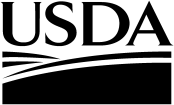 AGRICULTURAL RESOURCE MANAGEMENT SURVEYAGRICULTURAL RESOURCE MANAGEMENT SURVEYAGRICULTURAL RESOURCE MANAGEMENT SURVEYAGRICULTURAL RESOURCE MANAGEMENT SURVEYAGRICULTURAL RESOURCE MANAGEMENT SURVEYAGRICULTURAL RESOURCE MANAGEMENT SURVEYAGRICULTURAL RESOURCE MANAGEMENT SURVEYAGRICULTURAL RESOURCE MANAGEMENT SURVEYAGRICULTURAL RESOURCE MANAGEMENT SURVEYAGRICULTURAL RESOURCE MANAGEMENT SURVEY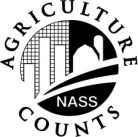  NATIONAL AGRICULTURAL STATISTICS SERVICE NATIONAL AGRICULTURAL STATISTICS SERVICECOTTON PRODUCTION PRACTICES AND COSTS REPORTCOTTON PRODUCTION PRACTICES AND COSTS REPORTCOTTON PRODUCTION PRACTICES AND COSTS REPORTCOTTON PRODUCTION PRACTICES AND COSTS REPORTCOTTON PRODUCTION PRACTICES AND COSTS REPORTCOTTON PRODUCTION PRACTICES AND COSTS REPORTCOTTON PRODUCTION PRACTICES AND COSTS REPORTCOTTON PRODUCTION PRACTICES AND COSTS REPORTCOTTON PRODUCTION PRACTICES AND COSTS REPORTCOTTON PRODUCTION PRACTICES AND COSTS REPORT NATIONAL AGRICULTURAL STATISTICS SERVICE NATIONAL AGRICULTURAL STATISTICS SERVICEDRAFT - for 2014DRAFT - for 2014DRAFT - for 2014DRAFT - for 2014DRAFT - for 2014DRAFT - for 2014DRAFT - for 2014DRAFT - for 2014DRAFT - for 2014U.S. Department of Agriculture,Rm 5030, South Building1400 Independence Ave., S.W.Washington, DC 20250-2000Phone: 1-800-727-9540 Fax: 202-690-2090 Email: nass@nass.usda.govU.S. Department of Agriculture,Rm 5030, South Building1400 Independence Ave., S.W.Washington, DC 20250-2000Phone: 1-800-727-9540 Fax: 202-690-2090 Email: nass@nass.usda.govU.S. Department of Agriculture,Rm 5030, South Building1400 Independence Ave., S.W.Washington, DC 20250-2000Phone: 1-800-727-9540 Fax: 202-690-2090 Email: nass@nass.usda.govU.S. Department of Agriculture,Rm 5030, South Building1400 Independence Ave., S.W.Washington, DC 20250-2000Phone: 1-800-727-9540 Fax: 202-690-2090 Email: nass@nass.usda.govU.S. Department of Agriculture,Rm 5030, South Building1400 Independence Ave., S.W.Washington, DC 20250-2000Phone: 1-800-727-9540 Fax: 202-690-2090 Email: nass@nass.usda.govVERSION2VERSION2ID___ ___ ___ ___ ___ ___ ___ ___ ___ID___ ___ ___ ___ ___ ___ ___ ___ ___ID___ ___ ___ ___ ___ ___ ___ ___ ___ID___ ___ ___ ___ ___ ___ ___ ___ ___ID___ ___ ___ ___ ___ ___ ___ ___ ___TRACT01SUBTRACT01SUBTRACT01T-TYPE0TABLE000TABLE000TABLE000LINE00LINE00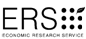 CONTACT RECORDCONTACT RECORDCONTACT RECORDCONTACT RECORDCONTACT RECORDCONTACT RECORDCONTACT RECORDCONTACT RECORDCONTACT RECORDCONTACT RECORDCONTACT RECORDCONTACT RECORDCONTACT RECORDCONTACT RECORDCONTACT RECORDCONTACT RECORDCONTACT RECORDDATEDATETIMETIMETIMENOTESNOTESNOTESNOTESNOTESNOTESNOTESNOTESNOTESNOTESNOTESNOTES	H H M MDRAFT  BEGINNING TIME   		  [MILITARY]0004DRAFT  BEGINNING TIME   		  [MILITARY]__ __ __ __1.	Please verify name and mailing address of this operation.	Make corrections (including the correct operation name) on the label and continue.1.	Please verify name and mailing address of this operation.	Make corrections (including the correct operation name) on the label and continue.1.	Please verify name and mailing address of this operation.	Make corrections (including the correct operation name) on the label and continue.1.	Please verify name and mailing address of this operation.	Make corrections (including the correct operation name) on the label and continue. [Check if name and 	address are verified.] [Check if name and 	address are verified.]2.	Please answer the following question(s) for the total acres you (name on label ) operate.2.	Please answer the following question(s) for the total acres you (name on label ) operate.2.	Please answer the following question(s) for the total acres you (name on label ) operate.2.	Please answer the following question(s) for the total acres you (name on label ) operate.2.	Please answer the following question(s) for the total acres you (name on label ) operate.2.	Please answer the following question(s) for the total acres you (name on label ) operate.a.	Have or will you grow any crops or cut hay in 2014?. . . . . . . . .  Yes [Go to Item 3] Yes [Go to Item 3] No [Continue] No [Continue] No [Continue]b.	During 2014, did this operation sell any agricultural products or receive government agricultural payments? . . . . . . . . . . . . . .  Yes [Go to Item 3] Yes [Go to Item 3] No [Continue] No [Continue] No [Continue]c.	Have or will you own or raise any livestock or poultry? . . . . . . .  Yes [Go to Item 3] Yes [Go to Item 3] No [Go to conclusion] No [Go to conclusion] No [Go to conclusion]3.	Are the day-to-day decisions for this (name on label) operation made by one 	individual, 	a hired manager, or partners? [Check one]3.	Are the day-to-day decisions for this (name on label) operation made by one 	individual, 	a hired manager, or partners? [Check one]3.	Are the day-to-day decisions for this (name on label) operation made by one 	individual, 	a hired manager, or partners? [Check one]3.	Are the day-to-day decisions for this (name on label) operation made by one 	individual, 	a hired manager, or partners? [Check one]OFFICE USE 3.	Are the day-to-day decisions for this (name on label) operation made by one 	individual, 	a hired manager, or partners? [Check one]3.	Are the day-to-day decisions for this (name on label) operation made by one 	individual, 	a hired manager, or partners? [Check one]3.	Are the day-to-day decisions for this (name on label) operation made by one 	individual, 	a hired manager, or partners? [Check one]3.	Are the day-to-day decisions for this (name on label) operation made by one 	individual, 	a hired manager, or partners? [Check one]REPORTING UNIT	 One individual - [Enter 1, Go to item 5]	 One individual - [Enter 1, Go to item 5]0921	 A hired manager - [Enter 8, Go to item 5]	 A hired manager - [Enter 8, Go to item 5]0921	 Partners - [Continue]	 Partners - [Continue]SCREENINGSCREENINGSCREENINGSCREENINGSCREENINGSCREENINGSCREENINGSCREENINGSCREENINGSCREENINGSCREENINGSCREENINGSCREENING4.	How many individuals are involved in the day-to-day decisions of this operation?. . . . . . . 4.	How many individuals are involved in the day-to-day decisions of this operation?. . . . . . . 4.	How many individuals are involved in the day-to-day decisions of this operation?. . . . . . . 4.	How many individuals are involved in the day-to-day decisions of this operation?. . . . . . . 4.	How many individuals are involved in the day-to-day decisions of this operation?. . . . . . . 4.	How many individuals are involved in the day-to-day decisions of this operation?. . . . . . . 4.	How many individuals are involved in the day-to-day decisions of this operation?. . . . . . . 4.	How many individuals are involved in the day-to-day decisions of this operation?. . . . . . . NUMBERNUMBERNUMBER4.	How many individuals are involved in the day-to-day decisions of this operation?. . . . . . . 4.	How many individuals are involved in the day-to-day decisions of this operation?. . . . . . . 4.	How many individuals are involved in the day-to-day decisions of this operation?. . . . . . . 4.	How many individuals are involved in the day-to-day decisions of this operation?. . . . . . . 4.	How many individuals are involved in the day-to-day decisions of this operation?. . . . . . . 4.	How many individuals are involved in the day-to-day decisions of this operation?. . . . . . . 4.	How many individuals are involved in the day-to-day decisions of this operation?. . . . . . . 4.	How many individuals are involved in the day-to-day decisions of this operation?. . . . . . . 	[Enter the number of partners, including the partner named on the label.	Identify the other persons in this partnership below, then continue.]	Partners jointly operate land and share in decision making. Do not include landlords and tenants as partners.	[Enter the number of partners, including the partner named on the label.	Identify the other persons in this partnership below, then continue.]	Partners jointly operate land and share in decision making. Do not include landlords and tenants as partners.	[Enter the number of partners, including the partner named on the label.	Identify the other persons in this partnership below, then continue.]	Partners jointly operate land and share in decision making. Do not include landlords and tenants as partners.	[Enter the number of partners, including the partner named on the label.	Identify the other persons in this partnership below, then continue.]	Partners jointly operate land and share in decision making. Do not include landlords and tenants as partners.	[Enter the number of partners, including the partner named on the label.	Identify the other persons in this partnership below, then continue.]	Partners jointly operate land and share in decision making. Do not include landlords and tenants as partners.	[Enter the number of partners, including the partner named on the label.	Identify the other persons in this partnership below, then continue.]	Partners jointly operate land and share in decision making. Do not include landlords and tenants as partners.	[Enter the number of partners, including the partner named on the label.	Identify the other persons in this partnership below, then continue.]	Partners jointly operate land and share in decision making. Do not include landlords and tenants as partners.	[Enter the number of partners, including the partner named on the label.	Identify the other persons in this partnership below, then continue.]	Partners jointly operate land and share in decision making. Do not include landlords and tenants as partners.	[Enter the number of partners, including the partner named on the label.	Identify the other persons in this partnership below, then continue.]	Partners jointly operate land and share in decision making. Do not include landlords and tenants as partners.	[Enter the number of partners, including the partner named on the label.	Identify the other persons in this partnership below, then continue.]	Partners jointly operate land and share in decision making. Do not include landlords and tenants as partners.	[Enter the number of partners, including the partner named on the label.	Identify the other persons in this partnership below, then continue.]	Partners jointly operate land and share in decision making. Do not include landlords and tenants as partners.	[Enter the number of partners, including the partner named on the label.	Identify the other persons in this partnership below, then continue.]	Partners jointly operate land and share in decision making. Do not include landlords and tenants as partners.	[Enter the number of partners, including the partner named on the label.	Identify the other persons in this partnership below, then continue.]	Partners jointly operate land and share in decision making. Do not include landlords and tenants as partners.POID	__ __ __ __ __ __ __ __ __POID	__ __ __ __ __ __ __ __ __POID	__ __ __ __ __ __ __ __ __POID	__ __ __ __ __ __ __ __ __POID	__ __ __ __ __ __ __ __ __POID	__ __ __ __ __ __ __ __ __POID	__ __ __ __ __ __ __ __ __POID	__ __ __ __ __ __ __ __ __POID	__ __ __ __ __ __ __ __ __POID	__ __ __ __ __ __ __ __ __POID	__ __ __ __ __ __ __ __ __POID	__ __ __ __ __ __ __ __ __POID	__ __ __ __ __ __ __ __ __PARTNER 1:  NAMEPARTNER 1:  NAMEPARTNER 1:  NAMEPARTNER 1:  NAMEPARTNER 2:  NAMEPARTNER 2:  NAMEPARTNER 2:  NAMEPARTNER 2:  NAMEPARTNER 2:  NAMEPARTNER 2:  NAMEPARTNER 2:  NAMEPARTNER 2:  NAMEPARTNER 2:  NAMEADDRESSADDRESSADDRESSADDRESSADDRESSADDRESSADDRESSADDRESSADDRESSADDRESSADDRESSADDRESSADDRESSCITYSTATEZIPPHONE NUMBERPHONE NUMBERCITYSTATESTATEZIPZIPPHONE NUMBERPHONE NUMBERPHONE NUMBERPOID	__ __ __ __ __ __ __ __ __POID	__ __ __ __ __ __ __ __ __POID	__ __ __ __ __ __ __ __ __POID	__ __ __ __ __ __ __ __ __POID	__ __ __ __ __ __ __ __ __POID	__ __ __ __ __ __ __ __ __POID	__ __ __ __ __ __ __ __ __POID	__ __ __ __ __ __ __ __ __POID	__ __ __ __ __ __ __ __ __POID	__ __ __ __ __ __ __ __ __POID	__ __ __ __ __ __ __ __ __POID	__ __ __ __ __ __ __ __ __POID	__ __ __ __ __ __ __ __ __PARTNER 3:  NAME PARTNER 3:  NAME PARTNER 3:  NAME PARTNER 3:  NAME PARTNER 4:  NAMEPARTNER 4:  NAMEPARTNER 4:  NAMEPARTNER 4:  NAMEPARTNER 4:  NAMEPARTNER 4:  NAMEPARTNER 4:  NAMEPARTNER 4:  NAMEPARTNER 4:  NAMEADDRESSADDRESSADDRESSADDRESSADDRESSADDRESSADDRESSADDRESSADDRESSADDRESSADDRESSADDRESSADDRESSCITYSTATEZIPPHONE NUMBERPHONE NUMBERCITYSTATEZIPZIPZIPPHONE NUMBERPHONE NUMBERPHONE NUMBERACRESACRESACRESACRES5.	How many acres of cropland did you operate in 2014?. . . . . . . . . . . . . . . . . . . . . . . . . . . . . . . . . . . . . . 5.	How many acres of cropland did you operate in 2014?. . . . . . . . . . . . . . . . . . . . . . . . . . . . . . . . . . . . . . 5.	How many acres of cropland did you operate in 2014?. . . . . . . . . . . . . . . . . . . . . . . . . . . . . . . . . . . . . . 5.	How many acres of cropland did you operate in 2014?. . . . . . . . . . . . . . . . . . . . . . . . . . . . . . . . . . . . . . 5.	How many acres of cropland did you operate in 2014?. . . . . . . . . . . . . . . . . . . . . . . . . . . . . . . . . . . . . . 5.	How many acres of cropland did you operate in 2014?. . . . . . . . . . . . . . . . . . . . . . . . . . . . . . . . . . . . . . 5.	How many acres of cropland did you operate in 2014?. . . . . . . . . . . . . . . . . . . . . . . . . . . . . . . . . . . . . . 5.	How many acres of cropland did you operate in 2014?. . . . . . . . . . . . . . . . . . . . . . . . . . . . . . . . . . . . . . 5.	How many acres of cropland did you operate in 2014?. . . . . . . . . . . . . . . . . . . . . . . . . . . . . . . . . . . . . . 004900490049.____	a.	How many acres of cotton did this operation [Operation 1] plant in 2014?. . . . . . . . . . . . . . . . . . . . 	a.	How many acres of cotton did this operation [Operation 1] plant in 2014?. . . . . . . . . . . . . . . . . . . . 	a.	How many acres of cotton did this operation [Operation 1] plant in 2014?. . . . . . . . . . . . . . . . . . . . 	a.	How many acres of cotton did this operation [Operation 1] plant in 2014?. . . . . . . . . . . . . . . . . . . . 	a.	How many acres of cotton did this operation [Operation 1] plant in 2014?. . . . . . . . . . . . . . . . . . . . 	a.	How many acres of cotton did this operation [Operation 1] plant in 2014?. . . . . . . . . . . . . . . . . . . . 	a.	How many acres of cotton did this operation [Operation 1] plant in 2014?. . . . . . . . . . . . . . . . . . . . 	a.	How many acres of cotton did this operation [Operation 1] plant in 2014?. . . . . . . . . . . . . . . . . . . . 	a.	How many acres of cotton did this operation [Operation 1] plant in 2014?. . . . . . . . . . . . . . . . . . . . 005600560056.____6.	Do you [target name] make any day-to-day decisions for any other farm or ranch?6.	Do you [target name] make any day-to-day decisions for any other farm or ranch?6.	Do you [target name] make any day-to-day decisions for any other farm or ranch?6.	Do you [target name] make any day-to-day decisions for any other farm or ranch?6.	Do you [target name] make any day-to-day decisions for any other farm or ranch?6.	Do you [target name] make any day-to-day decisions for any other farm or ranch?6.	Do you [target name] make any day-to-day decisions for any other farm or ranch?6.	Do you [target name] make any day-to-day decisions for any other farm or ranch?6.	Do you [target name] make any day-to-day decisions for any other farm or ranch?	[If Opdom 99, check ‘No’ and follow skip instructions.]	[If Opdom 99, check ‘No’ and follow skip instructions.]	[If Opdom 99, check ‘No’ and follow skip instructions.]	[If Opdom 99, check ‘No’ and follow skip instructions.]	[If Opdom 99, check ‘No’ and follow skip instructions.]	[If Opdom 99, check ‘No’ and follow skip instructions.]	[If Opdom 99, check ‘No’ and follow skip instructions.]	[If Opdom 99, check ‘No’ and follow skip instructions.]	[If Opdom 99, check ‘No’ and follow skip instructions.]	 NO - [Enter code 1 and then begin the interview with Section A, page 7.]	 NO - [Enter code 1 and then begin the interview with Section A, page 7.]	 NO - [Enter code 1 and then begin the interview with Section A, page 7.]	 NO - [Enter code 1 and then begin the interview with Section A, page 7.]	 NO - [Enter code 1 and then begin the interview with Section A, page 7.]	 NO - [Enter code 1 and then begin the interview with Section A, page 7.]	 NO - [Enter code 1 and then begin the interview with Section A, page 7.]	 NO - [Enter code 1 and then begin the interview with Section A, page 7.]	 NO - [Enter code 1 and then begin the interview with Section A, page 7.]NUMBERNUMBERNUMBERNUMBER 	 YES - 	a.	How many total operating arrangements (including the sampled operation)			      		 do you (target operator) make day-to-day decisions for?. . . . . . . . . . . . . . . . . . . . . .  	 YES - 	a.	How many total operating arrangements (including the sampled operation)			      		 do you (target operator) make day-to-day decisions for?. . . . . . . . . . . . . . . . . . . . . .  	 YES - 	a.	How many total operating arrangements (including the sampled operation)			      		 do you (target operator) make day-to-day decisions for?. . . . . . . . . . . . . . . . . . . . . .  	 YES - 	a.	How many total operating arrangements (including the sampled operation)			      		 do you (target operator) make day-to-day decisions for?. . . . . . . . . . . . . . . . . . . . . .  	 YES - 	a.	How many total operating arrangements (including the sampled operation)			      		 do you (target operator) make day-to-day decisions for?. . . . . . . . . . . . . . . . . . . . . .  	 YES - 	a.	How many total operating arrangements (including the sampled operation)			      		 do you (target operator) make day-to-day decisions for?. . . . . . . . . . . . . . . . . . . . . .  	 YES - 	a.	How many total operating arrangements (including the sampled operation)			      		 do you (target operator) make day-to-day decisions for?. . . . . . . . . . . . . . . . . . . . . .  	 YES - 	a.	How many total operating arrangements (including the sampled operation)			      		 do you (target operator) make day-to-day decisions for?. . . . . . . . . . . . . . . . . . . . . .  	 YES - 	a.	How many total operating arrangements (including the sampled operation)			      		 do you (target operator) make day-to-day decisions for?. . . . . . . . . . . . . . . . . . . . . . 0923092309230923				b.	[List or verify names associated with each additional operation on the next page.]				b.	[List or verify names associated with each additional operation on the next page.]				b.	[List or verify names associated with each additional operation on the next page.]				b.	[List or verify names associated with each additional operation on the next page.]				b.	[List or verify names associated with each additional operation on the next page.]				b.	[List or verify names associated with each additional operation on the next page.]				b.	[List or verify names associated with each additional operation on the next page.]				b.	[List or verify names associated with each additional operation on the next page.]				b.	[List or verify names associated with each additional operation on the next page.]				b.	[List or verify names associated with each additional operation on the next page.]				b.	[List or verify names associated with each additional operation on the next page.]				b.	[List or verify names associated with each additional operation on the next page.]				b.	[List or verify names associated with each additional operation on the next page.]OPERATION 2:			►OPERATION 2:			►OPERATION 2:			►OPERATION 2:			►PARTNERS:	POID__ __ __ __ __ __ __ __ __PARTNERS:	POID__ __ __ __ __ __ __ __ __PARTNERS:	POID__ __ __ __ __ __ __ __ __PARTNERS:	POID__ __ __ __ __ __ __ __ __OPERATION NAME (IF ANY)OPERATION NAME (IF ANY)OPERATION NAME (IF ANY)OPERATION NAME (IF ANY)OPERATION NAMEOPERATION NAMEOPERATION NAMEOPERATION NAMEPARTNER 1:   NAMEPARTNER 1:   NAMEPARTNER 1:   NAMEPARTNER 1:   NAMEADDRESSADDRESSADDRESSADDRESSADDRESSADDRESSADDRESSADDRESSCITYSTATEZIPPHONECITYSTATEZIPPHONE				POID__ __ __ __ __ __ __ __ __				POID__ __ __ __ __ __ __ __ __				POID__ __ __ __ __ __ __ __ __				POID__ __ __ __ __ __ __ __ __				POID__ __ __ __ __ __ __ __ __				POID__ __ __ __ __ __ __ __ __				POID__ __ __ __ __ __ __ __ __				POID__ __ __ __ __ __ __ __ __PARTNER 2:   NAMEPARTNER 2:   NAMEPARTNER 2:   NAMEPARTNER 2:   NAMEPARTNER 3:   NAMEPARTNER 3:   NAMEPARTNER 3:   NAMEPARTNER 3:   NAMEADDRESSADDRESSADDRESSADDRESSADDRESSADDRESSADDRESSADDRESSCITYSTATEZIPPHONECITYSTATEZIPPHONE				POID__ __ __ __ __ __ __ __ __				POID__ __ __ __ __ __ __ __ __				POID__ __ __ __ __ __ __ __ __				POID__ __ __ __ __ __ __ __ __PARTNER 4:   NAMEPARTNER 4:   NAMEPARTNER 4:   NAMEPARTNER 4:   NAMEADDRESSADDRESSADDRESSADDRESSCITYSTATEZIPPHONEa.	Are the day-to-day decisions for this farming/ranching operation [Operation 2] made by---a.	Are the day-to-day decisions for this farming/ranching operation [Operation 2] made by---		 an individual operator?  [Enter 1 and Continue]OPERATINGARRANGEMENT		 a hired manager?  [Enter 8 and Continue]0932		 Partners?  [List/verify partners in Partner Boxes above]ACRESb.	How many acres of cropland did you operate in 2014 [Operation 2]? . . . . . . . . . . . . . . . . . . . . . . . . . . . 0033b.	How many acres of cropland did you operate in 2014 [Operation 2]? . . . . . . . . . . . . . . . . . . . . . . . . . . . .____c.	How many acres of cotton did you plant in 2014 [Operation 2]? . . . . . . . . . . . . . . . . . . . . . . . . . . . . . . . . 0034c.	How many acres of cotton did you plant in 2014 [Operation 2]? . . . . . . . . . . . . . . . . . . . . . . . . . . . . . . . . .____[Refer to Page 2, Item 6a.  Does operator make day-to-day decisions for more than 2 operations?][Refer to Page 2, Item 6a.  Does operator make day-to-day decisions for more than 2 operations?]			 YES - [Continue]							  NO - [Go to Operation Selection, Item 7, Page 6]			 YES - [Continue]							  NO - [Go to Operation Selection, Item 7, Page 6]OPERATION 3:			►OPERATION 3:			►OPERATION 3:			►OPERATION 3:			►PARTNERS:	POID__ __ __ __ __ __ __ __ __PARTNERS:	POID__ __ __ __ __ __ __ __ __PARTNERS:	POID__ __ __ __ __ __ __ __ __PARTNERS:	POID__ __ __ __ __ __ __ __ __OPERATION NAME (IF ANY)OPERATION NAME (IF ANY)OPERATION NAME (IF ANY)OPERATION NAME (IF ANY)OPERATION NAMEOPERATION NAMEOPERATION NAMEOPERATION NAMEPARTNER 1:   NAMEPARTNER 1:   NAMEPARTNER 1:   NAMEPARTNER 1:   NAMEADDRESSADDRESSADDRESSADDRESSADDRESSADDRESSADDRESSADDRESSCITYSTATEZIPPHONECITYSTATEZIPPHONE				POID__ __ __ __ __ __ __ __ __				POID__ __ __ __ __ __ __ __ __				POID__ __ __ __ __ __ __ __ __				POID__ __ __ __ __ __ __ __ __				POID__ __ __ __ __ __ __ __ __				POID__ __ __ __ __ __ __ __ __				POID__ __ __ __ __ __ __ __ __				POID__ __ __ __ __ __ __ __ __PARTNER 2:   NAMEPARTNER 2:   NAMEPARTNER 2:   NAMEPARTNER 2:   NAMEPARTNER 3:   NAMEPARTNER 3:   NAMEPARTNER 3:   NAMEPARTNER 3:   NAMEADDRESSADDRESSADDRESSADDRESSADDRESSADDRESSADDRESSADDRESSCITYSTATEZIPPHONECITYSTATEZIPPHONE				POID__ __ __ __ __ __ __ __ __				POID__ __ __ __ __ __ __ __ __				POID__ __ __ __ __ __ __ __ __				POID__ __ __ __ __ __ __ __ __PARTNER 4:   NAMEPARTNER 4:   NAMEPARTNER 4:   NAMEPARTNER 4:   NAMEADDRESSADDRESSADDRESSADDRESSCITYSTATEZIPPHONEa.	Are the day-to-day decisions for this farming/ranching operation [Operation 3] made by---a.	Are the day-to-day decisions for this farming/ranching operation [Operation 3] made by---		 an individual operator?  [Enter 1 and Continue]OPERATINGARRANGEMENT		 a hired manager?  [Enter 8 and Continue]0933		 Partners?  [List/verify partners in Partner Boxes above]ACRESb.	How many acres of cropland did you operate in 2014 [Operation 3]? . . . . . . . . . . . . . . . . . . . . . . . . . . . 0035b.	How many acres of cropland did you operate in 2014 [Operation 3]? . . . . . . . . . . . . . . . . . . . . . . . . . . . .____c.	How many acres of cotton did you plant in 2014 [Operation 3]? . . . . . . . . . . . . . . . . . . . . . . . . . . . . . . . . 0036c.	How many acres of cotton did you plant in 2014 [Operation 3]? . . . . . . . . . . . . . . . . . . . . . . . . . . . . . . . . .____[Refer to Page 2, Item 6a.  Does operator make day-to-day decisions for more than 3 operations?][Refer to Page 2, Item 6a.  Does operator make day-to-day decisions for more than 3 operations?]			 YES - [Continue]							  NO - [Go to Operation Selection, Item 7, Page 6]			 YES - [Continue]							  NO - [Go to Operation Selection, Item 7, Page 6]OPERATION 4:			►OPERATION 4:			►OPERATION 4:			►OPERATION 4:			►PARTNERS:	POID__ __ __ __ __ __ __ __ __PARTNERS:	POID__ __ __ __ __ __ __ __ __PARTNERS:	POID__ __ __ __ __ __ __ __ __PARTNERS:	POID__ __ __ __ __ __ __ __ __OPERATION NAME (IF ANY)OPERATION NAME (IF ANY)OPERATION NAME (IF ANY)OPERATION NAME (IF ANY)OPERATION NAMEOPERATION NAMEOPERATION NAMEOPERATION NAMEPARTNER 1:   NAMEPARTNER 1:   NAMEPARTNER 1:   NAMEPARTNER 1:   NAMEADDRESSADDRESSADDRESSADDRESSADDRESSADDRESSADDRESSADDRESSCITYSTATEZIPPHONECITYSTATEZIPPHONE	a.	Are the day-to-day decisions for this farming/ranching 		operation [Operation 4] made by---	a.	Are the day-to-day decisions for this farming/ranching 		operation [Operation 4] made by---				POID__ __ __ __ __ __ __ __ __				POID__ __ __ __ __ __ __ __ __				POID__ __ __ __ __ __ __ __ __				POID__ __ __ __ __ __ __ __ __	  an individual operator? 		 [Enter 1 and Continue]	  an individual operator? 		 [Enter 1 and Continue]PARTNER 2:   NAMEPARTNER 2:   NAMEPARTNER 2:   NAMEPARTNER 2:   NAME	  a hired manager?  		[Enter 8 and Continue]				0934ADDRESSADDRESSADDRESSADDRESS	  Partners?  [List/verify partners 		in Partner Boxes above]	  Partners?  [List/verify partners 		in Partner Boxes above]CITYSTATEZIPPHONEHow many acres of cropland did you operate in 2014 		[Operation 4]? . . . . . . . . . . . . . . . . . . . . . . . . . . . . . . . . . . . . How many acres of cropland did you operate in 2014 		[Operation 4]? . . . . . . . . . . . . . . . . . . . . . . . . . . . . . . . . . . . . How many acres of cropland did you operate in 2014 		[Operation 4]? . . . . . . . . . . . . . . . . . . . . . . . . . . . . . . . . . . . . 				POID__ __ __ __ __ __ __ __ __				POID__ __ __ __ __ __ __ __ __				POID__ __ __ __ __ __ __ __ __				POID__ __ __ __ __ __ __ __ __0037.____PARTNER 3:   NAMEPARTNER 3:   NAMEPARTNER 3:   NAMEPARTNER 3:   NAMEHow many acres of cotton did you plant in 2014		[Operation 4]?. . . . . . . . . . . . . . . . . . . . . . . . . . . . . . . . . . . . How many acres of cotton did you plant in 2014		[Operation 4]?. . . . . . . . . . . . . . . . . . . . . . . . . . . . . . . . . . . . How many acres of cotton did you plant in 2014		[Operation 4]?. . . . . . . . . . . . . . . . . . . . . . . . . . . . . . . . . . . . ADDRESSADDRESSADDRESSADDRESS0038.____CITYSTATEZIPPHONE[Refer to Page 2, Item 6a.  Does operator make day-to-day decisions for more than 4 operations?]			 YES - [Continue]							  NO - [Go to Operation Selection, Item 7, Page 6]OPERATION 5:			►OPERATION 5:			►OPERATION 5:			►OPERATION 5:			►PARTNERS:	POID__ __ __ __ __ __ __ __ __PARTNERS:	POID__ __ __ __ __ __ __ __ __PARTNERS:	POID__ __ __ __ __ __ __ __ __PARTNERS:	POID__ __ __ __ __ __ __ __ __OPERATION NAME (IF ANY)OPERATION NAME (IF ANY)OPERATION NAME (IF ANY)OPERATION NAME (IF ANY)OPERATION NAMEOPERATION NAMEOPERATION NAMEOPERATION NAMEPARTNER 1:   NAMEPARTNER 1:   NAMEPARTNER 1:   NAMEPARTNER 1:   NAMEADDRESSADDRESSADDRESSADDRESSADDRESSADDRESSADDRESSADDRESSCITYSTATEZIPPHONECITYSTATEZIPPHONE	a.	Are the day-to-day decisions for this farming/ranching 		operation [Operation 5] made by---	a.	Are the day-to-day decisions for this farming/ranching 		operation [Operation 5] made by---				POID__ __ __ __ __ __ __ __ __				POID__ __ __ __ __ __ __ __ __				POID__ __ __ __ __ __ __ __ __				POID__ __ __ __ __ __ __ __ __	  an individual operator? 		 [Enter 1 and Continue]	  an individual operator? 		 [Enter 1 and Continue]PARTNER 2:   NAMEPARTNER 2:   NAMEPARTNER 2:   NAMEPARTNER 2:   NAME	  a hired manager?  		[Enter 8 and Continue]				0935ADDRESSADDRESSADDRESSADDRESS	  Partners?  [List/verify partners 		in Partner Boxes above]	  Partners?  [List/verify partners 		in Partner Boxes above]CITYSTATEZIPPHONEHow many acres of cropland did you operate in 2014		[Operation 5]? . . . . . . . . . . . . . . . . . . . . . . . . . . . . . . . . . . . . How many acres of cropland did you operate in 2014		[Operation 5]? . . . . . . . . . . . . . . . . . . . . . . . . . . . . . . . . . . . . How many acres of cropland did you operate in 2014		[Operation 5]? . . . . . . . . . . . . . . . . . . . . . . . . . . . . . . . . . . . . 				POID__ __ __ __ __ __ __ __ __				POID__ __ __ __ __ __ __ __ __				POID__ __ __ __ __ __ __ __ __				POID__ __ __ __ __ __ __ __ __0039.____PARTNER 3:   NAMEPARTNER 3:   NAMEPARTNER 3:   NAMEPARTNER 3:   NAMEHow many acres of cotton did you plant in 2014		[Operation 5]?. . . . . . . . . . . . . . . . . . . . . . . . . . . . . . . . . . . . How many acres of cotton did you plant in 2014		[Operation 5]?. . . . . . . . . . . . . . . . . . . . . . . . . . . . . . . . . . . . How many acres of cotton did you plant in 2014		[Operation 5]?. . . . . . . . . . . . . . . . . . . . . . . . . . . . . . . . . . . . ADDRESSADDRESSADDRESSADDRESS0040.____CITYSTATEZIPPHONEOPERATION SELECTIONOPERATION SELECTION7.	[ENUMERATOR Action:  Were Cotton Acres reported on any of the operations?]7.	[ENUMERATOR Action:  Were Cotton Acres reported on any of the operations?]7.	[ENUMERATOR Action:  Were Cotton Acres reported on any of the operations?]7.	[ENUMERATOR Action:  Were Cotton Acres reported on any of the operations?]7.	[ENUMERATOR Action:  Were Cotton Acres reported on any of the operations?]7.	[ENUMERATOR Action:  Were Cotton Acres reported on any of the operations?]	  YES - [Continue] NO - [This concludes the interview.  Make notes, then go to 				item 4 on back page.] NO - [This concludes the interview.  Make notes, then go to 				item 4 on back page.] NO - [This concludes the interview.  Make notes, then go to 				item 4 on back page.] NO - [This concludes the interview.  Make notes, then go to 				item 4 on back page.] NO - [This concludes the interview.  Make notes, then go to 				item 4 on back page.]	Enter the total number of operations reporting cotton acres. . . . . . . . . . . . . . . . . . . . . . . . . . . . . . . . . . . 	Enter the total number of operations reporting cotton acres. . . . . . . . . . . . . . . . . . . . . . . . . . . . . . . . . . . 	Enter the total number of operations reporting cotton acres. . . . . . . . . . . . . . . . . . . . . . . . . . . . . . . . . . . 	Enter the total number of operations reporting cotton acres. . . . . . . . . . . . . . . . . . . . . . . . . . . . . . . . . . . 	Enter the total number of operations reporting cotton acres. . . . . . . . . . . . . . . . . . . . . . . . . . . . . . . . . . . 0057		[If only one operation, Enter 1 and go to Section A.]		[If only one operation, Enter 1 and go to Section A.]		[If only one operation, Enter 1 and go to Section A.]‘Apply Random Operation Label’‘Apply Random Operation Label’‘Apply Random Operation Label’8.	[ENUMERATOR ACTION:]8.	[ENUMERATOR ACTION:]Circle the pair of numbers on the above label associated with the number of operations with cotton (item 7). Select the operation according to the number you circled on the label, and record the selected number.Circle the pair of numbers on the above label associated with the number of operations with cotton (item 7). Select the operation according to the number you circled on the label, and record the selected number.Circle the pair of numbers on the above label associated with the number of operations with cotton (item 7). Select the operation according to the number you circled on the label, and record the selected number.Circle the pair of numbers on the above label associated with the number of operations with cotton (item 7). Select the operation according to the number you circled on the label, and record the selected number.00589.	The operation selected is ____________________________________(i.e. Operation 1, Operation 2,etc.)	During this interview, the questions will be about this selected operation.	The selected number identifies the counting order of operations with cotton and not necessarily the Operation number.ACOTTON FIELD SELECTIONA1.	How many acres of cotton did this operation plant for the 2014 crop year?TOTAL PLANTED ACRES►   [If skip –row cotton was planted, exclude acreage in the skips.].. . . . . . . . . . . . . . . . . . . . . . . . . . . . . . . . . . . 0050.____2.	I will follow a simple procedure to make a random selection from the cotton fields 	planted for the 2014 crop.2.	I will follow a simple procedure to make a random selection from the cotton fields 	planted for the 2014 crop.TOTAL NUMBER OF FIELDS PLANTEDWhat is the TOTAL number of cotton fields that were planted on this operation?. . . . . . . . . . . . . . . . . . . . . . . . . . . . . . . . . . . . . . . . . . . . . . . . . . . . . . . . . . . . . . . . . . . . . . . . . . . . . 0020[If only 1 field, enter 1 and go to item 4.]3.	Please list these fields according to identifying name/number or describe each field,	then I will tell you which field has been selected.3.	Please list these fields according to identifying name/number or describe each field,	then I will tell you which field has been selected.	►   [If there are more than 18 fields make sure item 2 is TOTAL fields planted,			and list only the 18 fields closest to the operator’s permanent residence.	►   If respondent is unable to identify or describe the fields, use the Field Selection Grid Supplement.]	►   [If there are more than 18 fields make sure item 2 is TOTAL fields planted,			and list only the 18 fields closest to the operator’s permanent residence.	►   If respondent is unable to identify or describe the fields, use the Field Selection Grid Supplement.]FIELD NAME, NUMBER OR DESCRIPTIONFIELD NAME, NUMBER OR DESCRIPTION110211312413514615716817918APPLY “RANDOM NUMBER’ LABEL HERE4.	[ENUMERATOR ACTION:]4.	[ENUMERATOR ACTION:]4.	[ENUMERATOR ACTION:]SELECTED FIELDNUMBER		Circle the pair of numbers on the above label associated with the last numbered field in item 3.		Select the field according to the number you circled on the label, and record the selected number.		[If only 1 field, enter 1]. . . . . . . . . . . . . . . . . . . . . . . . . . . . . . . . . . . . . . . . . . . . . . . . . . . . . . . . . . . . . . . . . . . . 		Circle the pair of numbers on the above label associated with the last numbered field in item 3.		Select the field according to the number you circled on the label, and record the selected number.		[If only 1 field, enter 1]. . . . . . . . . . . . . . . . . . . . . . . . . . . . . . . . . . . . . . . . . . . . . . . . . . . . . . . . . . . . . . . . . . . . 		Circle the pair of numbers on the above label associated with the last numbered field in item 3.		Select the field according to the number you circled on the label, and record the selected number.		[If only 1 field, enter 1]. . . . . . . . . . . . . . . . . . . . . . . . . . . . . . . . . . . . . . . . . . . . . . . . . . . . . . . . . . . . . . . . . . . . 00215.	The field selected is _________________________________________________ (field name/number/description.)	During this interview, the cotton questions will be about this selected cotton field.		[Be sure the operator can identify the selected field.]5.	The field selected is _________________________________________________ (field name/number/description.)	During this interview, the cotton questions will be about this selected cotton field.		[Be sure the operator can identify the selected field.]5.	The field selected is _________________________________________________ (field name/number/description.)	During this interview, the cotton questions will be about this selected cotton field.		[Be sure the operator can identify the selected field.]5.	The field selected is _________________________________________________ (field name/number/description.)	During this interview, the cotton questions will be about this selected cotton field.		[Be sure the operator can identify the selected field.]OFFICE USEOY Field SubstitutedOFFICE USEOY Field Substituted00220022BFIELD CHARACTERISTICS---SELECTED FIELDBACRESACRES1.	How many acres of cotton did this operation plant in this field for the 2014 crop?
[If skip-row cotton was planted, exclude acreage in the skips.]. . . . . . . . . . . . . . . . . . . . . . . . . . . . . . . . . . . . . . . . . . . . . . . 1.	How many acres of cotton did this operation plant in this field for the 2014 crop?
[If skip-row cotton was planted, exclude acreage in the skips.]. . . . . . . . . . . . . . . . . . . . . . . . . . . . . . . . . . . . . . . . . . . . . . . 1301.___a.	Are the acres in this field CERTIFIED ORGANIC?. . . . . . . . . . . . . . . . . . . . . . . . . . . . . . . . . . . YES=1CODECODEa.	Are the acres in this field CERTIFIED ORGANIC?. . . . . . . . . . . . . . . . . . . . . . . . . . . . . . . . . . . YES=11311	[If YES, ask – else go to item 1b]	[If YES, ask – else go to item 1b]	[If YES, ask – else go to item 1b]	[If YES, ask – else go to item 1b]YEAR	(i)  What year was cotton from this field first certified?. . . . . . . . . . . . . . . . . . . . . . . . . . . . . . . . . . . . . . . . 	(i)  What year was cotton from this field first certified?. . . . . . . . . . . . . . . . . . . . . . . . . . . . . . . . . . . . . . . . 1322	(i)  What year was cotton from this field first certified?. . . . . . . . . . . . . . . . . . . . . . . . . . . . . . . . . . . . . . . . 	(i)  What year was cotton from this field first certified?. . . . . . . . . . . . . . . . . . . . . . . . . . . . . . . . . . . . . . . . ___ ___ ___ ___CODEb.	Was this field transitioning into organic cotton production in 2014?. . . . . . . . . . . . . . . . . . . . . YES=11351CODECODE2.	Are the acres in this field --owned by this operation?rented for CASH with the payment being a fixed cash amount?rented for CASH with the payment being a flexible cash amount?rented for a SHARE of the crop?rented for some combination of CASH and SHARE of the crop?used RENT FREE?owned by this operation?rented for CASH with the payment being a fixed cash amount?rented for CASH with the payment being a flexible cash amount?rented for a SHARE of the crop?rented for some combination of CASH and SHARE of the crop?used RENT FREE?owned by this operation?rented for CASH with the payment being a fixed cash amount?rented for CASH with the payment being a flexible cash amount?rented for a SHARE of the crop?rented for some combination of CASH and SHARE of the crop?used RENT FREE?owned by this operation?rented for CASH with the payment being a fixed cash amount?rented for CASH with the payment being a flexible cash amount?rented for a SHARE of the crop?rented for some combination of CASH and SHARE of the crop?used RENT FREE?owned by this operation?rented for CASH with the payment being a fixed cash amount?rented for CASH with the payment being a flexible cash amount?rented for a SHARE of the crop?rented for some combination of CASH and SHARE of the crop?used RENT FREE?owned by this operation?rented for CASH with the payment being a fixed cash amount?rented for CASH with the payment being a flexible cash amount?rented for a SHARE of the crop?rented for some combination of CASH and SHARE of the crop?used RENT FREE?owned by this operation?rented for CASH with the payment being a fixed cash amount?rented for CASH with the payment being a flexible cash amount?rented for a SHARE of the crop?rented for some combination of CASH and SHARE of the crop?used RENT FREE?13021302owned by this operation?rented for CASH with the payment being a fixed cash amount?rented for CASH with the payment being a flexible cash amount?rented for a SHARE of the crop?rented for some combination of CASH and SHARE of the crop?used RENT FREE?owned by this operation?rented for CASH with the payment being a fixed cash amount?rented for CASH with the payment being a flexible cash amount?rented for a SHARE of the crop?rented for some combination of CASH and SHARE of the crop?used RENT FREE?owned by this operation?rented for CASH with the payment being a fixed cash amount?rented for CASH with the payment being a flexible cash amount?rented for a SHARE of the crop?rented for some combination of CASH and SHARE of the crop?used RENT FREE?owned by this operation?rented for CASH with the payment being a fixed cash amount?rented for CASH with the payment being a flexible cash amount?rented for a SHARE of the crop?rented for some combination of CASH and SHARE of the crop?used RENT FREE?owned by this operation?rented for CASH with the payment being a fixed cash amount?rented for CASH with the payment being a flexible cash amount?rented for a SHARE of the crop?rented for some combination of CASH and SHARE of the crop?used RENT FREE?owned by this operation?rented for CASH with the payment being a fixed cash amount?rented for CASH with the payment being a flexible cash amount?rented for a SHARE of the crop?rented for some combination of CASH and SHARE of the crop?used RENT FREE?owned by this operation?rented for CASH with the payment being a fixed cash amount?rented for CASH with the payment being a flexible cash amount?rented for a SHARE of the crop?rented for some combination of CASH and SHARE of the crop?used RENT FREE?DOLLARS & CENTS PER ACREDOLLARS & CENTS PER ACREDOLLARS & CENTS PER ACREDOLLARS & CENTS PER ACRE3.	[If field is CASH RENTED (item 2 = 2, 3 or 5), ask--, else go to item 4.]	What was the cash rent paid per acre for this 2014 field?. . . . . . . . . . . . . . . . . . . . . . . . . . . . . . . . . . . . . 3.	[If field is CASH RENTED (item 2 = 2, 3 or 5), ask--, else go to item 4.]	What was the cash rent paid per acre for this 2014 field?. . . . . . . . . . . . . . . . . . . . . . . . . . . . . . . . . . . . . 3.	[If field is CASH RENTED (item 2 = 2, 3 or 5), ask--, else go to item 4.]	What was the cash rent paid per acre for this 2014 field?. . . . . . . . . . . . . . . . . . . . . . . . . . . . . . . . . . . . . 3.	[If field is CASH RENTED (item 2 = 2, 3 or 5), ask--, else go to item 4.]	What was the cash rent paid per acre for this 2014 field?. . . . . . . . . . . . . . . . . . . . . . . . . . . . . . . . . . . . . 3.	[If field is CASH RENTED (item 2 = 2, 3 or 5), ask--, else go to item 4.]	What was the cash rent paid per acre for this 2014 field?. . . . . . . . . . . . . . . . . . . . . . . . . . . . . . . . . . . . . 3.	[If field is CASH RENTED (item 2 = 2, 3 or 5), ask--, else go to item 4.]	What was the cash rent paid per acre for this 2014 field?. . . . . . . . . . . . . . . . . . . . . . . . . . . . . . . . . . . . . 3.	[If field is CASH RENTED (item 2 = 2, 3 or 5), ask--, else go to item 4.]	What was the cash rent paid per acre for this 2014 field?. . . . . . . . . . . . . . . . . . . . . . . . . . . . . . . . . . . . . 3.	[If field is CASH RENTED (item 2 = 2, 3 or 5), ask--, else go to item 4.]	What was the cash rent paid per acre for this 2014 field?. . . . . . . . . . . . . . . . . . . . . . . . . . . . . . . . . . . . . 3.	[If field is CASH RENTED (item 2 = 2, 3 or 5), ask--, else go to item 4.]	What was the cash rent paid per acre for this 2014 field?. . . . . . . . . . . . . . . . . . . . . . . . . . . . . . . . . . . . . 1303.__ __1303.__ __		[If item 2 = 2, ask items 3a, 3b, and 3c---else go to item 4]		[If item 2 = 2, ask items 3a, 3b, and 3c---else go to item 4]		[If item 2 = 2, ask items 3a, 3b, and 3c---else go to item 4]		[If item 2 = 2, ask items 3a, 3b, and 3c---else go to item 4]		[If item 2 = 2, ask items 3a, 3b, and 3c---else go to item 4]		[If item 2 = 2, ask items 3a, 3b, and 3c---else go to item 4]		[If item 2 = 2, ask items 3a, 3b, and 3c---else go to item 4]		[If item 2 = 2, ask items 3a, 3b, and 3c---else go to item 4]		[If item 2 = 2, ask items 3a, 3b, and 3c---else go to item 4]a.	How many total crop acres were cash rented from the landlord/owner of this
cotton field (i.e., the number of acres in the FSA farm that includes this cotton field)?. . . . . . . . . . . . . . . . . . . . . . . . . a.	How many total crop acres were cash rented from the landlord/owner of this
cotton field (i.e., the number of acres in the FSA farm that includes this cotton field)?. . . . . . . . . . . . . . . . . . . . . . . . . a.	How many total crop acres were cash rented from the landlord/owner of this
cotton field (i.e., the number of acres in the FSA farm that includes this cotton field)?. . . . . . . . . . . . . . . . . . . . . . . . . a.	How many total crop acres were cash rented from the landlord/owner of this
cotton field (i.e., the number of acres in the FSA farm that includes this cotton field)?. . . . . . . . . . . . . . . . . . . . . . . . . a.	How many total crop acres were cash rented from the landlord/owner of this
cotton field (i.e., the number of acres in the FSA farm that includes this cotton field)?. . . . . . . . . . . . . . . . . . . . . . . . . a.	How many total crop acres were cash rented from the landlord/owner of this
cotton field (i.e., the number of acres in the FSA farm that includes this cotton field)?. . . . . . . . . . . . . . . . . . . . . . . . . a.	How many total crop acres were cash rented from the landlord/owner of this
cotton field (i.e., the number of acres in the FSA farm that includes this cotton field)?. . . . . . . . . . . . . . . . . . . . . . . . . a.	How many total crop acres were cash rented from the landlord/owner of this
cotton field (i.e., the number of acres in the FSA farm that includes this cotton field)?. . . . . . . . . . . . . . . . . . . . . . . . . a.	How many total crop acres were cash rented from the landlord/owner of this
cotton field (i.e., the number of acres in the FSA farm that includes this cotton field)?. . . . . . . . . . . . . . . . . . . . . . . . . ACRESACRESa.	How many total crop acres were cash rented from the landlord/owner of this
cotton field (i.e., the number of acres in the FSA farm that includes this cotton field)?. . . . . . . . . . . . . . . . . . . . . . . . . a.	How many total crop acres were cash rented from the landlord/owner of this
cotton field (i.e., the number of acres in the FSA farm that includes this cotton field)?. . . . . . . . . . . . . . . . . . . . . . . . . a.	How many total crop acres were cash rented from the landlord/owner of this
cotton field (i.e., the number of acres in the FSA farm that includes this cotton field)?. . . . . . . . . . . . . . . . . . . . . . . . . a.	How many total crop acres were cash rented from the landlord/owner of this
cotton field (i.e., the number of acres in the FSA farm that includes this cotton field)?. . . . . . . . . . . . . . . . . . . . . . . . . a.	How many total crop acres were cash rented from the landlord/owner of this
cotton field (i.e., the number of acres in the FSA farm that includes this cotton field)?. . . . . . . . . . . . . . . . . . . . . . . . . a.	How many total crop acres were cash rented from the landlord/owner of this
cotton field (i.e., the number of acres in the FSA farm that includes this cotton field)?. . . . . . . . . . . . . . . . . . . . . . . . . a.	How many total crop acres were cash rented from the landlord/owner of this
cotton field (i.e., the number of acres in the FSA farm that includes this cotton field)?. . . . . . . . . . . . . . . . . . . . . . . . . a.	How many total crop acres were cash rented from the landlord/owner of this
cotton field (i.e., the number of acres in the FSA farm that includes this cotton field)?. . . . . . . . . . . . . . . . . . . . . . . . . a.	How many total crop acres were cash rented from the landlord/owner of this
cotton field (i.e., the number of acres in the FSA farm that includes this cotton field)?. . . . . . . . . . . . . . . . . . . . . . . . . 1309.___b.	What was the total amount of the Direct Payment under the 2014 Farm Commodity
Program you received (or will receive) for all the crop acres you cash rented from the
landlord/owner of this cotton field (i.e., total Direct Payment for the FSA farm that includes this cotton field)?. . . . 	[Note:  Under cash rent arrangements, the tenent should receive all payments.]b.	What was the total amount of the Direct Payment under the 2014 Farm Commodity
Program you received (or will receive) for all the crop acres you cash rented from the
landlord/owner of this cotton field (i.e., total Direct Payment for the FSA farm that includes this cotton field)?. . . . 	[Note:  Under cash rent arrangements, the tenent should receive all payments.]b.	What was the total amount of the Direct Payment under the 2014 Farm Commodity
Program you received (or will receive) for all the crop acres you cash rented from the
landlord/owner of this cotton field (i.e., total Direct Payment for the FSA farm that includes this cotton field)?. . . . 	[Note:  Under cash rent arrangements, the tenent should receive all payments.]b.	What was the total amount of the Direct Payment under the 2014 Farm Commodity
Program you received (or will receive) for all the crop acres you cash rented from the
landlord/owner of this cotton field (i.e., total Direct Payment for the FSA farm that includes this cotton field)?. . . . 	[Note:  Under cash rent arrangements, the tenent should receive all payments.]b.	What was the total amount of the Direct Payment under the 2014 Farm Commodity
Program you received (or will receive) for all the crop acres you cash rented from the
landlord/owner of this cotton field (i.e., total Direct Payment for the FSA farm that includes this cotton field)?. . . . 	[Note:  Under cash rent arrangements, the tenent should receive all payments.]b.	What was the total amount of the Direct Payment under the 2014 Farm Commodity
Program you received (or will receive) for all the crop acres you cash rented from the
landlord/owner of this cotton field (i.e., total Direct Payment for the FSA farm that includes this cotton field)?. . . . 	[Note:  Under cash rent arrangements, the tenent should receive all payments.]b.	What was the total amount of the Direct Payment under the 2014 Farm Commodity
Program you received (or will receive) for all the crop acres you cash rented from the
landlord/owner of this cotton field (i.e., total Direct Payment for the FSA farm that includes this cotton field)?. . . . 	[Note:  Under cash rent arrangements, the tenent should receive all payments.]b.	What was the total amount of the Direct Payment under the 2014 Farm Commodity
Program you received (or will receive) for all the crop acres you cash rented from the
landlord/owner of this cotton field (i.e., total Direct Payment for the FSA farm that includes this cotton field)?. . . . 	[Note:  Under cash rent arrangements, the tenent should receive all payments.]b.	What was the total amount of the Direct Payment under the 2014 Farm Commodity
Program you received (or will receive) for all the crop acres you cash rented from the
landlord/owner of this cotton field (i.e., total Direct Payment for the FSA farm that includes this cotton field)?. . . . 	[Note:  Under cash rent arrangements, the tenent should receive all payments.]TOTAL DOLLARSTOTAL DOLLARSb.	What was the total amount of the Direct Payment under the 2014 Farm Commodity
Program you received (or will receive) for all the crop acres you cash rented from the
landlord/owner of this cotton field (i.e., total Direct Payment for the FSA farm that includes this cotton field)?. . . . 	[Note:  Under cash rent arrangements, the tenent should receive all payments.]b.	What was the total amount of the Direct Payment under the 2014 Farm Commodity
Program you received (or will receive) for all the crop acres you cash rented from the
landlord/owner of this cotton field (i.e., total Direct Payment for the FSA farm that includes this cotton field)?. . . . 	[Note:  Under cash rent arrangements, the tenent should receive all payments.]b.	What was the total amount of the Direct Payment under the 2014 Farm Commodity
Program you received (or will receive) for all the crop acres you cash rented from the
landlord/owner of this cotton field (i.e., total Direct Payment for the FSA farm that includes this cotton field)?. . . . 	[Note:  Under cash rent arrangements, the tenent should receive all payments.]b.	What was the total amount of the Direct Payment under the 2014 Farm Commodity
Program you received (or will receive) for all the crop acres you cash rented from the
landlord/owner of this cotton field (i.e., total Direct Payment for the FSA farm that includes this cotton field)?. . . . 	[Note:  Under cash rent arrangements, the tenent should receive all payments.]b.	What was the total amount of the Direct Payment under the 2014 Farm Commodity
Program you received (or will receive) for all the crop acres you cash rented from the
landlord/owner of this cotton field (i.e., total Direct Payment for the FSA farm that includes this cotton field)?. . . . 	[Note:  Under cash rent arrangements, the tenent should receive all payments.]b.	What was the total amount of the Direct Payment under the 2014 Farm Commodity
Program you received (or will receive) for all the crop acres you cash rented from the
landlord/owner of this cotton field (i.e., total Direct Payment for the FSA farm that includes this cotton field)?. . . . 	[Note:  Under cash rent arrangements, the tenent should receive all payments.]b.	What was the total amount of the Direct Payment under the 2014 Farm Commodity
Program you received (or will receive) for all the crop acres you cash rented from the
landlord/owner of this cotton field (i.e., total Direct Payment for the FSA farm that includes this cotton field)?. . . . 	[Note:  Under cash rent arrangements, the tenent should receive all payments.]b.	What was the total amount of the Direct Payment under the 2014 Farm Commodity
Program you received (or will receive) for all the crop acres you cash rented from the
landlord/owner of this cotton field (i.e., total Direct Payment for the FSA farm that includes this cotton field)?. . . . 	[Note:  Under cash rent arrangements, the tenent should receive all payments.]b.	What was the total amount of the Direct Payment under the 2014 Farm Commodity
Program you received (or will receive) for all the crop acres you cash rented from the
landlord/owner of this cotton field (i.e., total Direct Payment for the FSA farm that includes this cotton field)?. . . . 	[Note:  Under cash rent arrangements, the tenent should receive all payments.]13101310CODECODEc.	When you signed the cash lease for this cotton field, did you expect a 
Counter-cyclical Payment would be declared in 2014?. . . . . . . . . . . . . . . . . . . . . . . . . . . . . . . . c.	When you signed the cash lease for this cotton field, did you expect a 
Counter-cyclical Payment would be declared in 2014?. . . . . . . . . . . . . . . . . . . . . . . . . . . . . . . . c.	When you signed the cash lease for this cotton field, did you expect a 
Counter-cyclical Payment would be declared in 2014?. . . . . . . . . . . . . . . . . . . . . . . . . . . . . . . . c.	When you signed the cash lease for this cotton field, did you expect a 
Counter-cyclical Payment would be declared in 2014?. . . . . . . . . . . . . . . . . . . . . . . . . . . . . . . . c.	When you signed the cash lease for this cotton field, did you expect a 
Counter-cyclical Payment would be declared in 2014?. . . . . . . . . . . . . . . . . . . . . . . . . . . . . . . . YES=1YES=1YES=1YES=113121312PERCENTPERCENT4.	[If field is SHARE RENTED (item 2 = 4 or 5), ask--]	What was the landlord’s share of the crop from this field?. . . . . . . . . . . . . . . . . . . . . . . . . . . . . . . . . . . . 4.	[If field is SHARE RENTED (item 2 = 4 or 5), ask--]	What was the landlord’s share of the crop from this field?. . . . . . . . . . . . . . . . . . . . . . . . . . . . . . . . . . . . 4.	[If field is SHARE RENTED (item 2 = 4 or 5), ask--]	What was the landlord’s share of the crop from this field?. . . . . . . . . . . . . . . . . . . . . . . . . . . . . . . . . . . . 4.	[If field is SHARE RENTED (item 2 = 4 or 5), ask--]	What was the landlord’s share of the crop from this field?. . . . . . . . . . . . . . . . . . . . . . . . . . . . . . . . . . . . 4.	[If field is SHARE RENTED (item 2 = 4 or 5), ask--]	What was the landlord’s share of the crop from this field?. . . . . . . . . . . . . . . . . . . . . . . . . . . . . . . . . . . . 4.	[If field is SHARE RENTED (item 2 = 4 or 5), ask--]	What was the landlord’s share of the crop from this field?. . . . . . . . . . . . . . . . . . . . . . . . . . . . . . . . . . . . 4.	[If field is SHARE RENTED (item 2 = 4 or 5), ask--]	What was the landlord’s share of the crop from this field?. . . . . . . . . . . . . . . . . . . . . . . . . . . . . . . . . . . . 4.	[If field is SHARE RENTED (item 2 = 4 or 5), ask--]	What was the landlord’s share of the crop from this field?. . . . . . . . . . . . . . . . . . . . . . . . . . . . . . . . . . . . 4.	[If field is SHARE RENTED (item 2 = 4 or 5), ask--]	What was the landlord’s share of the crop from this field?. . . . . . . . . . . . . . . . . . . . . . . . . . . . . . . . . . . . 13041304DOLLARS & CENTSPER ACREDOLLARS & CENTSPER ACREDOLLARS & CENTSPER ACREORORORTOTAL DOLLARSTOTAL DOLLARS5.	[If field is RENTED (item 2 = 2, 3, 4,or 5), ask--]	What was the total cost for all inputs provided by any landlord 
or contractor for the 2014 crop?. . . . . . . . . . . . . . . . . . . . . . . . . . . . . . . . . . . . . . . . 		(Include the costs for all inputs, such as seed, fertilizer, chemicals, technical services,
	custom operations, and irrigation.  Exclude real estate tax expenses and 
	lime costs paid by the landowner.)5.	[If field is RENTED (item 2 = 2, 3, 4,or 5), ask--]	What was the total cost for all inputs provided by any landlord 
or contractor for the 2014 crop?. . . . . . . . . . . . . . . . . . . . . . . . . . . . . . . . . . . . . . . . 		(Include the costs for all inputs, such as seed, fertilizer, chemicals, technical services,
	custom operations, and irrigation.  Exclude real estate tax expenses and 
	lime costs paid by the landowner.)5.	[If field is RENTED (item 2 = 2, 3, 4,or 5), ask--]	What was the total cost for all inputs provided by any landlord 
or contractor for the 2014 crop?. . . . . . . . . . . . . . . . . . . . . . . . . . . . . . . . . . . . . . . . 		(Include the costs for all inputs, such as seed, fertilizer, chemicals, technical services,
	custom operations, and irrigation.  Exclude real estate tax expenses and 
	lime costs paid by the landowner.)1305.___ ___.___ ___130613065.	[If field is RENTED (item 2 = 2, 3, 4,or 5), ask--]	What was the total cost for all inputs provided by any landlord 
or contractor for the 2014 crop?. . . . . . . . . . . . . . . . . . . . . . . . . . . . . . . . . . . . . . . . 		(Include the costs for all inputs, such as seed, fertilizer, chemicals, technical services,
	custom operations, and irrigation.  Exclude real estate tax expenses and 
	lime costs paid by the landowner.)5.	[If field is RENTED (item 2 = 2, 3, 4,or 5), ask--]	What was the total cost for all inputs provided by any landlord 
or contractor for the 2014 crop?. . . . . . . . . . . . . . . . . . . . . . . . . . . . . . . . . . . . . . . . 		(Include the costs for all inputs, such as seed, fertilizer, chemicals, technical services,
	custom operations, and irrigation.  Exclude real estate tax expenses and 
	lime costs paid by the landowner.)5.	[If field is RENTED (item 2 = 2, 3, 4,or 5), ask--]	What was the total cost for all inputs provided by any landlord 
or contractor for the 2014 crop?. . . . . . . . . . . . . . . . . . . . . . . . . . . . . . . . . . . . . . . . 		(Include the costs for all inputs, such as seed, fertilizer, chemicals, technical services,
	custom operations, and irrigation.  Exclude real estate tax expenses and 
	lime costs paid by the landowner.)CODECODE6.	What type of cotton was planted on this field?. . . . . . . . . . . . . . . 6.	What type of cotton was planted on this field?. . . . . . . . . . . . . . . UplandPima – extra long stable or ELSUplandPima – extra long stable or ELSUplandPima – extra long stable or ELSUplandPima – extra long stable or ELSUplandPima – extra long stable or ELS. . . . . . . . 13201320YEARYEAR7.	What year did you (the operator listed on the label) start operating this field?. . . . . . . . . . . . . . . . . . . . . . 7.	What year did you (the operator listed on the label) start operating this field?. . . . . . . . . . . . . . . . . . . . . . 7.	What year did you (the operator listed on the label) start operating this field?. . . . . . . . . . . . . . . . . . . . . . 7.	What year did you (the operator listed on the label) start operating this field?. . . . . . . . . . . . . . . . . . . . . . 7.	What year did you (the operator listed on the label) start operating this field?. . . . . . . . . . . . . . . . . . . . . . 7.	What year did you (the operator listed on the label) start operating this field?. . . . . . . . . . . . . . . . . . . . . . 7.	What year did you (the operator listed on the label) start operating this field?. . . . . . . . . . . . . . . . . . . . . . 7.	What year did you (the operator listed on the label) start operating this field?. . . . . . . . . . . . . . . . . . . . . . 7.	What year did you (the operator listed on the label) start operating this field?. . . . . . . . . . . . . . . . . . . . . . 1307___ ___ ___ ___1307___ ___ ___ ___MM  DD  YYMM  DD  YY8.	On what date was this field planted?. . . . . . . . . . . . . . . . . . . . . . . . . . . . . . . . . . . . . . . . . . . . . . . . . . . . . . . . 8.	On what date was this field planted?. . . . . . . . . . . . . . . . . . . . . . . . . . . . . . . . . . . . . . . . . . . . . . . . . . . . . . . . 8.	On what date was this field planted?. . . . . . . . . . . . . . . . . . . . . . . . . . . . . . . . . . . . . . . . . . . . . . . . . . . . . . . . 8.	On what date was this field planted?. . . . . . . . . . . . . . . . . . . . . . . . . . . . . . . . . . . . . . . . . . . . . . . . . . . . . . . . 8.	On what date was this field planted?. . . . . . . . . . . . . . . . . . . . . . . . . . . . . . . . . . . . . . . . . . . . . . . . . . . . . . . . 8.	On what date was this field planted?. . . . . . . . . . . . . . . . . . . . . . . . . . . . . . . . . . . . . . . . . . . . . . . . . . . . . . . . 8.	On what date was this field planted?. . . . . . . . . . . . . . . . . . . . . . . . . . . . . . . . . . . . . . . . . . . . . . . . . . . . . . . . 8.	On what date was this field planted?. . . . . . . . . . . . . . . . . . . . . . . . . . . . . . . . . . . . . . . . . . . . . . . . . . . . . . . . 8.	On what date was this field planted?. . . . . . . . . . . . . . . . . . . . . . . . . . . . . . . . . . . . . . . . . . . . . . . . . . . . . . . . 1308__ __  __ __  __ __1308__ __  __ __  __ __UNITSUNIT CODESfor Seeding Rate  1 = POUNDS/ACRE23 = 50 LB BAGS/ACRE25 = SEEDS/ACRE38 = SEEDS/FOOT40 = 250,000 SEED 			BAGS/ACRE42 = BOLL BOX9.	What was the seeding rate the first time 
this field was planted?. . . . . . . . . . . . . . . . . . . . . . . . . . . . . . . . . . . . . . . . . . . 1313.___1314a.	Was the cotton seed----. . . . . . . . . . . . . . . . . . . a.	Was the cotton seed----. . . . . . . . . . . . . . . . . . .  1 Drilled? 2 Planted in Conventional Rows? 3 Broadcast on this field? 1 Drilled? 2 Planted in Conventional Rows? 3 Broadcast on this field?. . . . . . . . . . . . . . . . . . . . . . . . . . . . . . . . . . . . . . . . . . . . . . . . . . . . . . . . . . . . . . . . . . . . . . . . CODEa.	Was the cotton seed----. . . . . . . . . . . . . . . . . . . a.	Was the cotton seed----. . . . . . . . . . . . . . . . . . .  1 Drilled? 2 Planted in Conventional Rows? 3 Broadcast on this field? 1 Drilled? 2 Planted in Conventional Rows? 3 Broadcast on this field?. . . . . . . . . . . . . . . . . . . . . . . . . . . . . . . . . . . . . . . . . . . . . . . . . . . . . . . . . . . . . . . . . . . . . . . . 1315	[If drilled or planted (item 9a = 1 or 2), ask---]	[If drilled or planted (item 9a = 1 or 2), ask---]	[If drilled or planted (item 9a = 1 or 2), ask---]	[If drilled or planted (item 9a = 1 or 2), ask---]INCHESb.	What was the average cotton row width?. . . . . . . . . . . . . . . . . . . . . . . . . . . . . . . . . . . . . . . . . . . . . . . . . . b.	What was the average cotton row width?. . . . . . . . . . . . . . . . . . . . . . . . . . . . . . . . . . . . . . . . . . . . . . . . . . b.	What was the average cotton row width?. . . . . . . . . . . . . . . . . . . . . . . . . . . . . . . . . . . . . . . . . . . . . . . . . . b.	What was the average cotton row width?. . . . . . . . . . . . . . . . . . . . . . . . . . . . . . . . . . . . . . . . . . . . . . . . . . b.	What was the average cotton row width?. . . . . . . . . . . . . . . . . . . . . . . . . . . . . . . . . . . . . . . . . . . . . . . . . . b.	What was the average cotton row width?. . . . . . . . . . . . . . . . . . . . . . . . . . . . . . . . . . . . . . . . . . . . . . . . . . b.	What was the average cotton row width?. . . . . . . . . . . . . . . . . . . . . . . . . . . . . . . . . . . . . . . . . . . . . . . . . . b.	What was the average cotton row width?. . . . . . . . . . . . . . . . . . . . . . . . . . . . . . . . . . . . . . . . . . . . . . . . . . 1323CODE10.	Did this field have skip-row cotton?. . . . . . . . . . . . . . . . . . . . . . . . . . . . . . . . . . . . . . . . . . . . . . . . . 10.	Did this field have skip-row cotton?. . . . . . . . . . . . . . . . . . . . . . . . . . . . . . . . . . . . . . . . . . . . . . . . . 10.	Did this field have skip-row cotton?. . . . . . . . . . . . . . . . . . . . . . . . . . . . . . . . . . . . . . . . . . . . . . . . . 10.	Did this field have skip-row cotton?. . . . . . . . . . . . . . . . . . . . . . . . . . . . . . . . . . . . . . . . . . . . . . . . . 10.	Did this field have skip-row cotton?. . . . . . . . . . . . . . . . . . . . . . . . . . . . . . . . . . . . . . . . . . . . . . . . . YES = 1YES = 1YES = 11321[If no skip-row, go to item 11.][If no skip-row, go to item 11.][If no skip-row, go to item 11.]ROWS OF COTTONROWS OF COTTONROWS OF COTTONROWS OF COTTONBYROWS OF SKIPa.	What was the common skip pattern?. . . . . . . . . . . . . . . . . . . . . . . . . . . . . . . . . . a.	What was the common skip pattern?. . . . . . . . . . . . . . . . . . . . . . . . . . . . . . . . . . a.	What was the common skip pattern?. . . . . . . . . . . . . . . . . . . . . . . . . . . . . . . . . . 13161316131613161317INCHESb.	What was the average width of the skip?. . . . . . . . . . . . . . . . . . . . . . . . . . . . . . . . . . . . . . . . . . . . . . . . . . b.	What was the average width of the skip?. . . . . . . . . . . . . . . . . . . . . . . . . . . . . . . . . . . . . . . . . . . . . . . . . . b.	What was the average width of the skip?. . . . . . . . . . . . . . . . . . . . . . . . . . . . . . . . . . . . . . . . . . . . . . . . . . b.	What was the average width of the skip?. . . . . . . . . . . . . . . . . . . . . . . . . . . . . . . . . . . . . . . . . . . . . . . . . . b.	What was the average width of the skip?. . . . . . . . . . . . . . . . . . . . . . . . . . . . . . . . . . . . . . . . . . . . . . . . . . b.	What was the average width of the skip?. . . . . . . . . . . . . . . . . . . . . . . . . . . . . . . . . . . . . . . . . . . . . . . . . . b.	What was the average width of the skip?. . . . . . . . . . . . . . . . . . . . . . . . . . . . . . . . . . . . . . . . . . . . . . . . . . b.	What was the average width of the skip?. . . . . . . . . . . . . . . . . . . . . . . . . . . . . . . . . . . . . . . . . . . . . . . . . . 1319ACRESACRES11.	How many acres in this field had to be replanted to cotton?		(Number of acres times the number of times replanted). . . . . . . . . . . . . . . . . . . . . . . . . . . . . . . . . . . . . . . . . . . . . . . . 11.	How many acres in this field had to be replanted to cotton?		(Number of acres times the number of times replanted). . . . . . . . . . . . . . . . . . . . . . . . . . . . . . . . . . . . . . . . . . . . . . . . 1318.____12.	What was the source and cost of---
(Include cost of seed treatment and technology fee.
Exclude any Bt seed payment received for participating
in th Pink Bollworm program.)DOLLARS & CENTSPER UNITDOLLARS & CENTSPER UNITUNIT CODE1=POUNDS22=ACRE23=APPROX 50 LB. BAG40 =250,000 SEED BAG42= BOLL BOXPERCENT ofSEEDPLANTEDPERCENT ofSEEDPLANTEDa.	Genetically-modified purchased seed?. . . . . . . . . . . . . . . . 1344.___ ___134513461346b.	Non-genetically-modified purchased seed?. . . . . . . . . . . . 1347.___ ___134813491349c.	Homegrown seed?. . . . . . . . . . . . . . . . . . . . . . . . . . . . . . . . . . . . . . . . . . . . . . . . . . . . . . . . . . . . . . . . . . . . . . c.	Homegrown seed?. . . . . . . . . . . . . . . . . . . . . . . . . . . . . . . . . . . . . . . . . . . . . . . . . . . . . . . . . . . . . . . . . . . . . . c.	Homegrown seed?. . . . . . . . . . . . . . . . . . . . . . . . . . . . . . . . . . . . . . . . . . . . . . . . . . . . . . . . . . . . . . . . . . . . . . c.	Homegrown seed?. . . . . . . . . . . . . . . . . . . . . . . . . . . . . . . . . . . . . . . . . . . . . . . . . . . . . . . . . . . . . . . . . . . . . . 13401340100%100%[If homegrown, ask---][If homegrown, ask---][If homegrown, ask---][If homegrown, ask---]CENTS PER POUNDCENTS PER POUND	(i)	What was the cost for cleaning and treating this seed?. . . . . . . . . . . . . . . . . . . . . . . . . . . . . . . . . . . 	(i)	What was the cost for cleaning and treating this seed?. . . . . . . . . . . . . . . . . . . . . . . . . . . . . . . . . . . 	(i)	What was the cost for cleaning and treating this seed?. . . . . . . . . . . . . . . . . . . . . . . . . . . . . . . . . . . 	(i)	What was the cost for cleaning and treating this seed?. . . . . . . . . . . . . . . . . . . . . . . . . . . . . . . . . . . 1350.___SEED TYPE - COTTONGenetically-modified herbicide resistant seed varietyGenetically-modified Bt variety for insect resistanceStacked gene variety 
(both genetically- modified insect and herbicide resistance)Variety planted not described above.13.	Which type of cotton seed was used on the majority of this field---
[Show Seed Type Code List from Respondent Booklet and choose one code.]13.	Which type of cotton seed was used on the majority of this field---
[Show Seed Type Code List from Respondent Booklet and choose one code.]13.	Which type of cotton seed was used on the majority of this field---
[Show Seed Type Code List from Respondent Booklet and choose one code.]13.	Which type of cotton seed was used on the majority of this field---
[Show Seed Type Code List from Respondent Booklet and choose one code.]CODEa.	in 2014?. . . . . . . . . . . . . . . . . . . . . . . . . . . . . . . . . . . . . . . . . . . . . . . . . . . . . . . . . . . . . . . . . . . . . . . . . . . . . . . a.	in 2014?. . . . . . . . . . . . . . . . . . . . . . . . . . . . . . . . . . . . . . . . . . . . . . . . . . . . . . . . . . . . . . . . . . . . . . . . . . . . . . . a.	in 2014?. . . . . . . . . . . . . . . . . . . . . . . . . . . . . . . . . . . . . . . . . . . . . . . . . . . . . . . . . . . . . . . . . . . . . . . . . . . . . . . 1341b.	in 2013? [Leave blank if cotton was not on this field in 2013.]. . . . . . . . . . . . . . . . . . . . . . . . . . . . . . . . . . . . . . . . . . b.	in 2013? [Leave blank if cotton was not on this field in 2013.]. . . . . . . . . . . . . . . . . . . . . . . . . . . . . . . . . . . . . . . . . . b.	in 2013? [Leave blank if cotton was not on this field in 2013.]. . . . . . . . . . . . . . . . . . . . . . . . . . . . . . . . . . . . . . . . . . 134214.	[If item 13a = 1, 2, or 3, ask---]	Resistant seed varieties offer several benefits.14.	[If item 13a = 1, 2, or 3, ask---]	Resistant seed varieties offer several benefits.14.	[If item 13a = 1, 2, or 3, ask---]	Resistant seed varieties offer several benefits.14.	[If item 13a = 1, 2, or 3, ask---]	Resistant seed varieties offer several benefits.	Did you choose the resistant seed variety used on this field primarily to---	Did you choose the resistant seed variety used on this field primarily to---	Did you choose the resistant seed variety used on this field primarily to---	Did you choose the resistant seed variety used on this field primarily to---1  Increase yields through improved pest (weed or insect) control?2  Decrease herbicide input costs?3  Decrease machinery costs?4  Improve ability to use or ease of using reduced tillage or no-till system?5  improve ability to use or ease of rotating crops?6  Save management time or labor or improve ease of management?7  Adopt more environmentally friendly practices?8  For some other reason(s)?  [Specify _____________]CODE1  Increase yields through improved pest (weed or insect) control?2  Decrease herbicide input costs?3  Decrease machinery costs?4  Improve ability to use or ease of using reduced tillage or no-till system?5  improve ability to use or ease of rotating crops?6  Save management time or labor or improve ease of management?7  Adopt more environmentally friendly practices?8  For some other reason(s)?  [Specify _____________]. . . . . . . . . . . . . . . . . . . . . . . . . . 13431  Increase yields through improved pest (weed or insect) control?2  Decrease herbicide input costs?3  Decrease machinery costs?4  Improve ability to use or ease of using reduced tillage or no-till system?5  improve ability to use or ease of rotating crops?6  Save management time or labor or improve ease of management?7  Adopt more environmentally friendly practices?8  For some other reason(s)?  [Specify _____________]PERCENT15.	What percent of the field was used as refuge in order to comply with
Bt cotton insect resistant management guidelines?. . . . . . . . . . . . . . . . . . . . . . . . . . . . . . . . . . . . . . . . . . 15.	What percent of the field was used as refuge in order to comply with
Bt cotton insect resistant management guidelines?. . . . . . . . . . . . . . . . . . . . . . . . . . . . . . . . . . . . . . . . . . 15.	What percent of the field was used as refuge in order to comply with
Bt cotton insect resistant management guidelines?. . . . . . . . . . . . . . . . . . . . . . . . . . . . . . . . . . . . . . . . . . 15.	What percent of the field was used as refuge in order to comply with
Bt cotton insect resistant management guidelines?. . . . . . . . . . . . . . . . . . . . . . . . . . . . . . . . . . . . . . . . . . 15.	What percent of the field was used as refuge in order to comply with
Bt cotton insect resistant management guidelines?. . . . . . . . . . . . . . . . . . . . . . . . . . . . . . . . . . . . . . . . . . 136116.	[If Bt or herbicide resistant cotton seed is used, item 13a = 1, 2, or 3, ask---]16.	[If Bt or herbicide resistant cotton seed is used, item 13a = 1, 2, or 3, ask---]16.	[If Bt or herbicide resistant cotton seed is used, item 13a = 1, 2, or 3, ask---]What was the technology fee paid?. . . . . . . . . . . . . . . . . . . . . . . . . . . Per AcrePer BagPer Boll BoxCODEDOLLARSWhat was the technology fee paid?. . . . . . . . . . . . . . . . . . . . . . . . . . . Per AcrePer BagPer Boll Box1362136317.	[If 13a = 1 or 4, ask---] 1	Did not expect to have enough Bt target pests to 
		justify the cost of Bt  cotton. 2	Concerned about finding a market for Bt cotton. 3	This field was used as refuge in 2014. 4	Concerned about the environmental impact of Bt cotton. 5	None of the above.In 2014, which of the following reasons influenced you the
most in deciding not to plant 
Bt cotton on this field--- 1	Did not expect to have enough Bt target pests to 
		justify the cost of Bt  cotton. 2	Concerned about finding a market for Bt cotton. 3	This field was used as refuge in 2014. 4	Concerned about the environmental impact of Bt cotton. 5	None of the above.. . . . . . . . . CODECODEIn 2014, which of the following reasons influenced you the
most in deciding not to plant 
Bt cotton on this field--- 1	Did not expect to have enough Bt target pests to 
		justify the cost of Bt  cotton. 2	Concerned about finding a market for Bt cotton. 3	This field was used as refuge in 2014. 4	Concerned about the environmental impact of Bt cotton. 5	None of the above.. . . . . . . . . 13641364ACRESACRES18.	How many acres of cotton in this field were planted to fill 
a commercial seed contract?. . . . . . . . . . . . . . . . . . . . . . . . . . . . . . . . . . . . . . . . . . . . . . . . . . . . . . . . . . . . . . . 18.	How many acres of cotton in this field were planted to fill 
a commercial seed contract?. . . . . . . . . . . . . . . . . . . . . . . . . . . . . . . . . . . . . . . . . . . . . . . . . . . . . . . . . . . . . . . 18.	How many acres of cotton in this field were planted to fill 
a commercial seed contract?. . . . . . . . . . . . . . . . . . . . . . . . . . . . . . . . . . . . . . . . . . . . . . . . . . . . . . . . . . . . . . . 1365.___19.	Has the harvest of this field been completed? . . . . . . . . . . . . . . . . . . . . . . . . . . . . . . . . . . . . . . YES = 11328.___20.	Now I need information about the acres harvested (or to be harvested) and the yields from this field.ACRESACRESa.	How many ACRES in the cotton field were (will be) harvested for lint?. . . . . . . . . . . . . . . . . . . . . . . . 1335.____POUNDS PER ACREPOUNDS PER ACRE(i)	How many pounds of lint PER ACRE were harvested (do you expect to get if not harvested)?. . . . . . . . . . . . . . . . . . . . . . . . . . . . . . . . . . . . . . . . . . . . . . . . . . . . . . . . . . . . . . . . . . . . . . . 13891389ACRESACRESb.	How many ACRES in the cotton field were (will be) abandoned?. . . . . . . . . . . . . . . . . . . . . . . . . . . . . 1338.____CROP CODE LIST for item 21PREVIOUSLY PLANTED CROP was---CROP CODE LIST for item 21PREVIOUSLY PLANTED CROP was---CROP CODE LIST for item 21PREVIOUSLY PLANTED CROP was---CROP CODE LIST for item 21PREVIOUSLY PLANTED CROP was---  1	  Alfalfa hay196	  Tobacco, flue cured16	Peanuts 26	  Soybeans 11	  Hay, all other193	  Tobacco, burley17	Dry Peas 28	  Sugarbeets190	  Barley281	  Cotton, Upland20	Potatoes 30	  Sunflowers   3	  Dry Beans282	  Cotton, Pima21	Rice142	  Vegetables 85	  Canola302	  CRP22	Rye163	  Wheat, durum310	  Clover311	  Grasses other than clover98	Safflower164	  Wheat, other spring   6	  Corn for grain 94	  Mustard Seed25	Sorghum for grain165	  Wheat, winter   5	  Corn for silage 15	  Oats24	Sorghum for silage318	  No crop planted during 	  this period 31	  Sweet Potatoes21.	Next, I need to know what crops were previously PLANTED on the majority of this field, including cover crops.21.	Next, I need to know what crops were previously PLANTED on the majority of this field, including cover crops.21.	Next, I need to know what crops were previously PLANTED on the majority of this field, including cover crops.What crop was PLANTED on this field in---What crop was PLANTED on this field in---What crop was PLANTED on this field in---CROP NAMECROP CODEa.	FALL of 2013?. . . . . . . . . . . . . . . . . . . . . . . . . . . . . . . . . . . . . . . . . . . . 1352b.	SPRING/SUMMER of 2013?. . . . . . . . . . . . . . . . . . . . . . . . . . . . . . . . 1353c.	FALL of 2012?. . . . . . . . . . . . . . . . . . . . . . . . . . . . . . . . . . . . . . . . . . . . 1354d.	SPRING/SUMMER of 2012?. . . . . . . . . . . . . . . . . . . . . . . . . . . . . . . . 1355e.	FALL of 2011?. . . . . . . . . . . . . . . . . . . . . . . . . . . . . . . . . . . . . . . . . . . . 1356f.	SPRING/SUMMER of 2011?. . . . . . . . . . . . . . . . . . . . . . . . . . . . . . . . 135722.	In 2014 did your land–use practices for this field include--CODEa.	Structures for soil erosion control?. . . . . . . . . . . . . . . . . . . . . . . . . . . . . . . . . . . . . . . . . . . . . . .YES = 11421		[if YES, ask –Enter Code “1” for all that apply.]		[if YES, ask –Enter Code “1” for all that apply.]	(i)	terraces. . . . . . . . . . . . . . . . . . . . . . . . . . . . . . . . . . . . . . . . . . . . . . . . . . . . . . . . . . . . . . . . . . YES = 11358	(ii)	grade stabilization structures. . . . . . . . . . . . . . . . . . . . . . . . . . . . . . . . . . . . . . . . . . . . . . .  YES = 11359	(iii)	critical planting acres. . . . . . . . . . . . . . . . . . . . . . . . . . . . . . . . . . . . . . . . . . . . . . . . . . . . . .  YES = 11422b.	Structures for storm water runoff control/handling?. . . . . . . . . . . . . . . . . . . . . . . . . . . . . . .  YES = 11423		[if YES, ask –Enter Code “1” for all that apply.]		[if YES, ask –Enter Code “1” for all that apply.]			(i)	grassed water ways. . . . . . . . . . . . . . . . . . . . . . . . . . . . . . . . . . . . . . . . . . . . . . . . . . . . . . .  YES = 11360	(ii)	structures for water control . . . . . . . . . . . . . . . . . . . . . . . . . . . . . . . . . . . . . . . . . . . . . . . . . YES = 11424c.	Filter strips or other conservation buffers? . . . . . . . . . . . . . . . . . . . . . . . . . . . . . . . . . . . . . . . YES = 11425		[if YES, ask –Enter Code “1” for all that apply.]		[if YES, ask –Enter Code “1” for all that apply.]	(i)	Filter strips . . . . . . . . . . . . . . . . . . . . . . . . . . . . . . . . . . . . . . . . . . . . . . . . . . . . . . . . . . . . . .  YES = 11426	(ii)	Field borders . . . . . . . . . . . . . . . . . . . . . . . . . . . . . . . . . . . . . . . . . . . . . . . . . . . . . . . . . . . . . YES = 11427	(iii)	Riparian buffers . . . . . . . . . . . . . . . . . . . . . . . . . . . . . . . . . . . . . . . . . . . . . . . . . . . . . . . . . .  YES = 11428	d.	Drainage?. . . . . . . . . . . . . . . . . . . . . . . . . . . . . . . . . . . . . . . . . . . . . . . . . . . . . . . . . . . . . . . . . . . . . . .YES = 11429		[if YES, ask –Enter Code “1” for all that apply.]		[if YES, ask –Enter Code “1” for all that apply.]		(i)	Subsurface field drainage. . . . . . . . . . . . . . . . . . . . . . . . . . . . . . . . . . . . . . . . . . . . . . . . . .  YES = 11430		(ii)	Surface field drainage . . . . . . . . . . . . . . . . . . . . . . . . . . . . . . . . . . . . . . . . . . . . . . . . . . . . . YES = 11431e.	Other Practices? . . . . . . . . . . . . . . . . . . . . . . . . . . . . . . . . . . . . . . . . . . . . . . . . . . . . . . . . . . . . . . . .YES = 11432		[if YES, ask –Enter Code “1” for all that apply.]		[if YES, ask –Enter Code “1” for all that apply.]	(i)	Agri-chemical mixing facility . . . . . . . . . . . . . . . . . . . . . . . . . . . . . . . . . . . . . . . . . . . . . . . . YES = 11433	(ii)	Contour farming and strip cropping. . . . . . . . . . . . . . . . . . . . . . . . . . . . . . . . . . . . . . . . . . YES = 11434	(iii)	Air quality management . . . . . . . . . . . . . . . . . . . . . . . . . . . . . . . . . . . . . . . . . . . . . . . . . . .  YES = 11435	(iv)	Other Practices   [Specify: ___________________] . . . . . . . . . . . . . . . . . . . . . . . . . . . YES = 11436OFFICE USE1440CODE23.	Has the Natural Resource Conservation Service (NRCS) classified any	part of this field as “Highly Erodible”?. . . . . . . . . . . . . . . . . . . . . . . . . . . . . . . . . . . . . . . . . . . . . . . YES = 1136624.	Have you been notified by NRCS that this field contains any wetlands?. . . . . . . . . . . . . . . . YES = 1136725.	In 2014, did you receive technical assistance for planning, installing,	maintaining, or using conservation practices or systems on this field?		(Include grassed waterways and filter strips or riparian buffers, or drainage area, on or adjoining this field.		Include assistance from any source whether paid for or free.). . . . . . . . . . . . . . . . . . . . . . . . . . . . . . . . . . . . YES = 125.	In 2014, did you receive technical assistance for planning, installing,	maintaining, or using conservation practices or systems on this field?		(Include grassed waterways and filter strips or riparian buffers, or drainage area, on or adjoining this field.		Include assistance from any source whether paid for or free.). . . . . . . . . . . . . . . . . . . . . . . . . . . . . . . . . . . . YES = 1136826.	Is this field included in an existing conservation program contract for which you or the 	landlord have received (or expect to receive) cost sharing payments, stewardship 	payments, or incentive payments?  [Be sure to consider grassed 	waterways and filter strips or 	riparian buffers, or drainage area, on or adjoining this field.  Also, be sure to consider payments that are 	part of this contract but were made before or 	payments that are anticipated for future years.]. . . . . . . . . . YES = 1CODE26.	Is this field included in an existing conservation program contract for which you or the 	landlord have received (or expect to receive) cost sharing payments, stewardship 	payments, or incentive payments?  [Be sure to consider grassed 	waterways and filter strips or 	riparian buffers, or drainage area, on or adjoining this field.  Also, be sure to consider payments that are 	part of this contract but were made before or 	payments that are anticipated for future years.]. . . . . . . . . . YES = 11369	[If item 26 is YES, ask---, else go to item 26b.] 	[If item 26 is YES, ask---, else go to item 26b.] 	[If item 26 is YES, ask---, else go to item 26b.] 	a.	Have (or will) you receive cost sharing or incentive payments from---	a.	Have (or will) you receive cost sharing or incentive payments from---	a.	Have (or will) you receive cost sharing or incentive payments from---CODE		(i)	Environmental Quality Incentives Program (EQIP)?. . . . . . . . . . . . . . . . . . . . . . . . . . . . . . . 		(i)	Environmental Quality Incentives Program (EQIP)?. . . . . . . . . . . . . . . . . . . . . . . . . . . . . . . 		(i)	Environmental Quality Incentives Program (EQIP)?. . . . . . . . . . . . . . . . . . . . . . . . . . . . . . . YES = 11370		(ii)	Conservation Security Program (CSP)?. . . . . . . . . . . . . . . . . . . . . . . . . . . . . . . . . . . . . . . . . 		(ii)	Conservation Security Program (CSP)?. . . . . . . . . . . . . . . . . . . . . . . . . . . . . . . . . . . . . . . . . 		(ii)	Conservation Security Program (CSP)?. . . . . . . . . . . . . . . . . . . . . . . . . . . . . . . . . . . . . . . . . YES = 11371		(iii)	Conservation Reserve Program (CRP)?. . . . . . . . . . . . . . . . . . . . . . . . . . . . . . . . . . . . . . . . 		(iii)	Conservation Reserve Program (CRP)?. . . . . . . . . . . . . . . . . . . . . . . . . . . . . . . . . . . . . . . . 		(iii)	Conservation Reserve Program (CRP)?. . . . . . . . . . . . . . . . . . . . . . . . . . . . . . . . . . . . . . . . YES = 11395		(iv)	Other programs?(Specify:_____________________). . . . . . . . . . . . . . . . . . . . . . . . . . . . . YES = 11396	b.	Was this field included in an application that was rejected from an existing
	conservation program and if so, was it rejected from---	b.	Was this field included in an application that was rejected from an existing
	conservation program and if so, was it rejected from---	b.	Was this field included in an application that was rejected from an existing
	conservation program and if so, was it rejected from---CODE		(i)	Environmental Quality Incentives Program (EQIP)?. . . . . . . . . . . . . . . . . . . . . . . . . . . . . . . 		(i)	Environmental Quality Incentives Program (EQIP)?. . . . . . . . . . . . . . . . . . . . . . . . . . . . . . . 		(i)	Environmental Quality Incentives Program (EQIP)?. . . . . . . . . . . . . . . . . . . . . . . . . . . . . . . YES = 11397		(ii)	Conservation Security Program (CSP)?. . . . . . . . . . . . . . . . . . . . . . . . . . . . . . . . . . . . . . . . . 		(ii)	Conservation Security Program (CSP)?. . . . . . . . . . . . . . . . . . . . . . . . . . . . . . . . . . . . . . . . . 		(ii)	Conservation Security Program (CSP)?. . . . . . . . . . . . . . . . . . . . . . . . . . . . . . . . . . . . . . . . . YES = 11398		(iii)	Conservation Reserve Program (CRP)?. . . . . . . . . . . . . . . . . . . . . . . . . . . . . . . . . . . . . . . . 		(iii)	Conservation Reserve Program (CRP)?. . . . . . . . . . . . . . . . . . . . . . . . . . . . . . . . . . . . . . . . 		(iii)	Conservation Reserve Program (CRP)?. . . . . . . . . . . . . . . . . . . . . . . . . . . . . . . . . . . . . . . . YES = 11399		(iv)	Other programs?(Specify:_____________________). . . . . . . . . . . . . . . . . . . . . . . . . . . . . YES = 1140027.	During 2014, did any written plan of the following types cover this field and if so, in what year was the plan implemented?	 (A “written plan" is a plan prepared in accordance with Federal, State, or district standards.) 27.	During 2014, did any written plan of the following types cover this field and if so, in what year was the plan implemented?	 (A “written plan" is a plan prepared in accordance with Federal, State, or district standards.) CODEYEAR IMPLEMENTEDa.	Conservation plan specifying practices to reduce soil erosion?. . . . . . . . . . . . YES = 113721373___ ___ ___ ___b.	Comprehensive nutrient management plan specifying practices for	applying both fertilizer and manure?. . . . . . . . . . . . . . . . . . . . . . . . . . . . . . . . . . . YES = 113741375___ ___ ___ ___c.	Nutrient management plan specifying practices for land application	of manure only?. . . . . . . . . . . . . . . . . . . . . . . . . . . . . . . . . . . . . . . . . . . . . . . . . . . . . YES = 113761377___ ___ ___ ___d.	Pest management plan specifying pesticide use and/or other	practices controlling weeds, insects, or plant disease?. . . . . . . . . . . . . . . . . . . . YES = 113781379___ ___ ___ ___e.	Irrigation water management plan specifying practices for applying	or conserving irrigation water?. . . . . . . . . . . . . . . . . . . . . . . . . . . . . . . . . . . . . . . . YES = 113801381___ ___ ___ ___[If items 27a, b, c, d, or e = YES, ask---][If items 27a, b, c, d, or e = YES, ask---][If items 27a, b, c, d, or e = YES, ask---]CODE28.	Have you ever paid any technical service provider or consultant to 
develop or write any of these plans for which you or the landowner were
reimbursed by the Natural Resource Conservation Service?. . . . . . . . . . . . . . . . . . . . . . . . . .  28.	Have you ever paid any technical service provider or consultant to 
develop or write any of these plans for which you or the landowner were
reimbursed by the Natural Resource Conservation Service?. . . . . . . . . . . . . . . . . . . . . . . . . .  YES = 11382a.	[If YES, ask---]DOLLARS & CENTSPER ACREORTOTAL DOLLARS		What was the reimbursement amount for developing these 		plans for this field?  (Include landlord’s/contractor’s share.			(Exclude cost of construction or materials.). . . . . . . . . . . . . . . . . . . . . . . . . . . . 1383.___ ___138429.	Was the cotton in this field covered by Federal Crop Insurance in 2014? 29.	Was the cotton in this field covered by Federal Crop Insurance in 2014? 29.	Was the cotton in this field covered by Federal Crop Insurance in 2014? 29.	Was the cotton in this field covered by Federal Crop Insurance in 2014? 29.	Was the cotton in this field covered by Federal Crop Insurance in 2014? 29.	Was the cotton in this field covered by Federal Crop Insurance in 2014? 29.	Was the cotton in this field covered by Federal Crop Insurance in 2014? 29.	Was the cotton in this field covered by Federal Crop Insurance in 2014? 29.	Was the cotton in this field covered by Federal Crop Insurance in 2014? 29.	Was the cotton in this field covered by Federal Crop Insurance in 2014? CODE YES – [Enter code 1 and continue] NO – [Go to item 30]. . . . . . . . . . . . . . . . . . . . . . . . . . . .  NO – [Go to item 30]. . . . . . . . . . . . . . . . . . . . . . . . . . . .  NO – [Go to item 30]. . . . . . . . . . . . . . . . . . . . . . . . . . . .  NO – [Go to item 30]. . . . . . . . . . . . . . . . . . . . . . . . . . . .  NO – [Go to item 30]. . . . . . . . . . . . . . . . . . . . . . . . . . . .  NO – [Go to item 30]. . . . . . . . . . . . . . . . . . . . . . . . . . . .  NO – [Go to item 30]. . . . . . . . . . . . . . . . . . . . . . . . . . . .  NO – [Go to item 30]. . . . . . . . . . . . . . . . . . . . . . . . . . . .  NO – [Go to item 30]. . . . . . . . . . . . . . . . . . . . . . . . . . . . 1385a.	Which coverage did you obtain?. . . . . . . Basic catastrophic insurance (Federal CAT)Buy-up above basic federal CAT levelRevenue insuranceOrganic plan insuranceOther Federal Crop insuranceBasic catastrophic insurance (Federal CAT)Buy-up above basic federal CAT levelRevenue insuranceOrganic plan insuranceOther Federal Crop insuranceBasic catastrophic insurance (Federal CAT)Buy-up above basic federal CAT levelRevenue insuranceOrganic plan insuranceOther Federal Crop insuranceCODECODEa.	Which coverage did you obtain?. . . . . . . Basic catastrophic insurance (Federal CAT)Buy-up above basic federal CAT levelRevenue insuranceOrganic plan insuranceOther Federal Crop insuranceBasic catastrophic insurance (Federal CAT)Buy-up above basic federal CAT levelRevenue insuranceOrganic plan insuranceOther Federal Crop insuranceBasic catastrophic insurance (Federal CAT)Buy-up above basic federal CAT levelRevenue insuranceOrganic plan insuranceOther Federal Crop insurance. . . . . . . . . . . . . . . . . . . . . . . . . . . . . . . . . . . 13861386YEARYEARb.	In what year did you (the operator listed on the label) first enroll this field in the Federal crop
	insurance program?. . . . . . . . . . . . . . . . . . . . . . . . . . . . . . . . . . . . . . . . . . . . . . . . . . . . . . . . . . . . . . . . . . . . b.	In what year did you (the operator listed on the label) first enroll this field in the Federal crop
	insurance program?. . . . . . . . . . . . . . . . . . . . . . . . . . . . . . . . . . . . . . . . . . . . . . . . . . . . . . . . . . . . . . . . . . . . b.	In what year did you (the operator listed on the label) first enroll this field in the Federal crop
	insurance program?. . . . . . . . . . . . . . . . . . . . . . . . . . . . . . . . . . . . . . . . . . . . . . . . . . . . . . . . . . . . . . . . . . . . b.	In what year did you (the operator listed on the label) first enroll this field in the Federal crop
	insurance program?. . . . . . . . . . . . . . . . . . . . . . . . . . . . . . . . . . . . . . . . . . . . . . . . . . . . . . . . . . . . . . . . . . . . b.	In what year did you (the operator listed on the label) first enroll this field in the Federal crop
	insurance program?. . . . . . . . . . . . . . . . . . . . . . . . . . . . . . . . . . . . . . . . . . . . . . . . . . . . . . . . . . . . . . . . . . . . b.	In what year did you (the operator listed on the label) first enroll this field in the Federal crop
	insurance program?. . . . . . . . . . . . . . . . . . . . . . . . . . . . . . . . . . . . . . . . . . . . . . . . . . . . . . . . . . . . . . . . . . . . b.	In what year did you (the operator listed on the label) first enroll this field in the Federal crop
	insurance program?. . . . . . . . . . . . . . . . . . . . . . . . . . . . . . . . . . . . . . . . . . . . . . . . . . . . . . . . . . . . . . . . . . . . b.	In what year did you (the operator listed on the label) first enroll this field in the Federal crop
	insurance program?. . . . . . . . . . . . . . . . . . . . . . . . . . . . . . . . . . . . . . . . . . . . . . . . . . . . . . . . . . . . . . . . . . . . b.	In what year did you (the operator listed on the label) first enroll this field in the Federal crop
	insurance program?. . . . . . . . . . . . . . . . . . . . . . . . . . . . . . . . . . . . . . . . . . . . . . . . . . . . . . . . . . . . . . . . . . . . 1387___ ___ ___ ___1387___ ___ ___ ___POUNDSPER ACREPOUNDSPER ACREc.	What is the 2014 Approved APH (Actual production history) yield for this field?. . . . . . . . . . . . . . . . . . . c.	What is the 2014 Approved APH (Actual production history) yield for this field?. . . . . . . . . . . . . . . . . . . c.	What is the 2014 Approved APH (Actual production history) yield for this field?. . . . . . . . . . . . . . . . . . . c.	What is the 2014 Approved APH (Actual production history) yield for this field?. . . . . . . . . . . . . . . . . . . c.	What is the 2014 Approved APH (Actual production history) yield for this field?. . . . . . . . . . . . . . . . . . . c.	What is the 2014 Approved APH (Actual production history) yield for this field?. . . . . . . . . . . . . . . . . . . c.	What is the 2014 Approved APH (Actual production history) yield for this field?. . . . . . . . . . . . . . . . . . . c.	What is the 2014 Approved APH (Actual production history) yield for this field?. . . . . . . . . . . . . . . . . . . c.	What is the 2014 Approved APH (Actual production history) yield for this field?. . . . . . . . . . . . . . . . . . . 13881388DOLLARS & CENTSPER ACREDOLLARS & CENTSPER ACREDOLLARS & CENTSPER ACREDOLLARS & CENTSPER ACREDOLLARS & CENTSPER ACREORORTOTAL DOLLARSTOTAL DOLLARSd.	What was the premium paid for Federal crop insurance 
for this field in 2014?  [Exclude any sign-up fee.]. . . . . . . . . . . . . . . . . . . . . d.	What was the premium paid for Federal crop insurance 
for this field in 2014?  [Exclude any sign-up fee.]. . . . . . . . . . . . . . . . . . . . . 1390.___ ___.___ ___.___ ___.___ ___.___ ___139113911391CODECODECODEe.	Did you (or do you expect to) collect an indemnity payment on this field?. . . . . . . . . . . . . . e.	Did you (or do you expect to) collect an indemnity payment on this field?. . . . . . . . . . . . . . e.	Did you (or do you expect to) collect an indemnity payment on this field?. . . . . . . . . . . . . . e.	Did you (or do you expect to) collect an indemnity payment on this field?. . . . . . . . . . . . . . e.	Did you (or do you expect to) collect an indemnity payment on this field?. . . . . . . . . . . . . . YES = 1YES = 1YES = 1YES = 113921392139230.	Was the cotton in this field covered by private crop insurance in 2014?
	(Hail, wind, freeze, etc.). . . . . . . . . . . . . . . . . . . . . . . . . . . . . . . . . . . . . . . . . . . . . . . . . . . . . . . . . YES = 11393a.	Did you (or do you expect to) collect an indemnity payment on this field for 
private crop insurance?. . . . . . . . . . . . . . . . . . . . . . . . . . . . . . . . . . . . . . . . . . . . . . . . . . . . . . . . . YES = 11394CFERTILIZER and NUTRIENT APPLICATIONS---SELECTED FIELDCCODEEDIT TABLE1.	Were commercial FERTILIZERS applied to this field for the 2014 
cotton crop?. . . . . . . . . . . . . . . . . . . . . . . . . . . . . . . . . . . . . . . . . . . . . . . . . . . . . . . YES = 1020202012.	[If COMMERCIAL fertilizer applied, continue, else go to item 5.]2.	[If COMMERCIAL fertilizer applied, continue, else go to item 5.]2.	[If COMMERCIAL fertilizer applied, continue, else go to item 5.]NUMBER3.	How many commercial fertilizer applications were made to this field 
for the 2014 crop? 	(Include applications made by airplanes and custom applicators). . . . . . . . . . . . . . . . . . . . . . . . . . 3.	How many commercial fertilizer applications were made to this field 
for the 2014 crop? 	(Include applications made by airplanes and custom applicators). . . . . . . . . . . . . . . . . . . . . . . . . . 3.	How many commercial fertilizer applications were made to this field 
for the 2014 crop? 	(Include applications made by airplanes and custom applicators). . . . . . . . . . . . . . . . . . . . . . . . . . 02034.	Now I need to record information for each application4.	Now I need to record information for each application4.	Now I need to record information for each application4.	Now I need to record information for each application4.	Now I need to record information for each application4.	Now I need to record information for each application4.	Now I need to record information for each applicationCHECKLISTCHECKLISTCHECKLISTCHECKLIST√INCLUDE√EXCLUDE	Custom applied fertilizers	Custom applied fertilizers	Micronutrients	MicronutrientsT-TYPETABLE	Fertilizers applied in the fall 	of 2013 and those applied 	earlier if this field was fallow 	in 2013	Fertilizers applied in the fall 	of 2013 and those applied 	earlier if this field was fallow 	in 2013	Unprocessed manure	Fertilizer applied to previous 	crops in this field	Unprocessed manure	Fertilizer applied to previous 	crops in this field2001	Commercially prepared manure	or compost	Commercially prepared manure	or compost	Lime and Gypsum/landplaster	Lime and Gypsum/landplasterLine99Office UseLines in Table0213APPLICATION CODES for COLUMN 6APPLICATION CODES for COLUMN 6APPLICATION CODES for COLUMN 6APPLICATION CODES for COLUMN 6APPLICATION CODES for COLUMN 6APPLICATION CODES for COLUMN 6APPLICATION CODES for COLUMN 6APPLICATION CODES for COLUMN 6  1  Broadcast, ground without incorporation  2  Broadcast, ground with incorporation  3  Broadcast, by aircraft  4  In seed furrow  1  Broadcast, ground without incorporation  2  Broadcast, ground with incorporation  3  Broadcast, by aircraft  4  In seed furrow  1  Broadcast, ground without incorporation  2  Broadcast, ground with incorporation  3  Broadcast, by aircraft  4  In seed furrow  1  Broadcast, ground without incorporation  2  Broadcast, ground with incorporation  3  Broadcast, by aircraft  4  In seed furrow  5  In irrigation water  6  Chisel, injected or knifed in  7  Banded/Sidedressed in or over row  8  Foliar or directed spray  5  In irrigation water  6  Chisel, injected or knifed in  7  Banded/Sidedressed in or over row  8  Foliar or directed spray  5  In irrigation water  6  Chisel, injected or knifed in  7  Banded/Sidedressed in or over row  8  Foliar or directed spray  5  In irrigation water  6  Chisel, injected or knifed in  7  Banded/Sidedressed in or over row  8  Foliar or directed sprayLINE2MATERIALS USED[Enter percentage analysis or actual pounds of plant nutrients applied per acre.][Show Common Fertilizers in Respondent Booklet.]2MATERIALS USED[Enter percentage analysis or actual pounds of plant nutrients applied per acre.][Show Common Fertilizers in Respondent Booklet.]2MATERIALS USED[Enter percentage analysis or actual pounds of plant nutrients applied per acre.][Show Common Fertilizers in Respondent Booklet.]2MATERIALS USED[Enter percentage analysis or actual pounds of plant nutrients applied per acre.][Show Common Fertilizers in Respondent Booklet.]2MATERIALS USED[Enter percentage analysis or actual pounds of plant nutrients applied per acre.][Show Common Fertilizers in Respondent Booklet.]3Whatquantitywasappliedperacre?[Leave this column blank if actual nutrients were reported.]4[Entermaterialcode.] 1 Pounds12 Gallons19 Pounds      of actual     nutrients5When wasthis applied?1 In the fall   before seeding2 In the spring   before seeding3 At seeding4 After seeding5When wasthis applied?1 In the fall   before seeding2 In the spring   before seeding3 At seeding4 After seeding6How was this applied?[Refer to codelist above.]7How manyacres weretreatedIn thisapplication?ACRES7How manyacres weretreatedIn thisapplication?ACRESLINE2MATERIALS USED[Enter percentage analysis or actual pounds of plant nutrients applied per acre.][Show Common Fertilizers in Respondent Booklet.]2MATERIALS USED[Enter percentage analysis or actual pounds of plant nutrients applied per acre.][Show Common Fertilizers in Respondent Booklet.]2MATERIALS USED[Enter percentage analysis or actual pounds of plant nutrients applied per acre.][Show Common Fertilizers in Respondent Booklet.]2MATERIALS USED[Enter percentage analysis or actual pounds of plant nutrients applied per acre.][Show Common Fertilizers in Respondent Booklet.]2MATERIALS USED[Enter percentage analysis or actual pounds of plant nutrients applied per acre.][Show Common Fertilizers in Respondent Booklet.]3Whatquantitywasappliedperacre?[Leave this column blank if actual nutrients were reported.]4[Entermaterialcode.] 1 Pounds12 Gallons19 Pounds      of actual     nutrients5When wasthis applied?1 In the fall   before seeding2 In the spring   before seeding3 At seeding4 After seeding5When wasthis applied?1 In the fall   before seeding2 In the spring   before seeding3 At seeding4 After seeding6How was this applied?[Refer to codelist above.]7How manyacres weretreatedIn thisapplication?ACRES7How manyacres weretreatedIn thisapplication?ACRESLINE2MATERIALS USED[Enter percentage analysis or actual pounds of plant nutrients applied per acre.][Show Common Fertilizers in Respondent Booklet.]2MATERIALS USED[Enter percentage analysis or actual pounds of plant nutrients applied per acre.][Show Common Fertilizers in Respondent Booklet.]2MATERIALS USED[Enter percentage analysis or actual pounds of plant nutrients applied per acre.][Show Common Fertilizers in Respondent Booklet.]2MATERIALS USED[Enter percentage analysis or actual pounds of plant nutrients applied per acre.][Show Common Fertilizers in Respondent Booklet.]2MATERIALS USED[Enter percentage analysis or actual pounds of plant nutrients applied per acre.][Show Common Fertilizers in Respondent Booklet.]3Whatquantitywasappliedperacre?[Leave this column blank if actual nutrients were reported.]4[Entermaterialcode.] 1 Pounds12 Gallons19 Pounds      of actual     nutrients5When wasthis applied?1 In the fall   before seeding2 In the spring   before seeding3 At seeding4 After seeding5When wasthis applied?1 In the fall   before seeding2 In the spring   before seeding3 At seeding4 After seeding6How was this applied?[Refer to codelist above.]7How manyacres weretreatedIn thisapplication?ACRES7How manyacres weretreatedIn thisapplication?ACRESLINE2MATERIALS USED[Enter percentage analysis or actual pounds of plant nutrients applied per acre.][Show Common Fertilizers in Respondent Booklet.]2MATERIALS USED[Enter percentage analysis or actual pounds of plant nutrients applied per acre.][Show Common Fertilizers in Respondent Booklet.]2MATERIALS USED[Enter percentage analysis or actual pounds of plant nutrients applied per acre.][Show Common Fertilizers in Respondent Booklet.]2MATERIALS USED[Enter percentage analysis or actual pounds of plant nutrients applied per acre.][Show Common Fertilizers in Respondent Booklet.]2MATERIALS USED[Enter percentage analysis or actual pounds of plant nutrients applied per acre.][Show Common Fertilizers in Respondent Booklet.]3Whatquantitywasappliedperacre?[Leave this column blank if actual nutrients were reported.]4[Entermaterialcode.] 1 Pounds12 Gallons19 Pounds      of actual     nutrients5When wasthis applied?1 In the fall   before seeding2 In the spring   before seeding3 At seeding4 After seeding5When wasthis applied?1 In the fall   before seeding2 In the spring   before seeding3 At seeding4 After seeding6How was this applied?[Refer to codelist above.]7How manyacres weretreatedIn thisapplication?ACRES7How manyacres weretreatedIn thisapplication?ACRESLINE2MATERIALS USED[Enter percentage analysis or actual pounds of plant nutrients applied per acre.][Show Common Fertilizers in Respondent Booklet.]2MATERIALS USED[Enter percentage analysis or actual pounds of plant nutrients applied per acre.][Show Common Fertilizers in Respondent Booklet.]2MATERIALS USED[Enter percentage analysis or actual pounds of plant nutrients applied per acre.][Show Common Fertilizers in Respondent Booklet.]2MATERIALS USED[Enter percentage analysis or actual pounds of plant nutrients applied per acre.][Show Common Fertilizers in Respondent Booklet.]2MATERIALS USED[Enter percentage analysis or actual pounds of plant nutrients applied per acre.][Show Common Fertilizers in Respondent Booklet.]3Whatquantitywasappliedperacre?[Leave this column blank if actual nutrients were reported.]4[Entermaterialcode.] 1 Pounds12 Gallons19 Pounds      of actual     nutrients5When wasthis applied?1 In the fall   before seeding2 In the spring   before seeding3 At seeding4 After seeding5When wasthis applied?1 In the fall   before seeding2 In the spring   before seeding3 At seeding4 After seeding6How was this applied?[Refer to codelist above.]7How manyacres weretreatedIn thisapplication?ACRES7How manyacres weretreatedIn thisapplication?ACRESLINENNitrogenP2O5PhosphateK2OPotashSSulfurSSulfur3Whatquantitywasappliedperacre?[Leave this column blank if actual nutrients were reported.]4[Entermaterialcode.] 1 Pounds12 Gallons19 Pounds      of actual     nutrients5When wasthis applied?1 In the fall   before seeding2 In the spring   before seeding3 At seeding4 After seeding5When wasthis applied?1 In the fall   before seeding2 In the spring   before seeding3 At seeding4 After seeding6How was this applied?[Refer to codelist above.]7How manyacres weretreatedIn thisapplication?ACRES7How manyacres weretreatedIn thisapplication?ACRES0102050206020702140214020802090210021002110212.___0202050206020702140214020802090210021002110212.___0302050206020702140214020802090210021002110212.___0402050206020702140214020802090210021002110212.___0502050206020702140214020802090210021002110212.___0602050206020702140214020802090210021002110212.___0702050206020702140214020802090210021002110212.___0802050206020702140214020802090210021002110212.___T – TYPE0TABLE000TABLE000LINE00LINE005.	Were any fertilizers applied by custom applicators?5.	Were any fertilizers applied by custom applicators?5.	Were any fertilizers applied by custom applicators?5.	Were any fertilizers applied by custom applicators?5.	Were any fertilizers applied by custom applicators?5.	Were any fertilizers applied by custom applicators?5.	Were any fertilizers applied by custom applicators?5.	Were any fertilizers applied by custom applicators?	  YES - [Continue]  NO - [Go to item 6]  NO - [Go to item 6]  NO - [Go to item 6]  NO - [Go to item 6]  NO - [Go to item 6]  NO - [Go to item 6]  NO - [Go to item 6]a.	Are you able to report the cost of fertilizer materials and custom application separately?a.	Are you able to report the cost of fertilizer materials and custom application separately?a.	Are you able to report the cost of fertilizer materials and custom application separately?a.	Are you able to report the cost of fertilizer materials and custom application separately?a.	Are you able to report the cost of fertilizer materials and custom application separately?a.	Are you able to report the cost of fertilizer materials and custom application separately?OFFICE USEOFFICE USE		  YES - [Continue]  NO - [Go to item 6]  NO - [Go to item 6]  NO - [Go to item 6]  NO - [Go to item 6]  NO - [Go to item 6]02150215	b.	Excluding the cost of the fertilizer materials, how much was spent
	for custom application of fertilizers on this field? 
	(Include landlord and contractor costs.  Include costs for sulfur and micronutrients.		Exclude custom application of lime, gypsum, purchased manure & purchased compost.)		[If material and application costs can’t be separated, exclude them here and record the		 total in item 6.]. . . . . . . . . . . . . . . . . . . . . . . . . . . . . . . . . . . . . . . . . . . . . . . . . . . . . 	b.	Excluding the cost of the fertilizer materials, how much was spent
	for custom application of fertilizers on this field? 
	(Include landlord and contractor costs.  Include costs for sulfur and micronutrients.		Exclude custom application of lime, gypsum, purchased manure & purchased compost.)		[If material and application costs can’t be separated, exclude them here and record the		 total in item 6.]. . . . . . . . . . . . . . . . . . . . . . . . . . . . . . . . . . . . . . . . . . . . . . . . . . . . . DOLLARS & CENTSPER ACREDOLLARS & CENTSPER ACRETOTAL DOLLARSTOTAL DOLLARSTOTAL DOLLARS	b.	Excluding the cost of the fertilizer materials, how much was spent
	for custom application of fertilizers on this field? 
	(Include landlord and contractor costs.  Include costs for sulfur and micronutrients.		Exclude custom application of lime, gypsum, purchased manure & purchased compost.)		[If material and application costs can’t be separated, exclude them here and record the		 total in item 6.]. . . . . . . . . . . . . . . . . . . . . . . . . . . . . . . . . . . . . . . . . . . . . . . . . . . . . 	b.	Excluding the cost of the fertilizer materials, how much was spent
	for custom application of fertilizers on this field? 
	(Include landlord and contractor costs.  Include costs for sulfur and micronutrients.		Exclude custom application of lime, gypsum, purchased manure & purchased compost.)		[If material and application costs can’t be separated, exclude them here and record the		 total in item 6.]. . . . . . . . . . . . . . . . . . . . . . . . . . . . . . . . . . . . . . . . . . . . . . . . . . . . . 0219.___ ___OR02200220	b.	Excluding the cost of the fertilizer materials, how much was spent
	for custom application of fertilizers on this field? 
	(Include landlord and contractor costs.  Include costs for sulfur and micronutrients.		Exclude custom application of lime, gypsum, purchased manure & purchased compost.)		[If material and application costs can’t be separated, exclude them here and record the		 total in item 6.]. . . . . . . . . . . . . . . . . . . . . . . . . . . . . . . . . . . . . . . . . . . . . . . . . . . . . 	b.	Excluding the cost of the fertilizer materials, how much was spent
	for custom application of fertilizers on this field? 
	(Include landlord and contractor costs.  Include costs for sulfur and micronutrients.		Exclude custom application of lime, gypsum, purchased manure & purchased compost.)		[If material and application costs can’t be separated, exclude them here and record the		 total in item 6.]. . . . . . . . . . . . . . . . . . . . . . . . . . . . . . . . . . . . . . . . . . . . . . . . . . . . . DOLLARS & CENTSPER ACREDOLLARS & CENTSPER ACREORTOTAL DOLLARS6.	What was the TOTAL COST of all fertilizer products applied to	this field?. . . . . . . . . . . . . . . . . . . . . . . . . . . . . . . . . . . . . . . . . . . . . . . . . . . . . . . 	(Include landlord and contractor costs.  Include costs for sulfur and micronutrients.  		[If custom applied, include the cost of materials ONLY,	unless materials and application costs cannot be separated.]	Include materials applied to this field if it was fallow in 2013	Exclude lime, gypsum, purchased manure and purchased compost.)0221.___ ___OR02226.	What was the TOTAL COST of all fertilizer products applied to	this field?. . . . . . . . . . . . . . . . . . . . . . . . . . . . . . . . . . . . . . . . . . . . . . . . . . . . . . . 	(Include landlord and contractor costs.  Include costs for sulfur and micronutrients.  		[If custom applied, include the cost of materials ONLY,	unless materials and application costs cannot be separated.]	Include materials applied to this field if it was fallow in 2013	Exclude lime, gypsum, purchased manure and purchased compost.)CODE7.	Was gypsum applied to this field for the 2014 cotton crop?. . . . . . . . . . . . . . . . . . . . . . . . . . . YES = 10218POUNDSPER ACREPOUNDSPER ACRE8.	What was your yield goal at planting for this field?. . . . . . . . . . . . . . . . . . . . . . . . . . . . . . . . . . . . . . . . . . . 8.	What was your yield goal at planting for this field?. . . . . . . . . . . . . . . . . . . . . . . . . . . . . . . . . . . . . . . . . . . 8.	What was your yield goal at planting for this field?. . . . . . . . . . . . . . . . . . . . . . . . . . . . . . . . . . . . . . . . . . . 02179.	Was a soil or plant tissue test performed on this cotton field in 2013	or 2014 for the 2014 crop?9.	Was a soil or plant tissue test performed on this cotton field in 2013	or 2014 for the 2014 crop?9.	Was a soil or plant tissue test performed on this cotton field in 2013	or 2014 for the 2014 crop?	  YES [Continue.] NO [Go to item 14.] NO [Go to item 14.]CODECODE10.	Was a soil test for phosphorus performed on this cotton field in 2013	or 2014 for the 2014 crop?. . . . . . . . . . . . . . . . . . . . . . . . . . . . . . . . . . . . . . . . . . . . . . . . . . . . . . . . . . 10.	Was a soil test for phosphorus performed on this cotton field in 2013	or 2014 for the 2014 crop?. . . . . . . . . . . . . . . . . . . . . . . . . . . . . . . . . . . . . . . . . . . . . . . . . . . . . . . . . . YES = 102250225a.	[If phosphorus test done, ask---]a.	[If phosphorus test done, ask---]a.	[If phosphorus test done, ask---]POUNDSPER ACREPOUNDSPER ACRE		How many pounds of phosphorus (per acre) were recommended		(by the phosphorus test)?. . . . . . . . . . . . . . . . . . . . . . . . . . . . . . . . . . . . . . . . . . . . . . . . . . . . . . . . . . . . . . . . 		How many pounds of phosphorus (per acre) were recommended		(by the phosphorus test)?. . . . . . . . . . . . . . . . . . . . . . . . . . . . . . . . . . . . . . . . . . . . . . . . . . . . . . . . . . . . . . . . 		How many pounds of phosphorus (per acre) were recommended		(by the phosphorus test)?. . . . . . . . . . . . . . . . . . . . . . . . . . . . . . . . . . . . . . . . . . . . . . . . . . . . . . . . . . . . . . . . 02260226CODECODE11.	Was a soil test for nitrogen performed on this cotton field in 2013	or 2014 for the 2014 crop?. . . . . . . . . . . . . . . . . . . . . . . . . . . . . . . . . . . . . . . . . . . . . . . . . . . . . . . . . . 11.	Was a soil test for nitrogen performed on this cotton field in 2013	or 2014 for the 2014 crop?. . . . . . . . . . . . . . . . . . . . . . . . . . . . . . . . . . . . . . . . . . . . . . . . . . . . . . . . . . YES = 102270227a.	[If nitrogen test done, ask---]a.	[If nitrogen test done, ask---]a.	[If nitrogen test done, ask---]POUNDSPER ACREPOUNDSPER ACRE		How many pounds of nitrogen (per acre) were recommended		(by the nitrogen test)?. . . . . . . . . . . . . . . . . . . . . . . . . . . . . . . . . . . . . . . . . . . . . . . . . . . . . . . . . . . . . . . . . . . 		How many pounds of nitrogen (per acre) were recommended		(by the nitrogen test)?. . . . . . . . . . . . . . . . . . . . . . . . . . . . . . . . . . . . . . . . . . . . . . . . . . . . . . . . . . . . . . . . . . . 		How many pounds of nitrogen (per acre) were recommended		(by the nitrogen test)?. . . . . . . . . . . . . . . . . . . . . . . . . . . . . . . . . . . . . . . . . . . . . . . . . . . . . . . . . . . . . . . . . . . 02280228CODE12.	Was a plant tissue test or leaf analysis for nutrient deficiency performed on this field	in 2013 or 2014 for the 2014 crop?. . . . . . . . . . . . . . . . . . . . . . . . . . . . . . . . . . . . . . . . . . . . . . . . . . . . YES = 10229DOLLARS & CENTS PER ACREDOLLARS & CENTS PER ACREDOLLARS & CENTS PER ACREORTOTAL DOLLARS13.	How much was spent for these soil and plant tissue tests	on this field?  [Include landlord and contractor costs.]. . . . . . . . . . . . . . . . . . . . . . . . . . . . 13.	How much was spent for these soil and plant tissue tests	on this field?  [Include landlord and contractor costs.]. . . . . . . . . . . . . . . . . . . . . . . . . . . . 0230.___ ___.___ ___OR0231a.	If tests were done at no cost explain---1	Soil/plant tissue test provided free of charge 	by dealer, crop consultant, or extension service.2	Soil/plant tissue test costs were included in the 	total fertilizer costs reported in item 6.3	Some other reason.1	Soil/plant tissue test provided free of charge 	by dealer, crop consultant, or extension service.2	Soil/plant tissue test costs were included in the 	total fertilizer costs reported in item 6.3	Some other reason.1	Soil/plant tissue test provided free of charge 	by dealer, crop consultant, or extension service.2	Soil/plant tissue test costs were included in the 	total fertilizer costs reported in item 6.3	Some other reason.CODE1	Soil/plant tissue test provided free of charge 	by dealer, crop consultant, or extension service.2	Soil/plant tissue test costs were included in the 	total fertilizer costs reported in item 6.3	Some other reason.1	Soil/plant tissue test provided free of charge 	by dealer, crop consultant, or extension service.2	Soil/plant tissue test costs were included in the 	total fertilizer costs reported in item 6.3	Some other reason.1	Soil/plant tissue test provided free of charge 	by dealer, crop consultant, or extension service.2	Soil/plant tissue test costs were included in the 	total fertilizer costs reported in item 6.3	Some other reason.. . . . . . . . . . . . . . . . 023214.	[Enumerator Action: Refer to the Fertilizer Table, column 2.	If nitrogen (N) was applied, complete items 15, 16 and 17.	If NO nitrogen applied, go to item 18.]14.	[Enumerator Action: Refer to the Fertilizer Table, column 2.	If nitrogen (N) was applied, complete items 15, 16 and 17.	If NO nitrogen applied, go to item 18.]14.	[Enumerator Action: Refer to the Fertilizer Table, column 2.	If nitrogen (N) was applied, complete items 15, 16 and 17.	If NO nitrogen applied, go to item 18.]15.	Was the amount of nitrogen you decided to apply to this field based on---		[Enter code “1” for all that apply.]15.	Was the amount of nitrogen you decided to apply to this field based on---		[Enter code “1” for all that apply.]15.	Was the amount of nitrogen you decided to apply to this field based on---		[Enter code “1” for all that apply.]CODEa.	Results of a soil or plant tissue test?. . . . . . . . . . . . . . . . . . . . . . . . . . . . . . . . . . . . . . . . . . . . . . .  YES = 10233b.	Crop consultant recommendation?. . . . . . . . . . . . . . . . . . . . . . . . . . . . . . . . . . . . . . . . . . . . . . . . . YES = 10234c.	Fertilizer dealer recommendation?. . . . . . . . . . . . . . . . . . . . . . . . . . . . . . . . . . . . . . . . . . . . . . . . . YES = 10235d.	Extension Service recommendation?. . . . . . . . . . . . . . . . . . . . . . . . . . . . . . . . . . . . . . . . . . . . . . . YES = 10236e.	Cost of nitrogen and/or expected commodity price?. . . . . . . . . . . . . . . . . . . . . . . . . . . . . . . . . . YES = 10237f.	Contractor recommendation?. . . . . . . . . . . . . . . . . . . . . . . . . . . . . . . . . . . . . . . . . . . . . . . . . . . . . YES = 10238g.	Routine practice (operator’s own determination based on past	experience, yield goal, etc.)?. . . . . . . . . . . . . . . . . . . . . . . . . . . . . . . . . . . . . . . . . . . . . . . . . . . . . . YES = 10239PERCENT16.	What share of the commercial nitrogen fertilizer applied to this field was
purchased under contract or otherwise pre-purchased at a pre-determined
price set prior to January 1, 2014?. . . . . . . . . . . . . . . . . . . . . . . . . . . . . . . . . . . . . . . . . . . . . . . . . . . . . . . . . . 16.	What share of the commercial nitrogen fertilizer applied to this field was
purchased under contract or otherwise pre-purchased at a pre-determined
price set prior to January 1, 2014?. . . . . . . . . . . . . . . . . . . . . . . . . . . . . . . . . . . . . . . . . . . . . . . . . . . . . . . . . . 0279CODE17.	Did you use any product to slow the breakdown of nitrogen on this field?	(For example a nitrification inhibitor such as N-Serve or a urease inhibitor such as Agrotain). . . . . . . . . . . . . . . . . . YES = 1YES = 10241CODE18.	Is lime ever applied to this field?. . . . . . . . . . . . . . . . . . . . . . . . . . . . . . . . . . . . . . . . . . . . . . . . . . . . YES = 1YES = 10242a.	[If no lime applied, go to item 19, else continue.]a.	[If no lime applied, go to item 19, else continue.]a.	[If no lime applied, go to item 19, else continue.]YEARS		On average, how many years are there between applications of lime to this field?. . . . . . . . . . . . . . . 		On average, how many years are there between applications of lime to this field?. . . . . . . . . . . . . . . 		On average, how many years are there between applications of lime to this field?. . . . . . . . . . . . . . . 0243TONS PER ACREb.	How many tons of lime were applied per acre the last time it was applied to	this field?. . . . . . . . . . . . . . . . . . . . . . . . . . . . . . . . . . . . . . . . . . . . . . . . . . . . . . . . . . . . . . . . . . . . . . . . . . . . . . b.	How many tons of lime were applied per acre the last time it was applied to	this field?. . . . . . . . . . . . . . . . . . . . . . . . . . . . . . . . . . . . . . . . . . . . . . . . . . . . . . . . . . . . . . . . . . . . . . . . . . . . . . b.	How many tons of lime were applied per acre the last time it was applied to	this field?. . . . . . . . . . . . . . . . . . . . . . . . . . . . . . . . . . . . . . . . . . . . . . . . . . . . . . . . . . . . . . . . . . . . . . . . . . . . . . 0244.___CODEc.	Was lime applied to this field in 2013 or 2014 for the 2014 crop?. . . . . . . . . . . . . . . . . . . . . . . c.	Was lime applied to this field in 2013 or 2014 for the 2014 crop?. . . . . . . . . . . . . . . . . . . . . . . YES = 10240d.	[If rented, (Section B, item 2 =2, 3, 4, or 5) ask---]d.	[If rented, (Section B, item 2 =2, 3, 4, or 5) ask---]d.	[If rented, (Section B, item 2 =2, 3, 4, or 5) ask---]PERCENT		Considering the last time it was applied, what percent of the total cost of lime and 		its application was paid by the landlord(s)?. . . . . . . . . . . . . . . . . . . . . . . . . . . . . . . . . . . . . . . . . . . . . . . . . 		Considering the last time it was applied, what percent of the total cost of lime and 		its application was paid by the landlord(s)?. . . . . . . . . . . . . . . . . . . . . . . . . . . . . . . . . . . . . . . . . . . . . . . . . 		Considering the last time it was applied, what percent of the total cost of lime and 		its application was paid by the landlord(s)?. . . . . . . . . . . . . . . . . . . . . . . . . . . . . . . . . . . . . . . . . . . . . . . . . 024519.	Was unprocessed manure or other organic material (excluding compost) applied to this field for the 2014 cotton crop?  (Exclude commercially prepared manure.)19.	Was unprocessed manure or other organic material (excluding compost) applied to this field for the 2014 cotton crop?  (Exclude commercially prepared manure.)19.	Was unprocessed manure or other organic material (excluding compost) applied to this field for the 2014 cotton crop?  (Exclude commercially prepared manure.)19.	Was unprocessed manure or other organic material (excluding compost) applied to this field for the 2014 cotton crop?  (Exclude commercially prepared manure.)19.	Was unprocessed manure or other organic material (excluding compost) applied to this field for the 2014 cotton crop?  (Exclude commercially prepared manure.)19.	Was unprocessed manure or other organic material (excluding compost) applied to this field for the 2014 cotton crop?  (Exclude commercially prepared manure.)19.	Was unprocessed manure or other organic material (excluding compost) applied to this field for the 2014 cotton crop?  (Exclude commercially prepared manure.)19.	Was unprocessed manure or other organic material (excluding compost) applied to this field for the 2014 cotton crop?  (Exclude commercially prepared manure.)19.	Was unprocessed manure or other organic material (excluding compost) applied to this field for the 2014 cotton crop?  (Exclude commercially prepared manure.)CODECODE		  YES - [Enter code 1 and continue]		  YES - [Enter code 1 and continue] NO - [Go to item 21]. . . . . . . . . . . . . . . . . . . . . . . . . .  NO - [Go to item 21]. . . . . . . . . . . . . . . . . . . . . . . . . .  NO - [Go to item 21]. . . . . . . . . . . . . . . . . . . . . . . . . .  NO - [Go to item 21]. . . . . . . . . . . . . . . . . . . . . . . . . .  NO - [Go to item 21]. . . . . . . . . . . . . . . . . . . . . . . . . .  NO - [Go to item 21]. . . . . . . . . . . . . . . . . . . . . . . . . .  NO - [Go to item 21]. . . . . . . . . . . . . . . . . . . . . . . . . . 02460246ACRESACRESa.	How many acres in this field was manure applied to?. . . . . . . . . . . . . . . . . . . . . . . . . . . . . . . . . . . . . . . . a.	How many acres in this field was manure applied to?. . . . . . . . . . . . . . . . . . . . . . . . . . . . . . . . . . . . . . . . a.	How many acres in this field was manure applied to?. . . . . . . . . . . . . . . . . . . . . . . . . . . . . . . . . . . . . . . . a.	How many acres in this field was manure applied to?. . . . . . . . . . . . . . . . . . . . . . . . . . . . . . . . . . . . . . . . a.	How many acres in this field was manure applied to?. . . . . . . . . . . . . . . . . . . . . . . . . . . . . . . . . . . . . . . . a.	How many acres in this field was manure applied to?. . . . . . . . . . . . . . . . . . . . . . . . . . . . . . . . . . . . . . . . a.	How many acres in this field was manure applied to?. . . . . . . . . . . . . . . . . . . . . . . . . . . . . . . . . . . . . . . . a.	How many acres in this field was manure applied to?. . . . . . . . . . . . . . . . . . . . . . . . . . . . . . . . . . . . . . . . a.	How many acres in this field was manure applied to?. . . . . . . . . . . . . . . . . . . . . . . . . . . . . . . . . . . . . . . . 0247.___0247.___b.	What was the amount of manure applied	to this field?. . . . . . . . . . . . . . . . . . . . . . . . . . . . 1	TONS2	GALLONS3	BUSHELS1	TONS2	GALLONS3	BUSHELSCODEANDUNITS PER ACREUNITS PER ACREORTOTAL UNITSTOTAL UNITSb.	What was the amount of manure applied	to this field?. . . . . . . . . . . . . . . . . . . . . . . . . . . . 1	TONS2	GALLONS3	BUSHELS1	TONS2	GALLONS3	BUSHELS0248AND0249.___ ___OR0250.___MILESMILESc.	What is the distance between the manure storage/production location and	this manured field?. . . . . . . . . . . . . . . . . . . . . . . . . . . . . . . . . . . . . . . . . . . . . . . . . . . . . . . . . . . . . . . . . . . . . . c.	What is the distance between the manure storage/production location and	this manured field?. . . . . . . . . . . . . . . . . . . . . . . . . . . . . . . . . . . . . . . . . . . . . . . . . . . . . . . . . . . . . . . . . . . . . . c.	What is the distance between the manure storage/production location and	this manured field?. . . . . . . . . . . . . . . . . . . . . . . . . . . . . . . . . . . . . . . . . . . . . . . . . . . . . . . . . . . . . . . . . . . . . . c.	What is the distance between the manure storage/production location and	this manured field?. . . . . . . . . . . . . . . . . . . . . . . . . . . . . . . . . . . . . . . . . . . . . . . . . . . . . . . . . . . . . . . . . . . . . . c.	What is the distance between the manure storage/production location and	this manured field?. . . . . . . . . . . . . . . . . . . . . . . . . . . . . . . . . . . . . . . . . . . . . . . . . . . . . . . . . . . . . . . . . . . . . . c.	What is the distance between the manure storage/production location and	this manured field?. . . . . . . . . . . . . . . . . . . . . . . . . . . . . . . . . . . . . . . . . . . . . . . . . . . . . . . . . . . . . . . . . . . . . . c.	What is the distance between the manure storage/production location and	this manured field?. . . . . . . . . . . . . . . . . . . . . . . . . . . . . . . . . . . . . . . . . . . . . . . . . . . . . . . . . . . . . . . . . . . . . . c.	What is the distance between the manure storage/production location and	this manured field?. . . . . . . . . . . . . . . . . . . . . . . . . . . . . . . . . . . . . . . . . . . . . . . . . . . . . . . . . . . . . . . . . . . . . . c.	What is the distance between the manure storage/production location and	this manured field?. . . . . . . . . . . . . . . . . . . . . . . . . . . . . . . . . . . . . . . . . . . . . . . . . . . . . . . . . . . . . . . . . . . . . . c.	What is the distance between the manure storage/production location and	this manured field?. . . . . . . . . . . . . . . . . . . . . . . . . . . . . . . . . . . . . . . . . . . . . . . . . . . . . . . . . . . . . . . . . . . . . . c.	What is the distance between the manure storage/production location and	this manured field?. . . . . . . . . . . . . . . . . . . . . . . . . . . . . . . . . . . . . . . . . . . . . . . . . . . . . . . . . . . . . . . . . . . . . . 0251.___0251.___1	TONS2	GALLONS3	BUSHELS1	TONS2	GALLONS3	BUSHELS. . . . ANDANDANDd.	What was the capacity of the manure 
spreader used to apply manure to this field?. . . . . . . . d.	What was the capacity of the manure 
spreader used to apply manure to this field?. . . . . . . . 1	TONS2	GALLONS3	BUSHELS1	TONS2	GALLONS3	BUSHELS. . . . CODEANDANDANDTOTAL UNITSTOTAL UNITSTOTAL UNITSTOTAL UNITSd.	What was the capacity of the manure 
spreader used to apply manure to this field?. . . . . . . . d.	What was the capacity of the manure 
spreader used to apply manure to this field?. . . . . . . . 1	TONS2	GALLONS3	BUSHELS1	TONS2	GALLONS3	BUSHELS. . . . 0252ANDANDAND025302530253.___ ___e.	Of the total manure applied to this field for the 2014 crop, what was	the percent of manure applied---e.	Of the total manure applied to this field for the 2014 crop, what was	the percent of manure applied---e.	Of the total manure applied to this field for the 2014 crop, what was	the percent of manure applied---e.	Of the total manure applied to this field for the 2014 crop, what was	the percent of manure applied---e.	Of the total manure applied to this field for the 2014 crop, what was	the percent of manure applied---e.	Of the total manure applied to this field for the 2014 crop, what was	the percent of manure applied---e.	Of the total manure applied to this field for the 2014 crop, what was	the percent of manure applied---e.	Of the total manure applied to this field for the 2014 crop, what was	the percent of manure applied---e.	Of the total manure applied to this field for the 2014 crop, what was	the percent of manure applied---e.	Of the total manure applied to this field for the 2014 crop, what was	the percent of manure applied---e.	Of the total manure applied to this field for the 2014 crop, what was	the percent of manure applied---PERCENTPERCENT(i)	in the fall before planting?. . . . . . . . . . . . . . . . . . . . . . . . . . . . . . . . . . . . . . . . . . . . . . . . . . . . . . . . (i)	in the fall before planting?. . . . . . . . . . . . . . . . . . . . . . . . . . . . . . . . . . . . . . . . . . . . . . . . . . . . . . . . (i)	in the fall before planting?. . . . . . . . . . . . . . . . . . . . . . . . . . . . . . . . . . . . . . . . . . . . . . . . . . . . . . . . (i)	in the fall before planting?. . . . . . . . . . . . . . . . . . . . . . . . . . . . . . . . . . . . . . . . . . . . . . . . . . . . . . . . (i)	in the fall before planting?. . . . . . . . . . . . . . . . . . . . . . . . . . . . . . . . . . . . . . . . . . . . . . . . . . . . . . . . (i)	in the fall before planting?. . . . . . . . . . . . . . . . . . . . . . . . . . . . . . . . . . . . . . . . . . . . . . . . . . . . . . . . (i)	in the fall before planting?. . . . . . . . . . . . . . . . . . . . . . . . . . . . . . . . . . . . . . . . . . . . . . . . . . . . . . . . (i)	in the fall before planting?. . . . . . . . . . . . . . . . . . . . . . . . . . . . . . . . . . . . . . . . . . . . . . . . . . . . . . . . (i)	in the fall before planting?. . . . . . . . . . . . . . . . . . . . . . . . . . . . . . . . . . . . . . . . . . . . . . . . . . . . . . . . (i)	in the fall before planting?. . . . . . . . . . . . . . . . . . . . . . . . . . . . . . . . . . . . . . . . . . . . . . . . . . . . . . . . +02540254(ii)	in the spring before planting?. . . . . . . . . . . . . . . . . . . . . . . . . . . . . . . . . . . . . . . . . . . . . . . . . . . . . (ii)	in the spring before planting?. . . . . . . . . . . . . . . . . . . . . . . . . . . . . . . . . . . . . . . . . . . . . . . . . . . . . (ii)	in the spring before planting?. . . . . . . . . . . . . . . . . . . . . . . . . . . . . . . . . . . . . . . . . . . . . . . . . . . . . (ii)	in the spring before planting?. . . . . . . . . . . . . . . . . . . . . . . . . . . . . . . . . . . . . . . . . . . . . . . . . . . . . (ii)	in the spring before planting?. . . . . . . . . . . . . . . . . . . . . . . . . . . . . . . . . . . . . . . . . . . . . . . . . . . . . (ii)	in the spring before planting?. . . . . . . . . . . . . . . . . . . . . . . . . . . . . . . . . . . . . . . . . . . . . . . . . . . . . (ii)	in the spring before planting?. . . . . . . . . . . . . . . . . . . . . . . . . . . . . . . . . . . . . . . . . . . . . . . . . . . . . (ii)	in the spring before planting?. . . . . . . . . . . . . . . . . . . . . . . . . . . . . . . . . . . . . . . . . . . . . . . . . . . . . (ii)	in the spring before planting?. . . . . . . . . . . . . . . . . . . . . . . . . . . . . . . . . . . . . . . . . . . . . . . . . . . . . (ii)	in the spring before planting?. . . . . . . . . . . . . . . . . . . . . . . . . . . . . . . . . . . . . . . . . . . . . . . . . . . . . +02550255(iii)	after planting?. . . . . . . . . . . . . . . . . . . . . . . . . . . . . . . . . . . . . . . . . . . . . . . . . . . . . . . . . . . . . . . . . . . (iii)	after planting?. . . . . . . . . . . . . . . . . . . . . . . . . . . . . . . . . . . . . . . . . . . . . . . . . . . . . . . . . . . . . . . . . . . (iii)	after planting?. . . . . . . . . . . . . . . . . . . . . . . . . . . . . . . . . . . . . . . . . . . . . . . . . . . . . . . . . . . . . . . . . . . (iii)	after planting?. . . . . . . . . . . . . . . . . . . . . . . . . . . . . . . . . . . . . . . . . . . . . . . . . . . . . . . . . . . . . . . . . . . (iii)	after planting?. . . . . . . . . . . . . . . . . . . . . . . . . . . . . . . . . . . . . . . . . . . . . . . . . . . . . . . . . . . . . . . . . . . (iii)	after planting?. . . . . . . . . . . . . . . . . . . . . . . . . . . . . . . . . . . . . . . . . . . . . . . . . . . . . . . . . . . . . . . . . . . (iii)	after planting?. . . . . . . . . . . . . . . . . . . . . . . . . . . . . . . . . . . . . . . . . . . . . . . . . . . . . . . . . . . . . . . . . . . (iii)	after planting?. . . . . . . . . . . . . . . . . . . . . . . . . . . . . . . . . . . . . . . . . . . . . . . . . . . . . . . . . . . . . . . . . . . (iii)	after planting?. . . . . . . . . . . . . . . . . . . . . . . . . . . . . . . . . . . . . . . . . . . . . . . . . . . . . . . . . . . . . . . . . . . (iii)	after planting?. . . . . . . . . . . . . . . . . . . . . . . . . . . . . . . . . . . . . . . . . . . . . . . . . . . . . . . . . . . . . . . . . . . +02560256100%100%1	Lagoon liquid?2	Slurry liquid?3	Semi-dry or dry?1	Lagoon liquid?2	Slurry liquid?3	Semi-dry or dry?CODECODEf.	Was the manure---1	Lagoon liquid?2	Slurry liquid?3	Semi-dry or dry?1	Lagoon liquid?2	Slurry liquid?3	Semi-dry or dry?. . . . . . . . . . . . . . . . . . . . . . . . . . . . . . . . . . . . . . . . . . . . . . . . . . . . . . . . . . . . . . . . . . . . . . . . . . . . . . . . . . . . . . . . . . . . . . . . . . . . . . . . . . . . . . . . . . . . . . . . . . . . . . . . . . . . . . . . . . . . . . . . . . . . . . . . . . . . . . . . . . . . . . . . . . . . . . . . . . . . . . . . . . . . . . . . . . . . . . . . . . . . . . . . . . . . . . . . . . . . . . . . . . . . . . . . . . . . . . . . 025702571	Broadcast or sprayed without incorporation?2	Broadcast or sprayed with incorporation?3	Injected/knifed in?4	Sprayed using irrigation systems?1	Broadcast or sprayed without incorporation?2	Broadcast or sprayed with incorporation?3	Injected/knifed in?4	Sprayed using irrigation systems?1	Broadcast or sprayed without incorporation?2	Broadcast or sprayed with incorporation?3	Injected/knifed in?4	Sprayed using irrigation systems?1	Broadcast or sprayed without incorporation?2	Broadcast or sprayed with incorporation?3	Injected/knifed in?4	Sprayed using irrigation systems?1	Broadcast or sprayed without incorporation?2	Broadcast or sprayed with incorporation?3	Injected/knifed in?4	Sprayed using irrigation systems?1	Broadcast or sprayed without incorporation?2	Broadcast or sprayed with incorporation?3	Injected/knifed in?4	Sprayed using irrigation systems?CODECODEg.	Was the manure---1	Broadcast or sprayed without incorporation?2	Broadcast or sprayed with incorporation?3	Injected/knifed in?4	Sprayed using irrigation systems?1	Broadcast or sprayed without incorporation?2	Broadcast or sprayed with incorporation?3	Injected/knifed in?4	Sprayed using irrigation systems?1	Broadcast or sprayed without incorporation?2	Broadcast or sprayed with incorporation?3	Injected/knifed in?4	Sprayed using irrigation systems?1	Broadcast or sprayed without incorporation?2	Broadcast or sprayed with incorporation?3	Injected/knifed in?4	Sprayed using irrigation systems?1	Broadcast or sprayed without incorporation?2	Broadcast or sprayed with incorporation?3	Injected/knifed in?4	Sprayed using irrigation systems?1	Broadcast or sprayed without incorporation?2	Broadcast or sprayed with incorporation?3	Injected/knifed in?4	Sprayed using irrigation systems?. . . . . . . . . . . . . . . . . . . . . . . . . . . . . . . . . . . . . . . . 025802581	Beef cattle?2	Dairy cattle?3	Hogs?4	Sheep?5	Poultry?6	Equine?7	Biosolids (municipal sludge, food waste, etc.)?8	Other? (Specify)__________________________1	Beef cattle?2	Dairy cattle?3	Hogs?4	Sheep?5	Poultry?6	Equine?7	Biosolids (municipal sludge, food waste, etc.)?8	Other? (Specify)__________________________1	Beef cattle?2	Dairy cattle?3	Hogs?4	Sheep?5	Poultry?6	Equine?7	Biosolids (municipal sludge, food waste, etc.)?8	Other? (Specify)__________________________1	Beef cattle?2	Dairy cattle?3	Hogs?4	Sheep?5	Poultry?6	Equine?7	Biosolids (municipal sludge, food waste, etc.)?8	Other? (Specify)__________________________1	Beef cattle?2	Dairy cattle?3	Hogs?4	Sheep?5	Poultry?6	Equine?7	Biosolids (municipal sludge, food waste, etc.)?8	Other? (Specify)__________________________1	Beef cattle?2	Dairy cattle?3	Hogs?4	Sheep?5	Poultry?6	Equine?7	Biosolids (municipal sludge, food waste, etc.)?8	Other? (Specify)__________________________1	Beef cattle?2	Dairy cattle?3	Hogs?4	Sheep?5	Poultry?6	Equine?7	Biosolids (municipal sludge, food waste, etc.)?8	Other? (Specify)__________________________CODECODEh.	Was the major source of the	manure from---1	Beef cattle?2	Dairy cattle?3	Hogs?4	Sheep?5	Poultry?6	Equine?7	Biosolids (municipal sludge, food waste, etc.)?8	Other? (Specify)__________________________1	Beef cattle?2	Dairy cattle?3	Hogs?4	Sheep?5	Poultry?6	Equine?7	Biosolids (municipal sludge, food waste, etc.)?8	Other? (Specify)__________________________1	Beef cattle?2	Dairy cattle?3	Hogs?4	Sheep?5	Poultry?6	Equine?7	Biosolids (municipal sludge, food waste, etc.)?8	Other? (Specify)__________________________1	Beef cattle?2	Dairy cattle?3	Hogs?4	Sheep?5	Poultry?6	Equine?7	Biosolids (municipal sludge, food waste, etc.)?8	Other? (Specify)__________________________1	Beef cattle?2	Dairy cattle?3	Hogs?4	Sheep?5	Poultry?6	Equine?7	Biosolids (municipal sludge, food waste, etc.)?8	Other? (Specify)__________________________1	Beef cattle?2	Dairy cattle?3	Hogs?4	Sheep?5	Poultry?6	Equine?7	Biosolids (municipal sludge, food waste, etc.)?8	Other? (Specify)__________________________1	Beef cattle?2	Dairy cattle?3	Hogs?4	Sheep?5	Poultry?6	Equine?7	Biosolids (municipal sludge, food waste, etc.)?8	Other? (Specify)__________________________. . . . . . . . . . . . . . . . . . . . . . . . . . . 025902591	Beef cattle?2	Dairy cattle?3	Hogs?4	Sheep?5	Poultry?6	Equine?7	Biosolids (municipal sludge, food waste, etc.)?8	Other? (Specify)__________________________1	Beef cattle?2	Dairy cattle?3	Hogs?4	Sheep?5	Poultry?6	Equine?7	Biosolids (municipal sludge, food waste, etc.)?8	Other? (Specify)__________________________1	Beef cattle?2	Dairy cattle?3	Hogs?4	Sheep?5	Poultry?6	Equine?7	Biosolids (municipal sludge, food waste, etc.)?8	Other? (Specify)__________________________1	Beef cattle?2	Dairy cattle?3	Hogs?4	Sheep?5	Poultry?6	Equine?7	Biosolids (municipal sludge, food waste, etc.)?8	Other? (Specify)__________________________1	Beef cattle?2	Dairy cattle?3	Hogs?4	Sheep?5	Poultry?6	Equine?7	Biosolids (municipal sludge, food waste, etc.)?8	Other? (Specify)__________________________1	Beef cattle?2	Dairy cattle?3	Hogs?4	Sheep?5	Poultry?6	Equine?7	Biosolids (municipal sludge, food waste, etc.)?8	Other? (Specify)__________________________1	Beef cattle?2	Dairy cattle?3	Hogs?4	Sheep?5	Poultry?6	Equine?7	Biosolids (municipal sludge, food waste, etc.)?8	Other? (Specify)__________________________i.	Was the manure--. . . . . . . . . . . . . . . . . . . 1	Produced on this operation?2	Purchased (including any payment for
		transportation or application)?3	Obtained at no cost off this operation?4	Obtained with compensation?	(Operator received payment for accepting the 		manure.). . . . . . . . i.	Was the manure--. . . . . . . . . . . . . . . . . . . 1	Produced on this operation?2	Purchased (including any payment for
		transportation or application)?3	Obtained at no cost off this operation?4	Obtained with compensation?	(Operator received payment for accepting the 		manure.). . . . . . . . CODEi.	Was the manure--. . . . . . . . . . . . . . . . . . . 1	Produced on this operation?2	Purchased (including any payment for
		transportation or application)?3	Obtained at no cost off this operation?4	Obtained with compensation?	(Operator received payment for accepting the 		manure.). . . . . . . . 0260asCODEj.	Was any manure applied to this field tested for nutrient content prior to application?. . . . . . YES = 10261k.	Was the application rate of commercial nitrogen fertilizer on this field reduced due to manure application?. . . . . . . . . . . . . . . . . . . . . . . . . . . . . . . . . . . . . . . . . . . . . . . . . . . . . . . . . . . . . YES = 10262[If YES, ask---]PERCENT	(i)	By what percent did you reduce the commercial nitrogen fertilizer application 		rate on this field?. . . . . . . . . . . . . . . . . . . . . . . . . . . . . . . . . . . . . . . . . . . . . . . . . . . . . . . . . . . . . . . . . . . . 	(i)	By what percent did you reduce the commercial nitrogen fertilizer application 		rate on this field?. . . . . . . . . . . . . . . . . . . . . . . . . . . . . . . . . . . . . . . . . . . . . . . . . . . . . . . . . . . . . . . . . . . . 0263CODEl.	Did you adjust the cotton harvest date in this field due to the application of manure?. . . . . YES = 10280CODE20.	Were the manure APPLICATION RATES to this field influenced by Federal,	State, or local restrictions?. . . . . . . . . . . . . . . . . . . . . . . . . . . . . . . . . . . . . . . . . . . . . . . . . . . . . . . . . . YES = 10264a.	[If item 20 is YES, ask---]	What basis was used to determine these manure application rate restrictions--a.	[If item 20 is YES, ask---]	What basis was used to determine these manure application rate restrictions--a.	[If item 20 is YES, ask---]	What basis was used to determine these manure application rate restrictions--(i)	Nitrogen requirement of the crop?. . . . . . . . . . . . . . . . . . . . . . . . . . . . . . . . . . . . . . . . . . . . . . YES = 10265(ii)	Phosphorus requirement of the crop?. . . . . . . . . . . . . . . . . . . . . . . . . . . . . . . . . . . . . . . . . . . YES = 1026621.	Was compost applied to this field for the cotton crop? 21.	Was compost applied to this field for the cotton crop? CODE YES - [Enter code 1 and continue] NO - [Go to Section D]. . . . . . . . . . . . . . . . . . . . . . . . . . . . . . . 0267ACRESa.	How many acres in this field was the compost applied to?. . . . . . . . . . . . . . . . . . . . . . . . . . . . . . . . . . . .  a.	How many acres in this field was the compost applied to?. . . . . . . . . . . . . . . . . . . . . . . . . . . . . . . . . . . .  a.	How many acres in this field was the compost applied to?. . . . . . . . . . . . . . . . . . . . . . . . . . . . . . . . . . . .  a.	How many acres in this field was the compost applied to?. . . . . . . . . . . . . . . . . . . . . . . . . . . . . . . . . . . .  a.	How many acres in this field was the compost applied to?. . . . . . . . . . . . . . . . . . . . . . . . . . . . . . . . . . . .  a.	How many acres in this field was the compost applied to?. . . . . . . . . . . . . . . . . . . . . . . . . . . . . . . . . . . .  a.	How many acres in this field was the compost applied to?. . . . . . . . . . . . . . . . . . . . . . . . . . . . . . . . . . . .  a.	How many acres in this field was the compost applied to?. . . . . . . . . . . . . . . . . . . . . . . . . . . . . . . . . . . .  a.	How many acres in this field was the compost applied to?. . . . . . . . . . . . . . . . . . . . . . . . . . . . . . . . . . . .  0268.___0268.___b.	What was the amount of compost applied to this field?. . . . . . . . . . . . . . . . . . . . . . . . . . . 1	Tons2	Cubic YardsCODEUNITS PER ACREUNITS PER ACREORTOTAL UNITSTOTAL UNITSTOTAL UNITSb.	What was the amount of compost applied to this field?. . . . . . . . . . . . . . . . . . . . . . . . . . . 1	Tons2	Cubic Yards0269AND0270.___ ___02710271.___[Enter up to 3source codes]c.	Were the major sources of the	compost from--. . . . . . . . . . . . . . . . . . . . 1	Beef cattle?2	Dairy cattle?3	Hogs?4	Sheep?5	Poultry?6	Equine?7	Biosolids (food waste)?8	Crop?  (Specify)___________________________9	Other? (Specify)___________________________. . . . . . . . FIRSTc.	Were the major sources of the	compost from--. . . . . . . . . . . . . . . . . . . . 1	Beef cattle?2	Dairy cattle?3	Hogs?4	Sheep?5	Poultry?6	Equine?7	Biosolids (food waste)?8	Crop?  (Specify)___________________________9	Other? (Specify)___________________________. . . . . . . . 0281c.	Were the major sources of the	compost from--. . . . . . . . . . . . . . . . . . . . 1	Beef cattle?2	Dairy cattle?3	Hogs?4	Sheep?5	Poultry?6	Equine?7	Biosolids (food waste)?8	Crop?  (Specify)___________________________9	Other? (Specify)___________________________. . . . . . . . SECONDc.	Were the major sources of the	compost from--. . . . . . . . . . . . . . . . . . . . 1	Beef cattle?2	Dairy cattle?3	Hogs?4	Sheep?5	Poultry?6	Equine?7	Biosolids (food waste)?8	Crop?  (Specify)___________________________9	Other? (Specify)___________________________. . . . . . . . 0282c.	Were the major sources of the	compost from--. . . . . . . . . . . . . . . . . . . . 1	Beef cattle?2	Dairy cattle?3	Hogs?4	Sheep?5	Poultry?6	Equine?7	Biosolids (food waste)?8	Crop?  (Specify)___________________________9	Other? (Specify)___________________________. . . . . . . . THIRDc.	Were the major sources of the	compost from--. . . . . . . . . . . . . . . . . . . . 1	Beef cattle?2	Dairy cattle?3	Hogs?4	Sheep?5	Poultry?6	Equine?7	Biosolids (food waste)?8	Crop?  (Specify)___________________________9	Other? (Specify)___________________________. . . . . . . . 0283d.	Was the compost--. . . . . . . . . . . . . . . . . 1	Produced on this operation?2	Purchased (including any payment for
		transportation or application?3	Obtained at no cost off this operation?4	Obtained with compensation?	(Operator received payment for accepting the 		manure.). . . . . . . . d.	Was the compost--. . . . . . . . . . . . . . . . . 1	Produced on this operation?2	Purchased (including any payment for
		transportation or application?3	Obtained at no cost off this operation?4	Obtained with compensation?	(Operator received payment for accepting the 		manure.). . . . . . . . CODEd.	Was the compost--. . . . . . . . . . . . . . . . . 1	Produced on this operation?2	Purchased (including any payment for
		transportation or application?3	Obtained at no cost off this operation?4	Obtained with compensation?	(Operator received payment for accepting the 		manure.). . . . . . . . 0272DPESTICIDE APPLICATIONS---SELECTED FIELDD	Now I have some questions about all the pesticides used on this field for the 2014 cotton crop including both custom applications and applications made by this operation.1.	Were any herbicides, insecticides, fungicides or other chemicals used 	on this 	cotton field for the 2014 crop?. . . . . . . . . . . . . . . . . . . . . . . . . . . . . . . 	[Include biological pesticides such as Bt, insect growth regulators,	pheromones, etc.]YES = 1030203011.	Were any herbicides, insecticides, fungicides or other chemicals used 	on this 	cotton field for the 2014 crop?. . . . . . . . . . . . . . . . . . . . . . . . . . . . . . . 	[Include biological pesticides such as Bt, insect growth regulators,	pheromones, etc.]	[Probe for applications made in the fall of 2013 (and those made earlier if this field was fallow).]	[If no pesticides applied, go to Section E.]	[Probe for applications made in the fall of 2013 (and those made earlier if this field was fallow).]	[If no pesticides applied, go to Section E.]	[Probe for applications made in the fall of 2013 (and those made earlier if this field was fallow).]	[If no pesticides applied, go to Section E.]	[Probe for applications made in the fall of 2013 (and those made earlier if this field was fallow).]	[If no pesticides applied, go to Section E.]	[Probe for applications made in the fall of 2013 (and those made earlier if this field was fallow).]	[If no pesticides applied, go to Section E.]	[Probe for applications made in the fall of 2013 (and those made earlier if this field was fallow).]	[If no pesticides applied, go to Section E.]	[Probe for applications made in the fall of 2013 (and those made earlier if this field was fallow).]	[If no pesticides applied, go to Section E.]	[Probe for applications made in the fall of 2013 (and those made earlier if this field was fallow).]	[If no pesticides applied, go to Section E.]	[Probe for applications made in the fall of 2013 (and those made earlier if this field was fallow).]	[If no pesticides applied, go to Section E.]	[Probe for applications made in the fall of 2013 (and those made earlier if this field was fallow).]	[If no pesticides applied, go to Section E.]	[Probe for applications made in the fall of 2013 (and those made earlier if this field was fallow).]	[If no pesticides applied, go to Section E.]	[Probe for applications made in the fall of 2013 (and those made earlier if this field was fallow).]	[If no pesticides applied, go to Section E.]	[Probe for applications made in the fall of 2013 (and those made earlier if this field was fallow).]	[If no pesticides applied, go to Section E.]	[Probe for applications made in the fall of 2013 (and those made earlier if this field was fallow).]	[If no pesticides applied, go to Section E.]T - TYPET - TYPET - TYPETABLETABLEInclude defoliants, fungicides, herbicides,		insecticides, and other pesticidesInclude defoliants, fungicides, herbicides,		insecticides, and other pesticidesInclude defoliants, fungicides, herbicides,		insecticides, and other pesticidesInclude defoliants, fungicides, herbicides,		insecticides, and other pesticidesExclude fertilizers reported earlier and		seed treatments.Exclude fertilizers reported earlier and		seed treatments.Exclude fertilizers reported earlier and		seed treatments.Exclude fertilizers reported earlier and		seed treatments.333001001Include biological and botanical pesticides.Include biological and botanical pesticides.Include biological and botanical pesticides.Include biological and botanical pesticides.LINE99OFFICE USELINE IN TABLEOFFICE USELINE IN TABLEOFFICE USELINE IN TABLE03190319CHEMICALPRODUCTNAME233456         OR         76         OR         76         OR         76         OR         76         OR         76         OR         78CHEMICALPRODUCTNAMELINEWhat productswere appliedto this field?[Show productcodes fromRespondentBooklet.]Was thisproductbought inliquid or dry form?[Enter Lor D]Was thisproductbought inliquid or dry form?[Enter Lor D]Was this partof a tank mix?[If tank mix,enter linenumber offirst productin mix.]When wasthis applied? 1  BEFORE 	planting 3  AT	 planting 4  AFTER 	planting5  DEFOLIATION    prior to harvestHow muchwas appliedper acreperapplication?How muchwas appliedper acreperapplication?How muchwas appliedper acreperapplication?What wasthe totalamountapplied perapplicationin this field?What wasthe totalamountapplied perapplicationin this field?What wasthe totalamountapplied perapplicationin this field?[Enterunit code.] 1	Pounds12	Gallons13	Quarts14	Pints15	Liquid Oz.28	Dry Oz.30	Grams010305030603070308.___ ___.___ ___0309.___ ___.___ ___0310020305030603070308.___ ___.___ ___0309.___ ___.___ ___0310030305030603070308.___ ___.___ ___0309.___ ___.___ ___0310040305030603070308.___ ___.___ ___0309.___ ___.___ ___0310050305030603070308.___ ___.___ ___0309.___ ___.___ ___0310060305030603070308.___ ___.___ ___0309.___ ___.___ ___0310070305030603070308.___ ___.___ ___0309.___ ___.___ ___0310080305030603070308.___ ___.___ ___0309.___ ___.___ ___0310090305030603070308.___ ___.___ ___0309.___ ___.___ ___0310100305030603070308.___ ___.___ ___0309.___ ___.___ ___0310110305030603070308.___ ___.___ ___0309.___ ___.___ ___0310120305030603070308.___ ___.___ ___0309.___ ___.___ ___0310130305030603070308.___ ___.___ ___0309.___ ___.___ ___0310140305030603070308.___ ___.___ ___0309.___ ___.___ ___03102.	[For pesticides not listed in Respondent Booklet, specify---]2.	[For pesticides not listed in Respondent Booklet, specify---]2.	[For pesticides not listed in Respondent Booklet, specify---]2.	[For pesticides not listed in Respondent Booklet, specify---]2.	[For pesticides not listed in Respondent Booklet, specify---]2.	[For pesticides not listed in Respondent Booklet, specify---]2.	[For pesticides not listed in Respondent Booklet, specify---]2.	[For pesticides not listed in Respondent Booklet, specify---]2.	[For pesticides not listed in Respondent Booklet, specify---]2.	[For pesticides not listed in Respondent Booklet, specify---]2.	[For pesticides not listed in Respondent Booklet, specify---]2.	[For pesticides not listed in Respondent Booklet, specify---]2.	[For pesticides not listed in Respondent Booklet, specify---]2.	[For pesticides not listed in Respondent Booklet, specify---]LINEPesticide Type(Herbicide, InsecticideFungicide, etc.)EPA No. or Trade nameAnd FormulationForm Purchased(Liquid or Dry)Where Purchased[Ask ONLY if EPA No.cannot be reported.]APPLICATIONS CODES for column 9APPLICATIONS CODES for column 9[ENUMERATOR NOTE:1 Broadcast, ground without incorporation2 Broadcast, ground with incorporation3 Broadcast, by aircraft4 In Seed furrow5 In Irrigation water6 Chisel/Injected or Knifed in7 Banded in or over row8 Foliar or directed spray9 Spot treatmentsUse these columns only if TOTAL COST (item 4 on next page) cannot be provided.]1 Broadcast, ground without incorporation2 Broadcast, ground with incorporation3 Broadcast, by aircraft4 In Seed furrow5 In Irrigation water6 Chisel/Injected or Knifed in7 Banded in or over row8 Foliar or directed spray9 Spot treatmentsUse these columns only if TOTAL COST (item 4 on next page) cannot be provided.]1 Broadcast, ground without incorporation2 Broadcast, ground with incorporation3 Broadcast, by aircraft4 In Seed furrow5 In Irrigation water6 Chisel/Injected or Knifed in7 Banded in or over row8 Foliar or directed spray9 Spot treatmentsUse these columns only if TOTAL COST (item 4 on next page) cannot be provided.]9101113OPTIONAL ITEM 4What was the cost per unit of the product?OPTIONAL ITEM 4What was the cost per unit of the product?OPTIONAL ITEM 4What was the cost per unit of the product?LINEHowwasthisproductapplied?[Enter codefrom above.]How manyacres in thisfield were treated withthis product?How many times was it applied?Were theseapplicationsmade by—1   Operator, partner or 	family member?2    Custom applicator?     3     Employee/Other?OPTIONAL ITEM 4What was the cost per unit of the product?OPTIONAL ITEM 4What was the cost per unit of the product?OPTIONAL ITEM 4What was the cost per unit of the product?LINEHowwasthisproductapplied?[Enter codefrom above.]How manyacres in thisfield were treated withthis product?How many times was it applied?Were theseapplicationsmade by—1   Operator, partner or 	family member?2    Custom applicator?     3     Employee/Other?DOLLARSandCENTSPER UNITUNIT CODEUNIT CODELINEHowwasthisproductapplied?[Enter codefrom above.]How manyacres in thisfield were treated withthis product?How many times was it applied?Were theseapplicationsmade by—1   Operator, partner or 	family member?2    Custom applicator?     3     Employee/Other?DOLLARSandCENTSPER UNIT1	Pounds12	Gallons13	Quarts14	Pints15	Liquid Oz.28	Dry Oz.30	GramsLINEHowwasthisproductapplied?[Enter codefrom above.]ACRESNUMBERWere theseapplicationsmade by—1   Operator, partner or 	family member?2    Custom applicator?     3     Employee/Other?DOLLARSandCENTSPER UNIT1	Pounds12	Gallons13	Quarts14	Pints15	Liquid Oz.28	Dry Oz.30	Grams0103110312.______031303160317.___ ___03180203110312.______031303160317.___ ___03180303110312.______031303160317.___ ___03180403110312.______031303160317.___ ___03180503110312.______031303160317.___ ___03180603110312.______031303160317.___ ___03180703110312.______031303160317.___ ___03180803110312.______031303160317.___ ___03180903110312.______031303160317.___ ___03181003110312.______031303160317.___ ___03181103110312.______031303160317.___ ___03181203110312.______031303160317.___ ___03181303110312.______031303160317.___ ___03181403110312.______031303160317.___ ___0318T-TYPE0TABLE000LINE003.	Were any chemicals or pesticides applied by custom applicators?3.	Were any chemicals or pesticides applied by custom applicators?3.	Were any chemicals or pesticides applied by custom applicators?3.	Were any chemicals or pesticides applied by custom applicators?3.	Were any chemicals or pesticides applied by custom applicators?3.	Were any chemicals or pesticides applied by custom applicators?3.	Were any chemicals or pesticides applied by custom applicators?3.	Were any chemicals or pesticides applied by custom applicators?3.	Were any chemicals or pesticides applied by custom applicators?3.	Were any chemicals or pesticides applied by custom applicators?		YES – [Continue]		YES – [Continue]		NO - [Go to item 4]		NO - [Go to item 4]		NO - [Go to item 4]		NO - [Go to item 4]		NO - [Go to item 4]		NO - [Go to item 4]		NO - [Go to item 4]		NO - [Go to item 4]OFFICE USEa.	Are you able to report the cost of chemical product and custom application	separately?a.	Are you able to report the cost of chemical product and custom application	separately?a.	Are you able to report the cost of chemical product and custom application	separately?a.	Are you able to report the cost of chemical product and custom application	separately?a.	Are you able to report the cost of chemical product and custom application	separately?a.	Are you able to report the cost of chemical product and custom application	separately?a.	Are you able to report the cost of chemical product and custom application	separately?a.	Are you able to report the cost of chemical product and custom application	separately?a.	Are you able to report the cost of chemical product and custom application	separately?0324			YES – [Continue]			YES – [Continue]	  	NO - [Go to item 4]	  	NO - [Go to item 4]	  	NO - [Go to item 4]	  	NO - [Go to item 4]	  	NO - [Go to item 4]	  	NO - [Go to item 4]	  	NO - [Go to item 4]	  	NO - [Go to item 4]b.	Excluding the cost of the chemical product, how much was spent for	custom application of chemicals and pesticides on this field?		(Include operator and landlord cost.). . . . . . . . . . . . . . . . . . . . . . . . . . . . . . . . . . .  b.	Excluding the cost of the chemical product, how much was spent for	custom application of chemicals and pesticides on this field?		(Include operator and landlord cost.). . . . . . . . . . . . . . . . . . . . . . . . . . . . . . . . . . .  b.	Excluding the cost of the chemical product, how much was spent for	custom application of chemicals and pesticides on this field?		(Include operator and landlord cost.). . . . . . . . . . . . . . . . . . . . . . . . . . . . . . . . . . .  DOLLAR & CENTSPER ACREDOLLAR & CENTSPER ACREDOLLAR & CENTSPER ACREDOLLAR & CENTSPER ACREDOLLAR & CENTSPER ACREORTOTAL DOLLARSb.	Excluding the cost of the chemical product, how much was spent for	custom application of chemicals and pesticides on this field?		(Include operator and landlord cost.). . . . . . . . . . . . . . . . . . . . . . . . . . . . . . . . . . .  b.	Excluding the cost of the chemical product, how much was spent for	custom application of chemicals and pesticides on this field?		(Include operator and landlord cost.). . . . . . . . . . . . . . . . . . . . . . . . . . . . . . . . . . .  b.	Excluding the cost of the chemical product, how much was spent for	custom application of chemicals and pesticides on this field?		(Include operator and landlord cost.). . . . . . . . . . . . . . . . . . . . . . . . . . . . . . . . . . .  033103310331.___ ___.___ ___0332DOLLAR & CENTSPER ACREDOLLAR & CENTSPER ACREDOLLAR & CENTSPER ACREDOLLAR & CENTSPER ACREDOLLAR & CENTSPER ACREORTOTAL DOLLARS4.	What was the TOTAL COST of all chemical products applied to	this field?. . . . . . . . . . . . . . . . . . . . . . . . . . . . . . . . . . . . . . . . . . . . . . . . . . . . . . . . . . . 		(Include  operator and landlord cost, defoliants, herbicides, insecticides, fungicides,		surfactants, wetting agents, growth regulators, and materials applied before planting		and during 2013 fallow period.  Exclude  seed treatments.)4.	What was the TOTAL COST of all chemical products applied to	this field?. . . . . . . . . . . . . . . . . . . . . . . . . . . . . . . . . . . . . . . . . . . . . . . . . . . . . . . . . . . 		(Include  operator and landlord cost, defoliants, herbicides, insecticides, fungicides,		surfactants, wetting agents, growth regulators, and materials applied before planting		and during 2013 fallow period.  Exclude  seed treatments.)4.	What was the TOTAL COST of all chemical products applied to	this field?. . . . . . . . . . . . . . . . . . . . . . . . . . . . . . . . . . . . . . . . . . . . . . . . . . . . . . . . . . . 		(Include  operator and landlord cost, defoliants, herbicides, insecticides, fungicides,		surfactants, wetting agents, growth regulators, and materials applied before planting		and during 2013 fallow period.  Exclude  seed treatments.)4.	What was the TOTAL COST of all chemical products applied to	this field?. . . . . . . . . . . . . . . . . . . . . . . . . . . . . . . . . . . . . . . . . . . . . . . . . . . . . . . . . . . 		(Include  operator and landlord cost, defoliants, herbicides, insecticides, fungicides,		surfactants, wetting agents, growth regulators, and materials applied before planting		and during 2013 fallow period.  Exclude  seed treatments.)0334.___ ___.___ ___03354.	What was the TOTAL COST of all chemical products applied to	this field?. . . . . . . . . . . . . . . . . . . . . . . . . . . . . . . . . . . . . . . . . . . . . . . . . . . . . . . . . . . 		(Include  operator and landlord cost, defoliants, herbicides, insecticides, fungicides,		surfactants, wetting agents, growth regulators, and materials applied before planting		and during 2013 fallow period.  Exclude  seed treatments.)4.	What was the TOTAL COST of all chemical products applied to	this field?. . . . . . . . . . . . . . . . . . . . . . . . . . . . . . . . . . . . . . . . . . . . . . . . . . . . . . . . . . . 		(Include  operator and landlord cost, defoliants, herbicides, insecticides, fungicides,		surfactants, wetting agents, growth regulators, and materials applied before planting		and during 2013 fallow period.  Exclude  seed treatments.)4.	What was the TOTAL COST of all chemical products applied to	this field?. . . . . . . . . . . . . . . . . . . . . . . . . . . . . . . . . . . . . . . . . . . . . . . . . . . . . . . . . . . 		(Include  operator and landlord cost, defoliants, herbicides, insecticides, fungicides,		surfactants, wetting agents, growth regulators, and materials applied before planting		and during 2013 fallow period.  Exclude  seed treatments.)4.	What was the TOTAL COST of all chemical products applied to	this field?. . . . . . . . . . . . . . . . . . . . . . . . . . . . . . . . . . . . . . . . . . . . . . . . . . . . . . . . . . . 		(Include  operator and landlord cost, defoliants, herbicides, insecticides, fungicides,		surfactants, wetting agents, growth regulators, and materials applied before planting		and during 2013 fallow period.  Exclude  seed treatments.)NOTE 1:	If respondent cannot report TOTAL COST, itemize cost for each product in			optional columns in Pesticide Table.NOTE 1:	If respondent cannot report TOTAL COST, itemize cost for each product in			optional columns in Pesticide Table.NOTE 1:	If respondent cannot report TOTAL COST, itemize cost for each product in			optional columns in Pesticide Table.NOTE 1:	If respondent cannot report TOTAL COST, itemize cost for each product in			optional columns in Pesticide Table.NOTE 1:	If respondent cannot report TOTAL COST, itemize cost for each product in			optional columns in Pesticide Table.NOTE 1:	If respondent cannot report TOTAL COST, itemize cost for each product in			optional columns in Pesticide Table.NOTE 2:	For custom applications:  If respondent cannot report cost of chemical			product separately from application costs, report both in item 4.NOTE 2:	For custom applications:  If respondent cannot report cost of chemical			product separately from application costs, report both in item 4.NOTE 2:	For custom applications:  If respondent cannot report cost of chemical			product separately from application costs, report both in item 4.NOTE 2:	For custom applications:  If respondent cannot report cost of chemical			product separately from application costs, report both in item 4.NOTE 2:	For custom applications:  If respondent cannot report cost of chemical			product separately from application costs, report both in item 4.NOTE 2:	For custom applications:  If respondent cannot report cost of chemical			product separately from application costs, report both in item 4.CODECODE5.	Was the cotton that was grown in this field in 2014 covered by the
boll weevil eradication program (BWEP)?. . . . . . . . . . . . . . . . . . . . . . . . . . . . . . . . . . . . . . . . . . . 5.	Was the cotton that was grown in this field in 2014 covered by the
boll weevil eradication program (BWEP)?. . . . . . . . . . . . . . . . . . . . . . . . . . . . . . . . . . . . . . . . . . . 5.	Was the cotton that was grown in this field in 2014 covered by the
boll weevil eradication program (BWEP)?. . . . . . . . . . . . . . . . . . . . . . . . . . . . . . . . . . . . . . . . . . . 5.	Was the cotton that was grown in this field in 2014 covered by the
boll weevil eradication program (BWEP)?. . . . . . . . . . . . . . . . . . . . . . . . . . . . . . . . . . . . . . . . . . . 5.	Was the cotton that was grown in this field in 2014 covered by the
boll weevil eradication program (BWEP)?. . . . . . . . . . . . . . . . . . . . . . . . . . . . . . . . . . . . . . . . . . . YES = 1YES = 103250325[If YES, ask---][If YES, ask---]a.	What phase has the eradication program reached
in this field---a.	What phase has the eradication program reached
in this field---Active eradication phase?Post-eradication phase?Active eradication phase?Post-eradication phase?Active eradication phase?Post-eradication phase?Active eradication phase?Post-eradication phase?. . . 03360336DOLLARS & CENTSPER ACREDOLLARS & CENTSPER ACREDOLLARS & CENTSPER ACREORDOLLARS & CENTSPER BALEDOLLARS & CENTSPER BALEb.	For 2014, what was your assessment on this field to
participate in the BWEP?. . . . . . . . . . . . . . . . . . . . . . . . . . . . . . . . . . . . . . . . . . b.	For 2014, what was your assessment on this field to
participate in the BWEP?. . . . . . . . . . . . . . . . . . . . . . . . . . . . . . . . . . . . . . . . . . b.	For 2014, what was your assessment on this field to
participate in the BWEP?. . . . . . . . . . . . . . . . . . . . . . . . . . . . . . . . . . . . . . . . . . 0337.___ ___.___ ___0338.___ ___(Include operator and landlord charges for the 2014 cotton whether paid prior to or after ginning.)(Include operator and landlord charges for the 2014 cotton whether paid prior to or after ginning.)(Include operator and landlord charges for the 2014 cotton whether paid prior to or after ginning.)(Include operator and landlord charges for the 2014 cotton whether paid prior to or after ginning.)(Include operator and landlord charges for the 2014 cotton whether paid prior to or after ginning.)(Include operator and landlord charges for the 2014 cotton whether paid prior to or after ginning.)(Include operator and landlord charges for the 2014 cotton whether paid prior to or after ginning.)(Include operator and landlord charges for the 2014 cotton whether paid prior to or after ginning.)(Include operator and landlord charges for the 2014 cotton whether paid prior to or after ginning.)CODECODEc.	How did the level of secondary cotton pests in 2014
compare with the level prior to participating in the BWEP?
(e.g. beet armyworm; budworms; plant bugs; or aphids)----. . . . . . . . . . . . . . . . . . . . . . . c.	How did the level of secondary cotton pests in 2014
compare with the level prior to participating in the BWEP?
(e.g. beet armyworm; budworms; plant bugs; or aphids)----. . . . . . . . . . . . . . . . . . . . . . . c.	How did the level of secondary cotton pests in 2014
compare with the level prior to participating in the BWEP?
(e.g. beet armyworm; budworms; plant bugs; or aphids)----. . . . . . . . . . . . . . . . . . . . . . . Increased?Decreased?No Change?Increased?Decreased?No Change?Increased?Decreased?No Change?. . . 03390339ASK FOR CALIFORNIA and TEXAS ONLYCODECODE6.	Was the cotton in this field covered by an area-wide pink bollworm
	eradication or suppression program (PBWP)?. . . . . . . . . . . . . . . . . . . . . . . . . . . . . . . . . . . . . . . 6.	Was the cotton in this field covered by an area-wide pink bollworm
	eradication or suppression program (PBWP)?. . . . . . . . . . . . . . . . . . . . . . . . . . . . . . . . . . . . . . . 6.	Was the cotton in this field covered by an area-wide pink bollworm
	eradication or suppression program (PBWP)?. . . . . . . . . . . . . . . . . . . . . . . . . . . . . . . . . . . . . . . 6.	Was the cotton in this field covered by an area-wide pink bollworm
	eradication or suppression program (PBWP)?. . . . . . . . . . . . . . . . . . . . . . . . . . . . . . . . . . . . . . . 6.	Was the cotton in this field covered by an area-wide pink bollworm
	eradication or suppression program (PBWP)?. . . . . . . . . . . . . . . . . . . . . . . . . . . . . . . . . . . . . . . YES = 1YES = 103410341[If YES, ask---][If YES, ask---][If YES, ask---]DOLLARS & CENTSPER ACREDOLLARS & CENTSPER ACREDOLLARS & CENTSPER ACREORDOLLARS & CENTSPER BALEDOLLARS & CENTSPER BALEa.	For the current crop year, what was your cost on this field 
to participate in the PBWP?. . . . . . . . . . . . . . . . . . . . . . . . . . . . . . . . . . . . . . . . a.	For the current crop year, what was your cost on this field 
to participate in the PBWP?. . . . . . . . . . . . . . . . . . . . . . . . . . . . . . . . . . . . . . . . a.	For the current crop year, what was your cost on this field 
to participate in the PBWP?. . . . . . . . . . . . . . . . . . . . . . . . . . . . . . . . . . . . . . . . 0342.___ ___.___ ___0343.___ ___(Include operator and landlord per acre and/or per bale charges for this year’s cottonwhether paid prior to or after ginning.  If you receive a credit on your PBWP assessmentfor planting Bt cotton to control pink bollworm, report only the amount of the assessmentyou or your landlord paid.)(Include operator and landlord per acre and/or per bale charges for this year’s cottonwhether paid prior to or after ginning.  If you receive a credit on your PBWP assessmentfor planting Bt cotton to control pink bollworm, report only the amount of the assessmentyou or your landlord paid.)(Include operator and landlord per acre and/or per bale charges for this year’s cottonwhether paid prior to or after ginning.  If you receive a credit on your PBWP assessmentfor planting Bt cotton to control pink bollworm, report only the amount of the assessmentyou or your landlord paid.)EPEST MANAGEMENT PRACTICES---SELECTED FIELDENow I have some questions about your pest management decisions and practicesused on this field for the 2014 cotton crop.By pests, we mean WEEDS, INSECTS, and DISEASES.Now I have some questions about your pest management decisions and practicesused on this field for the 2014 cotton crop.By pests, we mean WEEDS, INSECTS, and DISEASES.Now I have some questions about your pest management decisions and practicesused on this field for the 2014 cotton crop.By pests, we mean WEEDS, INSECTS, and DISEASES.Now I have some questions about your pest management decisions and practicesused on this field for the 2014 cotton crop.By pests, we mean WEEDS, INSECTS, and DISEASES.Now I have some questions about your pest management decisions and practicesused on this field for the 2014 cotton crop.By pests, we mean WEEDS, INSECTS, and DISEASES.T-TYPE0TABLE000LINE001.	[Enumerator Action:  Were PESTICIDE APPLICATIONS reported in Section D?]1.	[Enumerator Action:  Were PESTICIDE APPLICATIONS reported in Section D?]1.	[Enumerator Action:  Were PESTICIDE APPLICATIONS reported in Section D?]1.	[Enumerator Action:  Were PESTICIDE APPLICATIONS reported in Section D?]1.	[Enumerator Action:  Were PESTICIDE APPLICATIONS reported in Section D?]1.	[Enumerator Action:  Were PESTICIDE APPLICATIONS reported in Section D?]1.	[Enumerator Action:  Were PESTICIDE APPLICATIONS reported in Section D?]1.	[Enumerator Action:  Were PESTICIDE APPLICATIONS reported in Section D?]	     YES - [Continue]	      NO – [Go to item 10]	      NO – [Go to item 10]	      NO – [Go to item 10]	      NO – [Go to item 10]	      NO – [Go to item 10]	      NO – [Go to item 10]	      NO – [Go to item 10]CODECODE2.	Was weather data used to assist in determining either the need for or timing of	pesticide applications?. . . . . . . . . . . . . . . . . . . . . . . . . . . . . . . . . . . . . . . . . . . . . . . . . . . . . . . . . . . . . . 2.	Was weather data used to assist in determining either the need for or timing of	pesticide applications?. . . . . . . . . . . . . . . . . . . . . . . . . . . . . . . . . . . . . . . . . . . . . . . . . . . . . . . . . . . . . . 2.	Was weather data used to assist in determining either the need for or timing of	pesticide applications?. . . . . . . . . . . . . . . . . . . . . . . . . . . . . . . . . . . . . . . . . . . . . . . . . . . . . . . . . . . . . . 2.	Was weather data used to assist in determining either the need for or timing of	pesticide applications?. . . . . . . . . . . . . . . . . . . . . . . . . . . . . . . . . . . . . . . . . . . . . . . . . . . . . . . . . . . . . . 2.	Was weather data used to assist in determining either the need for or timing of	pesticide applications?. . . . . . . . . . . . . . . . . . . . . . . . . . . . . . . . . . . . . . . . . . . . . . . . . . . . . . . . . . . . . . YES = 1080008003.	Were any biological pesticides such as Bt (Bacillus thuringiensis), insect growth	regulators, neem or other natural/biological based products sprayed or applied to	manage pests in this field?. . . . . . . . . . . . . . . . . . . . . . . . . . . . . . . . . . . . . . . . . . . . . . . . . . . . . . . . . . 3.	Were any biological pesticides such as Bt (Bacillus thuringiensis), insect growth	regulators, neem or other natural/biological based products sprayed or applied to	manage pests in this field?. . . . . . . . . . . . . . . . . . . . . . . . . . . . . . . . . . . . . . . . . . . . . . . . . . . . . . . . . . 3.	Were any biological pesticides such as Bt (Bacillus thuringiensis), insect growth	regulators, neem or other natural/biological based products sprayed or applied to	manage pests in this field?. . . . . . . . . . . . . . . . . . . . . . . . . . . . . . . . . . . . . . . . . . . . . . . . . . . . . . . . . . 3.	Were any biological pesticides such as Bt (Bacillus thuringiensis), insect growth	regulators, neem or other natural/biological based products sprayed or applied to	manage pests in this field?. . . . . . . . . . . . . . . . . . . . . . . . . . . . . . . . . . . . . . . . . . . . . . . . . . . . . . . . . . 3.	Were any biological pesticides such as Bt (Bacillus thuringiensis), insect growth	regulators, neem or other natural/biological based products sprayed or applied to	manage pests in this field?. . . . . . . . . . . . . . . . . . . . . . . . . . . . . . . . . . . . . . . . . . . . . . . . . . . . . . . . . . YES = 1080108014.	Were pesticides with different mechanisms of action rotated or tank mixed for the
primary purpose of keeping pests from becoming resistant to pesticides?. . . . . . . . . . . . . . 4.	Were pesticides with different mechanisms of action rotated or tank mixed for the
primary purpose of keeping pests from becoming resistant to pesticides?. . . . . . . . . . . . . . 4.	Were pesticides with different mechanisms of action rotated or tank mixed for the
primary purpose of keeping pests from becoming resistant to pesticides?. . . . . . . . . . . . . . 4.	Were pesticides with different mechanisms of action rotated or tank mixed for the
primary purpose of keeping pests from becoming resistant to pesticides?. . . . . . . . . . . . . . 4.	Were pesticides with different mechanisms of action rotated or tank mixed for the
primary purpose of keeping pests from becoming resistant to pesticides?. . . . . . . . . . . . . . YES = 1080208025.	[Enumeration Action:  Were HERBICIDES used (pesticide product codes 3000-4999),	Section D, item 1, column 2?]5.	[Enumeration Action:  Were HERBICIDES used (pesticide product codes 3000-4999),	Section D, item 1, column 2?]5.	[Enumeration Action:  Were HERBICIDES used (pesticide product codes 3000-4999),	Section D, item 1, column 2?]5.	[Enumeration Action:  Were HERBICIDES used (pesticide product codes 3000-4999),	Section D, item 1, column 2?]5.	[Enumeration Action:  Were HERBICIDES used (pesticide product codes 3000-4999),	Section D, item 1, column 2?]5.	[Enumeration Action:  Were HERBICIDES used (pesticide product codes 3000-4999),	Section D, item 1, column 2?]5.	[Enumeration Action:  Were HERBICIDES used (pesticide product codes 3000-4999),	Section D, item 1, column 2?]5.	[Enumeration Action:  Were HERBICIDES used (pesticide product codes 3000-4999),	Section D, item 1, column 2?]	     YES - [Continue]	      NO - [Go to item 8]	      NO - [Go to item 8]	      NO - [Go to item 8]	      NO - [Go to item 8]	      NO - [Go to item 8]	      NO - [Go to item 8]	      NO - [Go to item 8]6.	Were herbicides applied to this cotton field BEFORE weeds emerged?		[If item 6 = YES, ask---]. . . . . . . . . . . . . . . . . . . . . . . . . . . . . . . . . . . . . . . . . . . . . . . . . . . . . . . . . . . . 6.	Were herbicides applied to this cotton field BEFORE weeds emerged?		[If item 6 = YES, ask---]. . . . . . . . . . . . . . . . . . . . . . . . . . . . . . . . . . . . . . . . . . . . . . . . . . . . . . . . . . . . 6.	Were herbicides applied to this cotton field BEFORE weeds emerged?		[If item 6 = YES, ask---]. . . . . . . . . . . . . . . . . . . . . . . . . . . . . . . . . . . . . . . . . . . . . . . . . . . . . . . . . . . . 6.	Were herbicides applied to this cotton field BEFORE weeds emerged?		[If item 6 = YES, ask---]. . . . . . . . . . . . . . . . . . . . . . . . . . . . . . . . . . . . . . . . . . . . . . . . . . . . . . . . . . . . 6.	Were herbicides applied to this cotton field BEFORE weeds emerged?		[If item 6 = YES, ask---]. . . . . . . . . . . . . . . . . . . . . . . . . . . . . . . . . . . . . . . . . . . . . . . . . . . . . . . . . . . . YES = 1CODECODE6.	Were herbicides applied to this cotton field BEFORE weeds emerged?		[If item 6 = YES, ask---]. . . . . . . . . . . . . . . . . . . . . . . . . . . . . . . . . . . . . . . . . . . . . . . . . . . . . . . . . . . . 6.	Were herbicides applied to this cotton field BEFORE weeds emerged?		[If item 6 = YES, ask---]. . . . . . . . . . . . . . . . . . . . . . . . . . . . . . . . . . . . . . . . . . . . . . . . . . . . . . . . . . . . 6.	Were herbicides applied to this cotton field BEFORE weeds emerged?		[If item 6 = YES, ask---]. . . . . . . . . . . . . . . . . . . . . . . . . . . . . . . . . . . . . . . . . . . . . . . . . . . . . . . . . . . . 6.	Were herbicides applied to this cotton field BEFORE weeds emerged?		[If item 6 = YES, ask---]. . . . . . . . . . . . . . . . . . . . . . . . . . . . . . . . . . . . . . . . . . . . . . . . . . . . . . . . . . . . 6.	Were herbicides applied to this cotton field BEFORE weeds emerged?		[If item 6 = YES, ask---]. . . . . . . . . . . . . . . . . . . . . . . . . . . . . . . . . . . . . . . . . . . . . . . . . . . . . . . . . . . . YES = 108030803a.	Were the herbicides applied BEFORE
weeds emerged on this cotton	field based primarily on---a.	Were the herbicides applied BEFORE
weeds emerged on this cotton	field based primarily on--- 1    routine treatments of what weeds are	usually present?OR 2    weed scouting from the previous year?CODECODEa.	Were the herbicides applied BEFORE
weeds emerged on this cotton	field based primarily on---a.	Were the herbicides applied BEFORE
weeds emerged on this cotton	field based primarily on--- 1    routine treatments of what weeds are	usually present?OR 2    weed scouting from the previous year?. . . . . . . . . . . . . . . . . . . . . . . . . . . . . . . . . . . . . . . 08040804CODECODE7.	Were herbicides applied to this cotton field AFTER weeds emerged?		[If item 7 = YES, ask---]. . . . . . . . . . . . . . . . . . . . . . . . . . . . . . . . . . . . . . . . . . . . . . . . . . . . . . . . . . . . 7.	Were herbicides applied to this cotton field AFTER weeds emerged?		[If item 7 = YES, ask---]. . . . . . . . . . . . . . . . . . . . . . . . . . . . . . . . . . . . . . . . . . . . . . . . . . . . . . . . . . . . 7.	Were herbicides applied to this cotton field AFTER weeds emerged?		[If item 7 = YES, ask---]. . . . . . . . . . . . . . . . . . . . . . . . . . . . . . . . . . . . . . . . . . . . . . . . . . . . . . . . . . . . 7.	Were herbicides applied to this cotton field AFTER weeds emerged?		[If item 7 = YES, ask---]. . . . . . . . . . . . . . . . . . . . . . . . . . . . . . . . . . . . . . . . . . . . . . . . . . . . . . . . . . . . 7.	Were herbicides applied to this cotton field AFTER weeds emerged?		[If item 7 = YES, ask---]. . . . . . . . . . . . . . . . . . . . . . . . . . . . . . . . . . . . . . . . . . . . . . . . . . . . . . . . . . . . YES = 108050805a.	Were the herbicides applied AFTER
	weeds emerged on this cotton
	field  based primarily on---a.	Were the herbicides applied AFTER
	weeds emerged on this cotton
	field  based primarily on--- 1    routine treatments of what weeds are	usually present?OR 2    weed scouting from the current year?CODECODEa.	Were the herbicides applied AFTER
	weeds emerged on this cotton
	field  based primarily on---a.	Were the herbicides applied AFTER
	weeds emerged on this cotton
	field  based primarily on--- 1    routine treatments of what weeds are	usually present?OR 2    weed scouting from the current year?. . . . . . . . . . . . . . . . . . . . . . . . . . . . . . . . . . . . . . . 080608068.	[Enumeration Action:  Were INSECTICIDES used (pesticide product codes 1000 – 2999),	in Section D, item 1, column 2?]8.	[Enumeration Action:  Were INSECTICIDES used (pesticide product codes 1000 – 2999),	in Section D, item 1, column 2?]8.	[Enumeration Action:  Were INSECTICIDES used (pesticide product codes 1000 – 2999),	in Section D, item 1, column 2?]8.	[Enumeration Action:  Were INSECTICIDES used (pesticide product codes 1000 – 2999),	in Section D, item 1, column 2?]8.	[Enumeration Action:  Were INSECTICIDES used (pesticide product codes 1000 – 2999),	in Section D, item 1, column 2?]8.	[Enumeration Action:  Were INSECTICIDES used (pesticide product codes 1000 – 2999),	in Section D, item 1, column 2?]8.	[Enumeration Action:  Were INSECTICIDES used (pesticide product codes 1000 – 2999),	in Section D, item 1, column 2?]8.	[Enumeration Action:  Were INSECTICIDES used (pesticide product codes 1000 – 2999),	in Section D, item 1, column 2?]	     YES - [Continue]	      NO - [Go to item 10]	      NO - [Go to item 10]	      NO - [Go to item 10]	      NO - [Go to item 10]	      NO - [Go to item 10]	      NO - [Go to item 10]	      NO - [Go to item 10]9.	Were the insecticides applied to this cotton	field  based primarily on---9.	Were the insecticides applied to this cotton	field  based primarily on--- 1    routine treatments of what insects are 	usually present?OR 2    scouting for insect infestation? 1    routine treatments of what insects are 	usually present?OR 2    scouting for insect infestation?CODECODE9.	Were the insecticides applied to this cotton	field  based primarily on---9.	Were the insecticides applied to this cotton	field  based primarily on--- 1    routine treatments of what insects are 	usually present?OR 2    scouting for insect infestation? 1    routine treatments of what insects are 	usually present?OR 2    scouting for insect infestation?. . . . . . . . . . . . . . . . . . . . . . . . 08070807CODE10.	In 2014, how was this field primarily scouted for insects, weeds,	diseases, and/or beneficial 	organisms--- 1	By deliberately going to the field specifically for scouting 	activities?	[Enter code 1 and go to item 11.] 2	By conducting general observations while performing 	routine tasks?	[Enter code 2 and go to item 13.] 3	This field was not scouted. 	[Enter code 3 and go to item 18.]. . . . . . . . . . 080810.	In 2014, how was this field primarily scouted for insects, weeds,	diseases, and/or beneficial 	organisms--- 1	By deliberately going to the field specifically for scouting 	activities?	[Enter code 1 and go to item 11.] 2	By conducting general observations while performing 	routine tasks?	[Enter code 2 and go to item 13.] 3	This field was not scouted. 	[Enter code 3 and go to item 18.] 1	By deliberately going to the field specifically for scouting 	activities?	[Enter code 1 and go to item 11.] 2	By conducting general observations while performing 	routine tasks?	[Enter code 2 and go to item 13.] 3	This field was not scouted. 	[Enter code 3 and go to item 18.]CODE11.	Was an established scouting process used (systematic sampling, recording counts, etc.)	or were insect traps used in this field?  [Exclude traps checked as part of either BWEP or PBWP.]. . . . . . . . . . . . . . . . . . . . . . . . . . . . . . . . . . . . . . . . . . . . . . . . . . . . . . . . . . . . . . . . . . . . . . . . . . . . YES = 1080912.	Was scouting for pests done in this field due to---CODEa.	a pest advisory warning?. . . . . . . . . . . . . . . . . . . . . . . . . . . . . . . . . . . . . . . . . . . . . . . . . . . . . . . . . YES = 10810b.	a pest development model?. . . . . . . . . . . . . . . . . . . . . . . . . . . . . . . . . . . . . . . . . . . . . . . . . . . . . . . YES = 10811112313.	Was this cotton field scouted for--YES = 1[If YES, ask---]Was the infestation level for [column 1]—1    Worse than normal2    Normal3    Less than normalCODE[If column 1 = YES, ask---]Who did the majority of the scoutingfor [column 1]---Operator, partner or family memberAn employeeFarm supply or chemical dealerIndependent crop consultant orcommercial scoutCODEa.	Weeds?. . . . . . . . . . . . . . . . . . . . . . . . . . . . . . 081208130814b.	Insects or mites?. . . . . . . . . . . . . . . . . . . . . . 081508160817c.	Diseases?. . . . . . . . . . . . . . . . . . . . . . . . . . . . 08180819082014.	[If item 13, column 3 = 3 or 4), ask--- else go to item 15.]	How much did you pay for the scouting services for this field?	[Include landlord and contractor cost.]. . . . . . . . . . . . . . . . . . . . . . . . . . . . . . . . . . . . . . . . . DOLLARS & CENTSPER ACREDOLLARS & CENTSPER ACREDOLLARS & CENTSPER ACREORTOTAL DOLLARS14.	[If item 13, column 3 = 3 or 4), ask--- else go to item 15.]	How much did you pay for the scouting services for this field?	[Include landlord and contractor cost.]. . . . . . . . . . . . . . . . . . . . . . . . . . . . . . . . . . . . . . . . . 0835.___ ___.___ ___0836OFFICE USEa.	[Note:  If scouting performed at no cost, explain:________________________________________]a.	[Note:  If scouting performed at no cost, explain:________________________________________]a.	[Note:  If scouting performed at no cost, explain:________________________________________]. . . . . . . . . . . . 033315.	Were written or electronic records kept for this field to track the activity or numbers of weeds, insects or diseases?. . . . . . . . . . . . . . . . . . . . . . . . . . . . . . . . . . . . . . . . . . . . . . . . . . . . . . . . . YES = 1CODE15.	Were written or electronic records kept for this field to track the activity or numbers of weeds, insects or diseases?. . . . . . . . . . . . . . . . . . . . . . . . . . . . . . . . . . . . . . . . . . . . . . . . . . . . . . . . . YES = 1083816.	Was scouting data compared to published information on infestation
thresholds to determine when to take measures to manage pests in field?. . . . . . . . . . . . . . YES = 116.	Was scouting data compared to published information on infestation
thresholds to determine when to take measures to manage pests in field?. . . . . . . . . . . . . . YES = 1083917.	Did you use field mapping of previous weed problems to assist you in making
weed management decisions?. . . . . . . . . . . . . . . . . . . . . . . . . . . . . . . . . . . . . . . . . . . . . . . . . . . . . . . YES = 1084018.	Did you do any of the following other type(s) of pest management practices for the specific 
purpose of managing or reducing the spread of pests in this field?	[Enter code “1” for all that apply.]18.	Did you do any of the following other type(s) of pest management practices for the specific 
purpose of managing or reducing the spread of pests in this field?	[Enter code “1” for all that apply.]CODEa.	Use the services of a diagnostic laboratory for pest identification or
soil plant tissue pest analysis for this field?. . . . . . . . . . . . . . . . . . . . . . . . . . . . . . . . . . . . . . . . . YES = 10841b.	Plow down crop residues (using conventional tillage)?. . . . . . . . . . . . . . . . . . . . . . . . . . . . . . . . YES = 10842c.	Remove/burn down crop residue?. . . . . . . . . . . . . . . . . . . . . . . . . . . . . . . . . . . . . . . . . . . . . . . . . YES = 10843d.	Rotate crops in this field during the past 3 years?. . . . . . . . . . . . . . . . . . . . . . . . . . . . . . . . . . . . YES = 10844e.	Maintain ground covers, mulches, or other physical barriers?. . . . . . . . . . . . . . . . . . . . . . . . . . YES = 10845f.	Choose crop variety because of specific resistance to certain pest?. . . . . . . . . . . . . . . . . . . . YES = 10846g.	Use no-till or minimum till?. . . . . . . . . . . . . . . . . . . . . . . . . . . . . . . . . . . . . . . . . . . . . . . . . . . . . . . . YES = 10847h.	Plan planting locations to avoid cross infestation of pests?. . . . . . . . . . . . . . . . . . . . . . . . . . . . YES = 10848i.	Adjust planting or harvesting dates?. . . . . . . . . . . . . . . . . . . . . . . . . . . . . . . . . . . . . . . . . . . . . . . YES = 10849j.	Chop, spray, mow, plow, or burn field edges, lanes, ditches,
roadways, or fence lines?. . . . . . . . . . . . . . . . . . . . . . . . . . . . . . . . . . . . . . . . . . . . . . . . . . . . . . . . YES = 10850k.	Clean equipment and field implements after completing field work to reduce
the spread of pests?. . . . . . . . . . . . . . . . . . . . . . . . . . . . . . . . . . . . . . . . . . . . . . . . . . . . . . . . . . . . . YES = 10851l.	Adjust row spacing, plant density or row directions?. . . . . . . . . . . . . . . . . . . . . . . . . . . . . . . . . . YES = 10852m.	Have the seed used in this field treated for insect or disease control
after you purchased the seed?. . . . . . . . . . . . . . . . . . . . . . . . . . . . . . . . . . . . . . . . . . . . . . . . . . . . YES = 10854n.	Maintain a beneficial insect or vertebrate habitat?. . . . . . . . . . . . . . . . . . . . . . . . . . . . . . . . . . . . YES = 10855o.	Maintain buffer strips or border rows to isolate organic cotton from non-organic crops or land, or did you take a buffer harvest?. . . . . . . . . . . . . . . . . . . . . . . . . . . . . . . . . . . . . . . . . . . . . . YES = 10856p.	Use a flamer to kill weeds?. . . . . . . . . . . . . . . . . . . . . . . . . . . . . . . . . . . . . . . . . . . . . . . . . . . . . . . YES = 1085719.	Was this field cultivated for weed control during the growing season?. . . . . . . . . . . . . . . . . YES = 10863	a.  [If YES, ask---]	a.  [If YES, ask---]NUMBER		How many times did you cultivate this field for weed control during the growing season?. . . . . . . . . 		How many times did you cultivate this field for weed control during the growing season?. . . . . . . . . 086420.	Were any beneficial organisms (insects, nematodes, fungi) applied or released in this 	field to manage pests?. . . . . . . . . . . . . . . . . . . . . . . . . . . . . . . . . . . . . . . . . . . . . . . . . . . . . . . . . . . . . YES = 1085321.	Were floral lures, attractants, repellants, pheromone traps or other	biological pest controls used on this field?. . . . . . . . . . . . . . . . . . . . . . . . . . . . . . . . . . . . . . . . . . YES = 10858	 [If item  20 or 21 = YES, ask---]	 [If item  20 or 21 = YES, ask---]	 [If item  20 or 21 = YES, ask---]	a.	What were the TOTAL materials and application costs for all		biological pests controls for this field?DOLLARS & CENTSPER ACREDOLLARS & CENTSPER ACREORTOTAL DOLLARS			[Include landlord’s and contractor’s share.  Include cost for beneficial organisms 				(insects, nematodes, and fungi).			Exclude biological pesticides and BWEP traps.]. . . . . . . . . . . . . . . . . . . . . . . . . . . . 0859.____ ____086022.	Was a trap crop grown to help manage insects in this field?. . . . . . . . . . . . . . . . . . . . . . . . . . YES = 1086923.	Were water management practices such as irrigation scheduling, controlled	drainage, or treatment of retention water used on this field to manage for pests or toxic producing fungi and bacteria (i.e.aflatoxin)?. . . . . . . . . . . . . . . . . . . . . . . . . . . . . . . . . . . . . YES = 1CODE23.	Were water management practices such as irrigation scheduling, controlled	drainage, or treatment of retention water used on this field to manage for pests or toxic producing fungi and bacteria (i.e.aflatoxin)?. . . . . . . . . . . . . . . . . . . . . . . . . . . . . . . . . . . . . YES = 1086124.	Was protection of beneficial organisms a factor in your pest control decisions
for this field?. . . . . . . . . . . . . . . . . . . . . . . . . . . . . . . . . . . . . . . . . . . . . . . . . . . . . . . . . . . . . . . . . . . . . . YES = 10862PEST MANAGEMENT INFORMATION25.	[Show Pest Management Information Sources Code List from Respondent Booklet.] 	Which outside sources of information on pest management practices and products were	used for the 2014 cotton crop?		(Starting with the most influential in determining the pest management practices used on this		operation, enter code(s) for up to 3 sources.)PEST MANAGEMENT INFORMATION SOURCES CODE LIST1	County, Cooperative, or University Extension Advisor,		Publications or demonstrations[Enter up to 3 source codes.] 2	Farm Supply or Chemical Dealer 3	Commercial Scouting ServiceFIRSTFIRST 4	Independent Crop Consultant or		Pest Control Advisor/Custom Applicator. . . . . . . . . . . . . . . . . . . . . . . . . . . . . . . . . . . . . . . . . . . . . . . . . . . . . . . . . . . . . . . . . . . . 08650865 5	Other Growers or Producers 6	Producer Associations, Newsletters or Trade MagazinesSECONDSECOND 7	Electronic Information Services 		(DTN, Internet, World Wide Web, etc.)08660866 8	Employee Pest Advisor11	Other – (Specify:____________________________________________)THIRDTHIRD12	None – Operator used no outside information source08670867CODECODE26.	Other than pesticide applicator training, have you (the operator) attended any	training session on pest identification and management since October 1, 2013?. . . . . . . 26.	Other than pesticide applicator training, have you (the operator) attended any	training session on pest identification and management since October 1, 2013?. . . . . . . YES = 108680868Completion Code for Pest Management DataCompletion Code for Pest Management Data1- Incomp/R0340NOTESFFIELD OPERATIONS---SELECTED FIELDF1.	Including custom operations, I need to list field work performed	by machines on this field for the 2014 cotton crop.  Please…1.	Including custom operations, I need to list field work performed	by machines on this field for the 2014 cotton crop.  Please…1.	Including custom operations, I need to list field work performed	by machines on this field for the 2014 cotton crop.  Please…CHECK LISTCHECK LIST1.	Including custom operations, I need to list field work performed	by machines on this field for the 2014 cotton crop.  Please…1.	Including custom operations, I need to list field work performed	by machines on this field for the 2014 cotton crop.  Please…1.	Including custom operations, I need to list field work performed	by machines on this field for the 2014 cotton crop.  Please…Include all field work using machines for---	►	Begin with the first field operation after harvest of previous crop,			(If fallow during 2013, list operations starting with fall 2012.)	►	Begin with the first field operation after harvest of previous crop,			(If fallow during 2013, list operations starting with fall 2012.)	►	Begin with the first field operation after harvest of previous crop,			(If fallow during 2013, list operations starting with fall 2012.) 	Land Forming/Levee Building 	Tillage 	Preparing for Irrigation 	Planting 	Fertilizer & Pesticide applications 	Harvesting 	Module Building 	Hauling from field to gin		Exclude 	Lime & Gypsum\landplaster applications 	Non-Commercial manure applications and compost 	Land Forming/Levee Building 	Tillage 	Preparing for Irrigation 	Planting 	Fertilizer & Pesticide applications 	Harvesting 	Module Building 	Hauling from field to gin		Exclude 	Lime & Gypsum\landplaster applications 	Non-Commercial manure applications and compost	►	List the operations in order through harvest and hauling of this			crop to storage or first point of sale, and	►	List the operations in order through harvest and hauling of this			crop to storage or first point of sale, and	►	List the operations in order through harvest and hauling of this			crop to storage or first point of sale, and 	Land Forming/Levee Building 	Tillage 	Preparing for Irrigation 	Planting 	Fertilizer & Pesticide applications 	Harvesting 	Module Building 	Hauling from field to gin		Exclude 	Lime & Gypsum\landplaster applications 	Non-Commercial manure applications and compost 	Land Forming/Levee Building 	Tillage 	Preparing for Irrigation 	Planting 	Fertilizer & Pesticide applications 	Harvesting 	Module Building 	Hauling from field to gin		Exclude 	Lime & Gypsum\landplaster applications 	Non-Commercial manure applications and compost	►	Maintain the order of tandem hook-ups.	►	Maintain the order of tandem hook-ups.	►	Maintain the order of tandem hook-ups. 	Land Forming/Levee Building 	Tillage 	Preparing for Irrigation 	Planting 	Fertilizer & Pesticide applications 	Harvesting 	Module Building 	Hauling from field to gin		Exclude 	Lime & Gypsum\landplaster applications 	Non-Commercial manure applications and compost 	Land Forming/Levee Building 	Tillage 	Preparing for Irrigation 	Planting 	Fertilizer & Pesticide applications 	Harvesting 	Module Building 	Hauling from field to gin		Exclude 	Lime & Gypsum\landplaster applications 	Non-Commercial manure applications and compostCODES FOR COLUMN 5 	Land Forming/Levee Building 	Tillage 	Preparing for Irrigation 	Planting 	Fertilizer & Pesticide applications 	Harvesting 	Module Building 	Hauling from field to gin		Exclude 	Lime & Gypsum\landplaster applications 	Non-Commercial manure applications and compost 	Land Forming/Levee Building 	Tillage 	Preparing for Irrigation 	Planting 	Fertilizer & Pesticide applications 	Harvesting 	Module Building 	Hauling from field to gin		Exclude 	Lime & Gypsum\landplaster applications 	Non-Commercial manure applications and compostYou (The Operator)?	2	Partner?	3	Unpaid Worker?
	4	Paid Part-time or Seasonal Worker?Paid Full-time Worker?	6	Custom Applicator?---[Skip columns 6-11.] 	Land Forming/Levee Building 	Tillage 	Preparing for Irrigation 	Planting 	Fertilizer & Pesticide applications 	Harvesting 	Module Building 	Hauling from field to gin		Exclude 	Lime & Gypsum\landplaster applications 	Non-Commercial manure applications and compost 	Land Forming/Levee Building 	Tillage 	Preparing for Irrigation 	Planting 	Fertilizer & Pesticide applications 	Harvesting 	Module Building 	Hauling from field to gin		Exclude 	Lime & Gypsum\landplaster applications 	Non-Commercial manure applications and compostYou (The Operator)?	2	Partner?	3	Unpaid Worker?
	4	Paid Part-time or Seasonal Worker?Paid Full-time Worker?	6	Custom Applicator?---[Skip columns 6-11.] 	Land Forming/Levee Building 	Tillage 	Preparing for Irrigation 	Planting 	Fertilizer & Pesticide applications 	Harvesting 	Module Building 	Hauling from field to gin		Exclude 	Lime & Gypsum\landplaster applications 	Non-Commercial manure applications and compost 	Land Forming/Levee Building 	Tillage 	Preparing for Irrigation 	Planting 	Fertilizer & Pesticide applications 	Harvesting 	Module Building 	Hauling from field to gin		Exclude 	Lime & Gypsum\landplaster applications 	Non-Commercial manure applications and compost[IF CUSTOM(column 5 = code 6 ), skip columns 6-11][IF CUSTOM(column 5 = code 6 ), skip columns 6-11][IF CUSTOM(column 5 = code 6 ), skip columns 6-11][IF CUSTOM(column 5 = code 6 ), skip columns 6-11][IF CUSTOM(column 5 = code 6 ), skip columns 6-11][IF CUSTOM(column 5 = code 6 ), skip columns 6-11][IF CUSTOM(column 5 = code 6 ), skip columns 6-11][IF CUSTOM(column 5 = code 6 ), skip columns 6-11]2345678		OR 		98		OR 		98		OR 		9101011SEQUENCEWhat operation or equipment was used?[Record machinecodefromRespondentBooklet.]Who wasthe machineoperator-[Entercodefromabove.]Whatwas thesize orswathof the[machine]used?[Record size code.]1  Feet2  Row3  Moldboard 
     (bottoms) 
 Hauling4  Pounds5  Bushels6  Tons7  BalesHowmanyacreswerecovered?[Excludeland formingandhaulingoperations]Howmanyacreswerecovered?[Excludeland formingandhaulingoperations]How many TOTAL HOURS were spent on land forming and hauling?[Example: backhoes, disk border maker, ditcher, rear mounted blade,trucks, wagons, forklifts, etc.]Which Power Sourcewas used? 1/Tractors:1= (<50 HP)2= (50-99 HP)3= (100-149 HP)4= (150-199 HP)5= (>=200 HP)Other:66=Animal Drawn77=Pick up99=Self PropelledWhich Power Sourcewas used? 1/Tractors:1= (<50 HP)2= (50-99 HP)3= (100-149 HP)4= (150-199 HP)5= (>=200 HP)Other:66=Animal Drawn77=Pick up99=Self PropelledWhat was the fuel type of the tractor?[Record fuel type only if Power code equals 1-5]1=diesel2=gasoline3=LP gas4=otherNo.CODECODECODEACRESACRESHOURSCODECODECODE035103520353035403550356.___0359035703570358036103620363036403650366.___0369036703670368037103720373037403750376.___0379037703770378038103820383038403850386.___0389038703870388039103920393039403950396.___0399039703970398040104020403040404050406.___0409040704070408041104120413041404150416.___0419041704170418042104220423042404250426.___0429042704270428043104320433043404350436.___0439043704370438044104420443044404450446.___0449044704470448045104520453045404550456.___0459045704570458046104620463046404650466.___0469046704670468047104720473047404750476.___0479047704770478048104820483048404850486.___0489048704870488049104920493049404950496.___0499049704970498050105020503050405050506.___0509050705070508051105120513051405150516.___0519051705170518052105220523052405250526.___05290527052705281/  If a truck was used for hauling, use power source code 99.  If a truck was used to power another machine, use truck codes in Respondent Booklet.1/  If a truck was used for hauling, use power source code 99.  If a truck was used to power another machine, use truck codes in Respondent Booklet.1/  If a truck was used for hauling, use power source code 99.  If a truck was used to power another machine, use truck codes in Respondent Booklet.1/  If a truck was used for hauling, use power source code 99.  If a truck was used to power another machine, use truck codes in Respondent Booklet.1/  If a truck was used for hauling, use power source code 99.  If a truck was used to power another machine, use truck codes in Respondent Booklet.1/  If a truck was used for hauling, use power source code 99.  If a truck was used to power another machine, use truck codes in Respondent Booklet.1/  If a truck was used for hauling, use power source code 99.  If a truck was used to power another machine, use truck codes in Respondent Booklet.1/  If a truck was used for hauling, use power source code 99.  If a truck was used to power another machine, use truck codes in Respondent Booklet.1/  If a truck was used for hauling, use power source code 99.  If a truck was used to power another machine, use truck codes in Respondent Booklet.1/  If a truck was used for hauling, use power source code 99.  If a truck was used to power another machine, use truck codes in Respondent Booklet.OFFICE USEOFFICE USEENUMERATOR NOTE:  Please complete the checklist at top of page for this table.ENUMERATOR NOTE:  Please complete the checklist at top of page for this table.ENUMERATOR NOTE:  Please complete the checklist at top of page for this table.ENUMERATOR NOTE:  Please complete the checklist at top of page for this table.ENUMERATOR NOTE:  Please complete the checklist at top of page for this table.ENUMERATOR NOTE:  Please complete the checklist at top of page for this table.ENUMERATOR NOTE:  Please complete the checklist at top of page for this table.ENUMERATOR NOTE:  Please complete the checklist at top of page for this table.ENUMERATOR NOTE:  Please complete the checklist at top of page for this table.ENUMERATOR NOTE:  Please complete the checklist at top of page for this table.003200322.	Now I need some additional information about your labor.  Exclude labor that was reported for
field work performed by machines.2.	Now I need some additional information about your labor.  Exclude labor that was reported for
field work performed by machines.2.	Now I need some additional information about your labor.  Exclude labor that was reported for
field work performed by machines.2.	Now I need some additional information about your labor.  Exclude labor that was reported for
field work performed by machines.2.	Now I need some additional information about your labor.  Exclude labor that was reported for
field work performed by machines.2.	Now I need some additional information about your labor.  Exclude labor that was reported for
field work performed by machines.2.	Now I need some additional information about your labor.  Exclude labor that was reported for
field work performed by machines.2.	Now I need some additional information about your labor.  Exclude labor that was reported for
field work performed by machines.2.	Now I need some additional information about your labor.  Exclude labor that was reported for
field work performed by machines.	Please report the paid and unpaid labor that worked on this field to produce the 2014 cotton crop.	Please report the paid and unpaid labor that worked on this field to produce the 2014 cotton crop.	Please report the paid and unpaid labor that worked on this field to produce the 2014 cotton crop.	Please report the paid and unpaid labor that worked on this field to produce the 2014 cotton crop.	Please report the paid and unpaid labor that worked on this field to produce the 2014 cotton crop.	Please report the paid and unpaid labor that worked on this field to produce the 2014 cotton crop.	Please report the paid and unpaid labor that worked on this field to produce the 2014 cotton crop.	Please report the paid and unpaid labor that worked on this field to produce the 2014 cotton crop.	Please report the paid and unpaid labor that worked on this field to produce the 2014 cotton crop.1How many hours did (type of worker) spend on this field---1How many hours did (type of worker) spend on this field---1How many hours did (type of worker) spend on this field---1How many hours did (type of worker) spend on this field---1How many hours did (type of worker) spend on this field---1How many hours did (type of worker) spend on this field---1How many hours did (type of worker) spend on this field---1How many hours did (type of worker) spend on this field---TYPE OF WORKERSa.a.a.b.b.b.c.c.TYPE OF WORKERSscouting for weeds, insects and diseases?HOURSscouting for weeds, insects and diseases?HOURSscouting for weeds, insects and diseases?HOURSirrigating?HOURSirrigating?HOURSirrigating?HOURSother work performed by hand?HOURSother work performed by hand?HOURSYou (the operator)1101110211021103Partner(s)1104110511051106Unpaid workers1107110811081109Paid part-time or seasonal workers
(Exclude custom and contract labor)111011111112Paid full-time workers
(Exclude custom and contract labor)111311141115DOLLARS & CENTSPER HOURDOLLARS & CENTSPER HOUR3.	What was the average hourly wage rate paid to full-time hired workers on this field?	(Exclude custom and contract workers, payroll taxes and benefits.). . . . . . . . . . . . . . . . . . . . . . . . . . . . . . . . . . . . . . . . . 3.	What was the average hourly wage rate paid to full-time hired workers on this field?	(Exclude custom and contract workers, payroll taxes and benefits.). . . . . . . . . . . . . . . . . . . . . . . . . . . . . . . . . . . . . . . . . 1116.___ ___DOLLARS & CENTSPER HOURDOLLARS & CENTSPER HOUR4.	What was the average hourly wage rate paid to part-time or seasonal hired workers	on this field?  (Exclude custom and contract workers, payroll taxes and benefits.). . . . . . . . . . . . . . . . . . . . . . . . . . . . 4.	What was the average hourly wage rate paid to part-time or seasonal hired workers	on this field?  (Exclude custom and contract workers, payroll taxes and benefits.). . . . . . . . . . . . . . . . . . . . . . . . . . . . 1117.___ ___CODECODE5.	Was any contract labor used on this field?. . . . . . . . . . . . . . . . . . . . . . . . . . . . . . . . . . . . . . . . . YES = 111181118DOLLARS & CENTSPER ACREDOLLARS & CENTSPER ACREa.	If YES, ask – What was the average cost per acre for this contract labor?	(Include landlord and contractor costs.). . . . . . . . . . . . . . . . . . . . . . . . . . . . . . . . . . . . . . . . . . . . . . . . . . . . . . . . . a.	If YES, ask – What was the average cost per acre for this contract labor?	(Include landlord and contractor costs.). . . . . . . . . . . . . . . . . . . . . . . . . . . . . . . . . . . . . . . . . . . . . . . . . . . . . . . . . 1119.___ ___PERCENTPERCENT6.	What percent of the total hours worked on this field by UNPAID workers was worked by children under 16 years old?. . . . . . . . . . . . . . . . . . . . . . . . . . . . . . . . . . . . . . . . . . . . . . . . . . . . . . . . . . . . . . 6.	What percent of the total hours worked on this field by UNPAID workers was worked by children under 16 years old?. . . . . . . . . . . . . . . . . . . . . . . . . . . . . . . . . . . . . . . . . . . . . . . . . . . . . . . . . . . . . . 112011207.	Now I need some information on how much was spent for custom services used on this	field for the 2014 cotton crop.7.	Now I need some information on how much was spent for custom services used on this	field for the 2014 cotton crop.7.	Now I need some information on how much was spent for custom services used on this	field for the 2014 cotton crop.7.	Now I need some information on how much was spent for custom services used on this	field for the 2014 cotton crop.√1CUSTOM SERVICEWhich of these services were done for the 2014 cotton crop on this field? [Check √ box for each service performed; refer to Item 1, column 5 if necessary.]2Includinglandlord’s/contractor’scost,how much was spentfor[column 1] onthis field for the 2014cotton crop?DOLLARS & CENTSPER ACRE2Includinglandlord’s/contractor’scost,how much was spentfor[column 1] onthis field for the 2014cotton crop?DOLLARS & CENTSPER ACREcustom land preparation, shaping and/or leveling?. . . . . . . . . . . . . . . . . . . . . . . . . . . . . . . . . . . 	(__ __.__ __ X_____________=____________÷____________= __ __.__ __	 Cost per hour X Total hours = Total dollars ÷ Total Acres in the field = Dollars & Cents per acre.1121.___ ___ b.	custom cultivating?. . . . . . . . . . . . . . . . . . . . . . . . . . . . . . . . . . . . . . . . . . . . . . . . . . . . . . . . . . . . . . 1122.___ ___ c.	custom planting and/or reseeding?. . . . . . . . . . . . . . . . . . . . . . . . . . . . . . . . . . . . . . . . . . . . . . . . 1123.___ ___ d.	custom harvesting?. . . . . . . . . . . . . . . . . . . . . . . . . . . . . . . . . . . . . . . . . . . . . . . . . . . . . . . . . . . . . . 1124.___ ___ e.	custom module building?. . . . . . . . . . . . . . . . . . . . . . . . . . . . . . . . . . . . . . . . . . . . . . . . . . . . . . . . . 	(__ __.__ __ X_________________________÷____________= __ __.__ __	Dollars & Cents per unit x Total units built ÷ Total acres in field = Dollars & Cents per acre.)1125.___ ___ f.	custom hauling from field to gin?. . . . . . . . . . . . . . . . . . . . . . . . . . . . . . . . . . . . . . . . . . . . . . . . . . 	(__ __.__ __ X_________________________÷____________= __ __.__ __	Dollars & Cents per unit x Total units hauled from field ÷ Total acres in field = Dollars & Cents per acre.)1126.___ ___[If custom harvesting, module building and hauling cannot be separated ask---]]custom harvesting, module building and hauling from field to gin?. . . . . . . . . . . . . . . . . . . . . 	(__ __.__ __ X_________________________÷____________= __ __.__ __	Dollars & Cents per unit x Total units hauled from field ÷ Total acres in field = Dollars & Cents per acre.)1128.___ ___8.	Did you hire any technical or consultant services to make recommendations for this	field? (such as for nutrient, pest control, irrigation, or precision farming recommendations)8.	Did you hire any technical or consultant services to make recommendations for this	field? (such as for nutrient, pest control, irrigation, or precision farming recommendations)8.	Did you hire any technical or consultant services to make recommendations for this	field? (such as for nutrient, pest control, irrigation, or precision farming recommendations)8.	Did you hire any technical or consultant services to make recommendations for this	field? (such as for nutrient, pest control, irrigation, or precision farming recommendations)8.	Did you hire any technical or consultant services to make recommendations for this	field? (such as for nutrient, pest control, irrigation, or precision farming recommendations)8.	Did you hire any technical or consultant services to make recommendations for this	field? (such as for nutrient, pest control, irrigation, or precision farming recommendations)8.	Did you hire any technical or consultant services to make recommendations for this	field? (such as for nutrient, pest control, irrigation, or precision farming recommendations)8.	Did you hire any technical or consultant services to make recommendations for this	field? (such as for nutrient, pest control, irrigation, or precision farming recommendations)8.	Did you hire any technical or consultant services to make recommendations for this	field? (such as for nutrient, pest control, irrigation, or precision farming recommendations)8.	Did you hire any technical or consultant services to make recommendations for this	field? (such as for nutrient, pest control, irrigation, or precision farming recommendations)	   YES - [Continue]   NO - [Go to section G]   NO - [Go to section G]   NO - [Go to section G]   NO - [Go to section G]   NO - [Go to section G]   NO - [Go to section G]   NO - [Go to section G]CODECODEa.	Nutrient recommendations/management service?. . . . . . . . . . . . . . . . . . . . . . . . . . . . . . . . . . . . a.	Nutrient recommendations/management service?. . . . . . . . . . . . . . . . . . . . . . . . . . . . . . . . . . . . a.	Nutrient recommendations/management service?. . . . . . . . . . . . . . . . . . . . . . . . . . . . . . . . . . . . a.	Nutrient recommendations/management service?. . . . . . . . . . . . . . . . . . . . . . . . . . . . . . . . . . . . a.	Nutrient recommendations/management service?. . . . . . . . . . . . . . . . . . . . . . . . . . . . . . . . . . . . a.	Nutrient recommendations/management service?. . . . . . . . . . . . . . . . . . . . . . . . . . . . . . . . . . . . YES = 1YES = 111291129b.	Collect soil or tissue samples?. . . . . . . . . . . . . . . . . . . . . . . . . . . . . . . . . . . . . . . . . . . . . . . . . . . . b.	Collect soil or tissue samples?. . . . . . . . . . . . . . . . . . . . . . . . . . . . . . . . . . . . . . . . . . . . . . . . . . . . b.	Collect soil or tissue samples?. . . . . . . . . . . . . . . . . . . . . . . . . . . . . . . . . . . . . . . . . . . . . . . . . . . . b.	Collect soil or tissue samples?. . . . . . . . . . . . . . . . . . . . . . . . . . . . . . . . . . . . . . . . . . . . . . . . . . . . b.	Collect soil or tissue samples?. . . . . . . . . . . . . . . . . . . . . . . . . . . . . . . . . . . . . . . . . . . . . . . . . . . . b.	Collect soil or tissue samples?. . . . . . . . . . . . . . . . . . . . . . . . . . . . . . . . . . . . . . . . . . . . . . . . . . . . YES = 1YES = 111301130c.	Pest control recommendations/management service?. . . . . . . . . . . . . . . . . . . . . . . . . . . . . . . . c.	Pest control recommendations/management service?. . . . . . . . . . . . . . . . . . . . . . . . . . . . . . . . c.	Pest control recommendations/management service?. . . . . . . . . . . . . . . . . . . . . . . . . . . . . . . . c.	Pest control recommendations/management service?. . . . . . . . . . . . . . . . . . . . . . . . . . . . . . . . c.	Pest control recommendations/management service?. . . . . . . . . . . . . . . . . . . . . . . . . . . . . . . . c.	Pest control recommendations/management service?. . . . . . . . . . . . . . . . . . . . . . . . . . . . . . . . YES = 1YES = 111311131d.	Pest scouting (Exclude any activity for the BWEP or PBWP)?. . . . . . . . . . . . . . . . . . . . . . . . . . . . . . . . . d.	Pest scouting (Exclude any activity for the BWEP or PBWP)?. . . . . . . . . . . . . . . . . . . . . . . . . . . . . . . . . d.	Pest scouting (Exclude any activity for the BWEP or PBWP)?. . . . . . . . . . . . . . . . . . . . . . . . . . . . . . . . . d.	Pest scouting (Exclude any activity for the BWEP or PBWP)?. . . . . . . . . . . . . . . . . . . . . . . . . . . . . . . . . d.	Pest scouting (Exclude any activity for the BWEP or PBWP)?. . . . . . . . . . . . . . . . . . . . . . . . . . . . . . . . . d.	Pest scouting (Exclude any activity for the BWEP or PBWP)?. . . . . . . . . . . . . . . . . . . . . . . . . . . . . . . . . YES = 1YES = 111321132e.	Irrigation management service (i.e. irrigation scheduling)?. . . . . . . . . . . . . . . . . . . . . . . . . . . . e.	Irrigation management service (i.e. irrigation scheduling)?. . . . . . . . . . . . . . . . . . . . . . . . . . . . e.	Irrigation management service (i.e. irrigation scheduling)?. . . . . . . . . . . . . . . . . . . . . . . . . . . . e.	Irrigation management service (i.e. irrigation scheduling)?. . . . . . . . . . . . . . . . . . . . . . . . . . . . e.	Irrigation management service (i.e. irrigation scheduling)?. . . . . . . . . . . . . . . . . . . . . . . . . . . . e.	Irrigation management service (i.e. irrigation scheduling)?. . . . . . . . . . . . . . . . . . . . . . . . . . . . YES = 1YES = 111331133f.	Yield map or remote sensing map development/interpretation?. . . . . . . . . . . . . . . . . . . . . . . . f.	Yield map or remote sensing map development/interpretation?. . . . . . . . . . . . . . . . . . . . . . . . f.	Yield map or remote sensing map development/interpretation?. . . . . . . . . . . . . . . . . . . . . . . . f.	Yield map or remote sensing map development/interpretation?. . . . . . . . . . . . . . . . . . . . . . . . f.	Yield map or remote sensing map development/interpretation?. . . . . . . . . . . . . . . . . . . . . . . . f.	Yield map or remote sensing map development/interpretation?. . . . . . . . . . . . . . . . . . . . . . . . YES = 1YES = 111341134g.	Other custom or technical service? (Specify:_______________________)g.	Other custom or technical service? (Specify:_______________________). . . . . . . . . . . . . . . . . . . . . . . . . . . . . . . . . . . . . . . . . . . . . . . . . . . . . . . . . . . . . . . . . . . . . . . . YES = 1YES = 1113511359.	If YES to any of these services, what was the cost for all of these services?9.	If YES to any of these services, what was the cost for all of these services?9.	If YES to any of these services, what was the cost for all of these services?9.	If YES to any of these services, what was the cost for all of these services?	(Include landlord/contractor cost.	Exclude cost of soil/tissue tests or scouting cost reported earlier.	Do not report costs for any of these services if they were previously 
	reported as part of the costs of materials and/or application.). . . . . . . . . . . . . . . . . . . . . . . . . . . 	(Include landlord/contractor cost.	Exclude cost of soil/tissue tests or scouting cost reported earlier.	Do not report costs for any of these services if they were previously 
	reported as part of the costs of materials and/or application.). . . . . . . . . . . . . . . . . . . . . . . . . . . 	(Include landlord/contractor cost.	Exclude cost of soil/tissue tests or scouting cost reported earlier.	Do not report costs for any of these services if they were previously 
	reported as part of the costs of materials and/or application.). . . . . . . . . . . . . . . . . . . . . . . . . . . DOLLARS & CENTSPER ACREDOLLARS & CENTSPER ACREDOLLARS & CENTSPER ACREDOLLARS & CENTSPER ACREORTOTAL DOLLARSTOTAL DOLLARS	(Include landlord/contractor cost.	Exclude cost of soil/tissue tests or scouting cost reported earlier.	Do not report costs for any of these services if they were previously 
	reported as part of the costs of materials and/or application.). . . . . . . . . . . . . . . . . . . . . . . . . . . 	(Include landlord/contractor cost.	Exclude cost of soil/tissue tests or scouting cost reported earlier.	Do not report costs for any of these services if they were previously 
	reported as part of the costs of materials and/or application.). . . . . . . . . . . . . . . . . . . . . . . . . . . 	(Include landlord/contractor cost.	Exclude cost of soil/tissue tests or scouting cost reported earlier.	Do not report costs for any of these services if they were previously 
	reported as part of the costs of materials and/or application.). . . . . . . . . . . . . . . . . . . . . . . . . . . 11361136.___ ___.___ ___1137CODE10.	Was there (will there be) a yield monitor on the equipment used to harvest	this cotton field?. . . . . . . . . . . . . . . . . . . . . . . . . . . . . . . . . . . . . . . . . . . . . . . . . . . . . . . . . . . . . . . . . . . 10.	Was there (will there be) a yield monitor on the equipment used to harvest	this cotton field?. . . . . . . . . . . . . . . . . . . . . . . . . . . . . . . . . . . . . . . . . . . . . . . . . . . . . . . . . . . . . . . . . . . YES = 1YES = 11138	[If item 10 is YES, continue--- else go to item 11]	[If item 10 is YES, continue--- else go to item 11]	[If item 10 is YES, continue--- else go to item 11]	[If item 10 is YES, continue--- else go to item 11]	[If item 10 is YES, continue--- else go to item 11]a.	Was there (will there be) a yield map produced from this harvest using information from
the yield monitor?. . . . . . . . . . . . . . . . . . . . . . . . . . . . . . . . . . . . . . . . . . . . . . . . . . . . . . . . . . . . . . . a.	Was there (will there be) a yield map produced from this harvest using information from
the yield monitor?. . . . . . . . . . . . . . . . . . . . . . . . . . . . . . . . . . . . . . . . . . . . . . . . . . . . . . . . . . . . . . . YES = 1 1139 1139b.	Did you use the yield monitor information to---[Enter code for all that apply.]b.	Did you use the yield monitor information to---[Enter code for all that apply.]b.	Did you use the yield monitor information to---[Enter code for all that apply.]b.	Did you use the yield monitor information to---[Enter code for all that apply.]b.	Did you use the yield monitor information to---[Enter code for all that apply.](i)	add/improve tile drainage?. . . . . . . . . . . . . . . . . . . . . . . . . . . . . . . . . . . . . . . . . . . . . . . . . . . . (i)	add/improve tile drainage?. . . . . . . . . . . . . . . . . . . . . . . . . . . . . . . . . . . . . . . . . . . . . . . . . . . . YES = 1YES = 11141(ii)	add/improve irrigation equipment/irrigation water application?. . . . . . . . . . . . . . . . . . . . . . (ii)	add/improve irrigation equipment/irrigation water application?. . . . . . . . . . . . . . . . . . . . . . YES = 1YES = 11142(iii)	conduct in-field experiments (e.g., compare fertilizer applications,	seed varieties, herbicides, pesticides, etc)?. . . . . . . . . . . . . . . . . . . . . . . . . . . . . . . . . . . . . . . . . (iii)	conduct in-field experiments (e.g., compare fertilizer applications,	seed varieties, herbicides, pesticides, etc)?. . . . . . . . . . . . . . . . . . . . . . . . . . . . . . . . . . . . . . . . . YES = 1YES = 11143(iv)	negotiate new crop leases?. . . . . . . . . . . . . . . . . . . . . . . . . . . . . . . . . . . . . . . . . . . . . . . . . . . (iv)	negotiate new crop leases?. . . . . . . . . . . . . . . . . . . . . . . . . . . . . . . . . . . . . . . . . . . . . . . . . . . YES = 1YES = 11144(v)	document yields for crop insurance, real estate tax, or farm	program purposes?. . . . . . . . . . . . . . . . . . . . . . . . . . . . . . . . . . . . . . . . . . . . . . . . . . . . . . . . . . (v)	document yields for crop insurance, real estate tax, or farm	program purposes?. . . . . . . . . . . . . . . . . . . . . . . . . . . . . . . . . . . . . . . . . . . . . . . . . . . . . . . . . . YES = 1YES = 11145(vi)	accurately divide crop production among partners and/or for	landlord crop shares?. . . . . . . . . . . . . . . . . . . . . . . . . . . . . . . . . . . . . . . . . . . . . . . . . . . . . . . . (vi)	accurately divide crop production among partners and/or for	landlord crop shares?. . . . . . . . . . . . . . . . . . . . . . . . . . . . . . . . . . . . . . . . . . . . . . . . . . . . . . . . YES = 1YES = 11146(vii) other uses [specify__________________________________________________]. . . . . . . . . . . . YES = 1YES = 11147CODE11.	During 2013 or 2014, was a GPS (Global Positioning System) device used	to produce a map of the soil properties of this field? 	(such as nitrate levels, PH, soil type, etc.). . . . . . . . . . . . . . . . . . . . . . . . . . . . . . . . . . . . . . . . . . . . . . 11.	During 2013 or 2014, was a GPS (Global Positioning System) device used	to produce a map of the soil properties of this field? 	(such as nitrate levels, PH, soil type, etc.). . . . . . . . . . . . . . . . . . . . . . . . . . . . . . . . . . . . . . . . . . . . . . 11.	During 2013 or 2014, was a GPS (Global Positioning System) device used	to produce a map of the soil properties of this field? 	(such as nitrate levels, PH, soil type, etc.). . . . . . . . . . . . . . . . . . . . . . . . . . . . . . . . . . . . . . . . . . . . . . YES = 11148[If item 11 is YES, ask—][If item 11 is YES, ask—][If item 11 is YES, ask—][If item 11 is YES, ask—]1  soil tests from this field?2  a machine that measured electrical conductivity
	of the soil in this field (e.g.Veris machine)?3  other?  Specify____________________________CODE	a.	Was the information collected
		above based on---. . . . . . . . . . . . . . . 1  soil tests from this field?2  a machine that measured electrical conductivity
	of the soil in this field (e.g.Veris machine)?3  other?  Specify____________________________. . . . . . . . . . . . . . . . . . . . . . . . . . . . . . . . 1149CODE12.	Did you have an airplane or satellite provide an image or photograph of this	field either at the start or during the 2014 growing season?	(Include imagery provided at no cost.). . . . . . . . . . . . . . . . . . . . . . . . . . . . . . . . . . . . . . . . . . . . . . . . . . . . . . . . YES = 1115113.	Was a variable rate applicator (i.e., variable rate technology or VRT; include on-the-go systems 
such as GreenSeeker) used on this field for---13.	Was a variable rate applicator (i.e., variable rate technology or VRT; include on-the-go systems 
such as GreenSeeker) used on this field for---13.	Was a variable rate applicator (i.e., variable rate technology or VRT; include on-the-go systems 
such as GreenSeeker) used on this field for---13.	Was a variable rate applicator (i.e., variable rate technology or VRT; include on-the-go systems 
such as GreenSeeker) used on this field for---a.	fertilization or liming?. . . . . . . . . . . . . . . . . . . . . . . . . . . . . . . . . . . . . . . . . . . . . . . . . . . . . . . . . . . . YES = 111521152(i)	If YES, ask---Did you use a variable rate applicator for---	[Enter code “1” for all that apply.](i)	If YES, ask---Did you use a variable rate applicator for---	[Enter code “1” for all that apply.](i)	If YES, ask---Did you use a variable rate applicator for---	[Enter code “1” for all that apply.](i)	If YES, ask---Did you use a variable rate applicator for---	[Enter code “1” for all that apply.](1)	nitrogen applications?. . . . . . . . . . . . . . . . . . . . . . . . . . . . . . . . . . . . . . . . . . . . . . . . . . . . . YES = 1YES = 11153(2)	phosphorus applications?. . . . . . . . . . . . . . . . . . . . . . . . . . . . . . . . . . . . . . . . . . . . . . . . . YES = 1YES = 11154(3)	potash applications?. . . . . . . . . . . . . . . . . . . . . . . . . . . . . . . . . . . . . . . . . . . . . . . . . . . . . . YES = 1YES = 11155(4)	lime applications?. . . . . . . . . . . . . . . . . . . . . . . . . . . . . . . . . . . . . . . . . . . . . . . . . . . . . . . . YES = 1YES = 11156(5)	manure applications?. . . . . . . . . . . . . . . . . . . . . . . . . . . . . . . . . . . . . . . . . . . . . . . . . . . . . YES = 1YES = 11157b.	seeding?. . . . . . . . . . . . . . . . . . . . . . . . . . . . . . . . . . . . . . . . . . . . . . . . . . . . . . . . . . . . . . . . . . . . . . . YES = 1YES = 11158c.	pesticide applications?. . . . . . . . . . . . . . . . . . . . . . . . . . . . . . . . . . . . . . . . . . . . . . . . . . . . . . . . . . . YES = 1YES = 1115914.	Was a guidance or auto-steering  system (connected to G.P.S.) used with	any machine operation on this field (e.g. light bar, assisted steering, 
automatic steering, etc. – exclude custom operations)?. . . . . . . . . . . . . . . . . . . . . . . . . . . . . . . . . . . . . . . YES = 11150GIRRIGATIONGACRESACRES1.	How many acres in this field were irrigated for the 2014 cotton crop?  
[If none, go to Section H]. . . . . . . . . . . . . . . . . . . . . . . . . . . . . . . . . . . . . . . . . . . . . . . . . . . . . . . . . . . . . . . 1160.___2.	Now, I have some questions about irrigation systems and water used on this field 	for the 2014 cotton crop.↓↓UNITSYSTEM 1SYSTEM 1SYSTEM 2SYSTEM 2a.	What type(s) of irrigation system(s) was used to irrigate this field?	[Show System Type Codes in the Respondent Booklet.  Enter System	Type Code for up to two systems covering the most field acres.]a.	What type(s) of irrigation system(s) was used to irrigate this field?	[Show System Type Codes in the Respondent Booklet.  Enter System	Type Code for up to two systems covering the most field acres.]SYSTEMTYPE CODE1161116111751175b.	What was the total quantity of water applied to this field during the entire growing season?	[Include ALL water used from both on-farm and off-farm sources.]. . . . . . . . . . . . b.	What was the total quantity of water applied to this field during the entire growing season?	[Include ALL water used from both on-farm and off-farm sources.]. . . . . . . . . . . . INCHES PERACREORTOTAL ACRE-FEET1162116211761176b.	What was the total quantity of water applied to this field during the entire growing season?	[Include ALL water used from both on-farm and off-farm sources.]. . . . . . . . . . . . b.	What was the total quantity of water applied to this field during the entire growing season?	[Include ALL water used from both on-farm and off-farm sources.]. . . . . . . . . . . . INCHES PERACREORTOTAL ACRE-FEET1163116311771177		[If operator cannot provide item 2b, ask (i) & (ii)---, else go to 2c]		[If operator cannot provide item 2b, ask (i) & (ii)---, else go to 2c](i)	What is the total number of hours this system was used to	apply water to this field  during the cotton growing season?. . . . . . . (i)	What is the total number of hours this system was used to	apply water to this field  during the cotton growing season?. . . . . . . TOTALHOURS1164116411781178(ii)	How many gallons per minute were applied?. . . . . . . . . . . . . . . . . . . (ii)	How many gallons per minute were applied?. . . . . . . . . . . . . . . . . . . GALLONSPER MINUTE1165116511791179c.	What percent of the water used to irrigate this field through this	system came from surface water sources?. . . . . . . . . . . . . . . . . . . . . . . . . c.	What percent of the water used to irrigate this field through this	system came from surface water sources?. . . . . . . . . . . . . . . . . . . . . . . . . PERCENT1166116611801180d.	What was the number of times this field  was irrigated during the 	cotton growing season using this system?		[Include any pre-plant irrigation.]d.	What was the number of times this field  was irrigated during the 	cotton growing season using this system?		[Include any pre-plant irrigation.]NUMBER OFIRRIGATIONS1167116711811181e.	Was the pump type---	[If more than one pump in the system, enter	type for pump closest to water source.]TURBINE?SUBMERSIBLE?CENTRIFUGAL?BOOSTER?SIPHON?NO PUMP?[If code 99, go to item j.] CODE1168116811821182f.	What was the average pumping rate?. . . . . . . . . . . . . . . . . . . . . . . . . . . . . f.	What was the average pumping rate?. . . . . . . . . . . . . . . . . . . . . . . . . . . . . GALLONSPER MINUTE1169116911831183g.	[If item 2a = code 1-9 (PRESSURE SYSTEM), ask---]	What was the system operating pressure?. . . . . . . . . . . . . . . . . . . . . . . . . g.	[If item 2a = code 1-9 (PRESSURE SYSTEM), ask---]	What was the system operating pressure?. . . . . . . . . . . . . . . . . . . . . . . . . POUNDSPERSQUARE INCH1170117011841184h.	What was the primary motor type used	to pump the water?DIESELGASOLINELP GASNATURAL GASELECTRICITYSOLAR POWERCODE1171117111851185i.	What was the average motor size?. . . . . . . . . . . . . . . . . . . . . . . . . . . . . . . . i.	What was the average motor size?. . . . . . . . . . . . . . . . . . . . . . . . . . . . . . . . HORSEPOWER1172117211861186j.	[If NO PUMP was used (item 2e = 99), ask---]	What was the average flow rate?. . . . . . . . . . . . . . . . . . . . . . . . . . . . . . . . . j.	[If NO PUMP was used (item 2e = 99), ask---]	What was the average flow rate?. . . . . . . . . . . . . . . . . . . . . . . . . . . . . . . . . GALLONSPER MINUTE1173117311871187k.	How many other acres on this operation were irrigated using this
field’s irrigation system during the 2014 growing season?
(Exclude this field)k.	How many other acres on this operation were irrigated using this
field’s irrigation system during the 2014 growing season?
(Exclude this field)ACRES1174.____1188.____DOLLARS & CENTSPER ACREDOLLARS & CENTSPER ACREORTOTAL DOLLARS3.	What was the cost of the fuel or electricity used to
irrigate this field?. . . . . . . . . . . . . . . . . . . . . . . . . . . . . . . . . . . . . . . . . . . . . . . . . . . . 1189.___ ___11904.	Was any water purchased to irrigate this field?	(Include landlord's share and purchases from all sources.)4.	Was any water purchased to irrigate this field?	(Include landlord's share and purchases from all sources.)4.	Was any water purchased to irrigate this field?	(Include landlord's share and purchases from all sources.)4.	Was any water purchased to irrigate this field?	(Include landlord's share and purchases from all sources.)4.	Was any water purchased to irrigate this field?	(Include landlord's share and purchases from all sources.)CODE	   YES - [Enter code 1 and continue.]  NO - [Go to item 5.]. . . . . . . . . . . . . . . . . . . . . . . . . . . . .   NO - [Go to item 5.]. . . . . . . . . . . . . . . . . . . . . . . . . . . . .   NO - [Go to item 5.]. . . . . . . . . . . . . . . . . . . . . . . . . . . . .   NO - [Go to item 5.]. . . . . . . . . . . . . . . . . . . . . . . . . . . . . 1191PERCENTa.	What percent of the water used on this field was purchased?. . . . . . . . . . . . . . . . . . . . . . . . . . . . . . . . . a.	What percent of the water used on this field was purchased?. . . . . . . . . . . . . . . . . . . . . . . . . . . . . . . . . a.	What percent of the water used on this field was purchased?. . . . . . . . . . . . . . . . . . . . . . . . . . . . . . . . . a.	What percent of the water used on this field was purchased?. . . . . . . . . . . . . . . . . . . . . . . . . . . . . . . . . a.	What percent of the water used on this field was purchased?. . . . . . . . . . . . . . . . . . . . . . . . . . . . . . . . . 1192DOLLARS & CENTSPER ACREDOLLARS & CENTSPER ACREORTOTAL DOLLARSb.	What was the total cost for the water purchased for	this field during the 2014 growing season?		(Include landlord and contractor costs and ditch maintenance costs.). . . . . . . . . . . . b.	What was the total cost for the water purchased for	this field during the 2014 growing season?		(Include landlord and contractor costs and ditch maintenance costs.). . . . . . . . . . . . 1193.___ ___11945.	[If  SIPHON TUBES were used (item 2a = 10 or 11), ask---]TOTAL DOLLARS	What would be the total cost to replace all the siphon tubes used on this field?. . . . . . . . . . . . . . . . 12016	[If  POLY PIPE system were used (item 2a = 14) ask---]TOTAL DOLLARS	What was the total amount spent for poly pipe used on this field during	the 2014 growing season?. . . . . . . . . . . . . . . . . . . . . . . . . . . . . . . . . . . . . . . . . . . . . . . . . . . . . . . . . . . . . . . . . 12027.	[If  GATED PIPE system were used (item 2a = 15 or 16), ask---]INCHESa.	What was the average diameter of gated pipe used to irrigate this field?. . . . . . . . . . . . . . . . . . . . . . . . 1203FEETb.	What was the total length of gated pipe used?. . . . . . . . . . . . . . . . . . . . . . . . . . . . . . . . . . . . . . . . . . . . . . 12048.	Were wells used to supply irrigation water for this field? 8.	Were wells used to supply irrigation water for this field? 8.	Were wells used to supply irrigation water for this field? CODECODE	   YES - [Enter code 1 and continue]  NO - [Go to item 9]. . . . . . . . . . . . . . . . . . . . . . . . . . .   NO - [Go to item 9]. . . . . . . . . . . . . . . . . . . . . . . . . . . 12051205NUMBERNUMBERa.	How many wells were used to irrigate this field?. . . . . . . . . . . . . . . . . . . . . . . . . . . . . . . . . . . . . . . . . . . . . a.	How many wells were used to irrigate this field?. . . . . . . . . . . . . . . . . . . . . . . . . . . . . . . . . . . . . . . . . . . . . a.	How many wells were used to irrigate this field?. . . . . . . . . . . . . . . . . . . . . . . . . . . . . . . . . . . . . . . . . . . . . 12061206INCHESINCHESb.	What was the average diameter of the outer well casing?. . . . . . . . . . . . . . . . . . . . . . . . . . . . . . . . . . . . b.	What was the average diameter of the outer well casing?. . . . . . . . . . . . . . . . . . . . . . . . . . . . . . . . . . . . b.	What was the average diameter of the outer well casing?. . . . . . . . . . . . . . . . . . . . . . . . . . . . . . . . . . . . 12071207FEETFEETc.	What was the average pumping depth of these wells during the irrigation season?	[Pumping depth is the depth to water at the start of the irrigation season,	plus an average decline in the water level caused by pumping during the irrigation season.]. . . . . . . . . . . . . . . . . . . . . . c.	What was the average pumping depth of these wells during the irrigation season?	[Pumping depth is the depth to water at the start of the irrigation season,	plus an average decline in the water level caused by pumping during the irrigation season.]. . . . . . . . . . . . . . . . . . . . . . c.	What was the average pumping depth of these wells during the irrigation season?	[Pumping depth is the depth to water at the start of the irrigation season,	plus an average decline in the water level caused by pumping during the irrigation season.]. . . . . . . . . . . . . . . . . . . . . . 12081208CODECODEd.	Did this well(s) have a water meter or other flow measurement device?. . . . . . . . . . . . . . . . . d.	Did this well(s) have a water meter or other flow measurement device?. . . . . . . . . . . . . . . . . YES = 112091209e.	Were other fields irrigated using water pumped from well(s) that supplied water to the selected field?e.	Were other fields irrigated using water pumped from well(s) that supplied water to the selected field?e.	Were other fields irrigated using water pumped from well(s) that supplied water to the selected field?CODECODE	   YES - [Enter code 1 and continue]  NO - [Go to item 9]. . . . . . . . . . . . . . . . . . . . . . . . . . .   NO - [Go to item 9]. . . . . . . . . . . . . . . . . . . . . . . . . . . 12101210ACRESACRES(i)	Excluding this field, how many other acres on this operation were irrigated using the same well(s) during the 2014 growing season?. . . . . . . . . . . . . . . . . . . . . . . . . . . . . . . . . . . . . . . . . . . . . . . (i)	Excluding this field, how many other acres on this operation were irrigated using the same well(s) during the 2014 growing season?. . . . . . . . . . . . . . . . . . . . . . . . . . . . . . . . . . . . . . . . . . . . . . . (i)	Excluding this field, how many other acres on this operation were irrigated using the same well(s) during the 2014 growing season?. . . . . . . . . . . . . . . . . . . . . . . . . . . . . . . . . . . . . . . . . . . . . . . 1211.____9.  Was any additional mainline or lateral pipe used to carry water from the source to the	system in this field?		(Include underground pipe.  Exclude any system pipe within the selected field.)9.  Was any additional mainline or lateral pipe used to carry water from the source to the	system in this field?		(Include underground pipe.  Exclude any system pipe within the selected field.)9.  Was any additional mainline or lateral pipe used to carry water from the source to the	system in this field?		(Include underground pipe.  Exclude any system pipe within the selected field.)	  YES - [Continue.]  NO - [Go to item 10.]  NO - [Go to item 10.]INCHESa.	What was the average diameter (in inches) of the most common type	of this additional pipe used?. . . . . . . . . . . . . . . . . . . . . . . . . . . . . . . . . . . . . . . . . . . . . . . . . . . . . . . . . . . . . . a.	What was the average diameter (in inches) of the most common type	of this additional pipe used?. . . . . . . . . . . . . . . . . . . . . . . . . . . . . . . . . . . . . . . . . . . . . . . . . . . . . . . . . . . . . . 1212FEETb.	How many feet of this additional pipe were used to bring water to this field?. . . . . . . . . . . . . . . . . . . . b.	How many feet of this additional pipe were used to bring water to this field?. . . . . . . . . . . . . . . . . . . . 1213RUN-OFF CODES1	retained at the end of the field?2	reused to irrigate on the farm?3	collected in evaporation ponds on the farm?4	drained from the farm?5	there is no run-off.CODE10.	Is the run-off from this field. . . . . . . . . . . . . . . . . RUN-OFF CODES1	retained at the end of the field?2	reused to irrigate on the farm?3	collected in evaporation ponds on the farm?4	drained from the farm?5	there is no run-off.. . . . . . . . . . 1214HMANAGEMENTH1.	In response to high fuel prices during the 2014 crop year for cotton, did you:1.	In response to high fuel prices during the 2014 crop year for cotton, did you:1.	In response to high fuel prices during the 2014 crop year for cotton, did you:CODEa.	reduce the number of field operations such as tillage, cultivation, or
nutrient and pesticide applications on this field (i.e., compared to what you would
have otherwise)?. . . . . . . . . . . . . . . . . . . . . . . . . . . . . . . . . . . . . . . . . . . . . . . . . . . . . . . . . . . . . . . . YES = 11220b.	reduce the amount of irrigation water on this field (i.e., compared to what you would 
have otherwise applied)?. . . . . . . . . . . . . . . . . . . . . . . . . . . . . . . . . . . . . . . . . . . . . . . . . . . . . . . . . YES = 11222c.	change other production practices on this field?  [If yes, specify________________________]YES = 112232.	In response to high fertilizer prices during the 2014 crop year for cotton, did you:2.	In response to high fertilizer prices during the 2014 crop year for cotton, did you:2.	In response to high fertilizer prices during the 2014 crop year for cotton, did you:a.	reduce the application rate of commercial nitrogen fertilizer on this field (i.e., compared
to what you would have otherwise applied)?. . . . . . . . . . . . . . . . . . . . . . . . . . . . . . . . . . . . . . . . YES = 11224	[If YES, ask---]PERCENT(i)	by what percent did you reduce the amount of commercial nitrogen
	fertilizer for 2014?. . . . . . . . . . . . . . . . . . . . . . . . . . . . . . . . . . . . . . . . . . . . . . . . . . . . . . . . . . . . . . . . . . . (i)	by what percent did you reduce the amount of commercial nitrogen
	fertilizer for 2014?. . . . . . . . . . . . . . . . . . . . . . . . . . . . . . . . . . . . . . . . . . . . . . . . . . . . . . . . . . . . . . . . . . . 1225CODEb.	change the type of commercial nitrogen fertilizer products applied 
on this field (i.e., compared to what you would have otherwise applied)? 
[e.g. less anhydrous ammonia and more UAN]. . . . . . . . . . . . . . . . . . . . . . . . . . . . . . . . . . . . . . YES = 11226c.	increase the application rate of manure or other organic fertilizers 
on this field (i.e., compared to what you would have otherwise applied)?. . . . . . . . . . . . . . . . YES = 11227d.	manage fertilizer more closely, with such practices as soil testing, split
applications, variable rate applications, or soil incorporation on this field	(i.e., compared to what you would have otherwise done)?. . . . . . . . . . . . . . . . . . . . . . . . . . . . YES = 11228CONCLUSIONLOCATION OF SELECTED FIELDLOCATION OF SELECTED FIELDLOCATION OF SELECTED FIELDLOCATION OF SELECTED FIELDLOCATION OF SELECTED FIELDLOCATION OF SELECTED FIELDLOCATION OF SELECTED FIELDLOCATION OF SELECTED FIELDLOCATION OF SELECTED FIELDLOCATION OF SELECTED FIELDLOCATION OF SELECTED FIELDLOCATION OF SELECTED FIELD1.	I need to locate the selected field of cotton on 	this map. 1.	I need to locate the selected field of cotton on 	this map. 1.	I need to locate the selected field of cotton on 	this map. COUNTY/PARISH NAMECOUNTY/PARISH NAMECOUNTY/PARISH NAMECOUNTY/PARISH NAMECOUNTY/PARISH NAMECOUNTY/PARISH NAMECOUNTY/PARISH NAMEOFFICE USECOUNTY FIPSCODEOFFICE USECOUNTY FIPSCODE	What county/parish is the cotton field in?. . . . . . . . . 	What county/parish is the cotton field in?. . . . . . . . . 	What county/parish is the cotton field in?. . . . . . . . . 00100010	Field description. . . . . . . . . . . . . . . . . . . . . . . . . . . . . . . . 	Field description. . . . . . . . . . . . . . . . . . . . . . . . . . . . . . . . 	Field description. . . . . . . . . . . . . . . . . . . . . . . . . . . . . . . . FOR STATES WITH GPS UNITS ONLYLATITUDELATITUDELATITUDELONGITUDELONGITUDELONGITUDELONGITUDELONGITUDELONGITUDE	Field location. . . . . . . . . . . . . . . . . . . . . . . . . . . . N00540054___ ___. ___ ___. ___ ___W0055___ ___ ___. ___ ___. ___ ______ ___ ___. ___ ___. ___ ______ ___ ___. ___ ___. ___ ______ ___ ___. ___ ___. ___ ______ ___ ___. ___ ___. ___ ___         d   d           m    m           s    s            d   d   d                m   m           s   s            d   d   d                m   m           s   s            d   d   d                m   m           s   s            d   d   d                m   m           s   s            d   d   d                m   m           s   s2.	[ENUMERATOR ACTION:
	Mark map to indicate where the selected cotton field is located.  
	Be sure the “X” marked on map is in the county/parish identified above.]2.	[ENUMERATOR ACTION:
	Mark map to indicate where the selected cotton field is located.  
	Be sure the “X” marked on map is in the county/parish identified above.]2.	[ENUMERATOR ACTION:
	Mark map to indicate where the selected cotton field is located.  
	Be sure the “X” marked on map is in the county/parish identified above.]2.	[ENUMERATOR ACTION:
	Mark map to indicate where the selected cotton field is located.  
	Be sure the “X” marked on map is in the county/parish identified above.]2.	[ENUMERATOR ACTION:
	Mark map to indicate where the selected cotton field is located.  
	Be sure the “X” marked on map is in the county/parish identified above.]2.	[ENUMERATOR ACTION:
	Mark map to indicate where the selected cotton field is located.  
	Be sure the “X” marked on map is in the county/parish identified above.]2.	[ENUMERATOR ACTION:
	Mark map to indicate where the selected cotton field is located.  
	Be sure the “X” marked on map is in the county/parish identified above.]2.	[ENUMERATOR ACTION:
	Mark map to indicate where the selected cotton field is located.  
	Be sure the “X” marked on map is in the county/parish identified above.]2.	[ENUMERATOR ACTION:
	Mark map to indicate where the selected cotton field is located.  
	Be sure the “X” marked on map is in the county/parish identified above.]2.	[ENUMERATOR ACTION:
	Mark map to indicate where the selected cotton field is located.  
	Be sure the “X” marked on map is in the county/parish identified above.]2.	[ENUMERATOR ACTION:
	Mark map to indicate where the selected cotton field is located.  
	Be sure the “X” marked on map is in the county/parish identified above.]2.	[ENUMERATOR ACTION:
	Mark map to indicate where the selected cotton field is located.  
	Be sure the “X” marked on map is in the county/parish identified above.]3.	We will need additional information to complete this study.  We will contact you in February	or March 2015 to collect it.  I’ll call you then to set up a time that is good for you.3.	We will need additional information to complete this study.  We will contact you in February	or March 2015 to collect it.  I’ll call you then to set up a time that is good for you.3.	We will need additional information to complete this study.  We will contact you in February	or March 2015 to collect it.  I’ll call you then to set up a time that is good for you.3.	We will need additional information to complete this study.  We will contact you in February	or March 2015 to collect it.  I’ll call you then to set up a time that is good for you.3.	We will need additional information to complete this study.  We will contact you in February	or March 2015 to collect it.  I’ll call you then to set up a time that is good for you.3.	We will need additional information to complete this study.  We will contact you in February	or March 2015 to collect it.  I’ll call you then to set up a time that is good for you.3.	We will need additional information to complete this study.  We will contact you in February	or March 2015 to collect it.  I’ll call you then to set up a time that is good for you.3.	We will need additional information to complete this study.  We will contact you in February	or March 2015 to collect it.  I’ll call you then to set up a time that is good for you.3.	We will need additional information to complete this study.  We will contact you in February	or March 2015 to collect it.  I’ll call you then to set up a time that is good for you.3.	We will need additional information to complete this study.  We will contact you in February	or March 2015 to collect it.  I’ll call you then to set up a time that is good for you.3.	We will need additional information to complete this study.  We will contact you in February	or March 2015 to collect it.  I’ll call you then to set up a time that is good for you.3.	We will need additional information to complete this study.  We will contact you in February	or March 2015 to collect it.  I’ll call you then to set up a time that is good for you.CODECODE4.	Would you like to receive a free copy of the results of this survey in the mail?
(Results will also be available on the Internet at http://www.nass.usda.gov/ & http://www.ers.usda.gov/.). . . . . . . . . . 4.	Would you like to receive a free copy of the results of this survey in the mail?
(Results will also be available on the Internet at http://www.nass.usda.gov/ & http://www.ers.usda.gov/.). . . . . . . . . . 4.	Would you like to receive a free copy of the results of this survey in the mail?
(Results will also be available on the Internet at http://www.nass.usda.gov/ & http://www.ers.usda.gov/.). . . . . . . . . . 4.	Would you like to receive a free copy of the results of this survey in the mail?
(Results will also be available on the Internet at http://www.nass.usda.gov/ & http://www.ers.usda.gov/.). . . . . . . . . . 4.	Would you like to receive a free copy of the results of this survey in the mail?
(Results will also be available on the Internet at http://www.nass.usda.gov/ & http://www.ers.usda.gov/.). . . . . . . . . . 4.	Would you like to receive a free copy of the results of this survey in the mail?
(Results will also be available on the Internet at http://www.nass.usda.gov/ & http://www.ers.usda.gov/.). . . . . . . . . . 4.	Would you like to receive a free copy of the results of this survey in the mail?
(Results will also be available on the Internet at http://www.nass.usda.gov/ & http://www.ers.usda.gov/.). . . . . . . . . . 4.	Would you like to receive a free copy of the results of this survey in the mail?
(Results will also be available on the Internet at http://www.nass.usda.gov/ & http://www.ers.usda.gov/.). . . . . . . . . . YES = 1YES = 100990099HH   MMHH   MM5.	ENDING TIME [MILITARY]. . . . . . . . . . . . . . . . . . . . . . . . . . . . . . . . . . . . . . . . . . . . . . . . . . . . . . . . . . . . . . . . . . 5.	ENDING TIME [MILITARY]. . . . . . . . . . . . . . . . . . . . . . . . . . . . . . . . . . . . . . . . . . . . . . . . . . . . . . . . . . . . . . . . . . 5.	ENDING TIME [MILITARY]. . . . . . . . . . . . . . . . . . . . . . . . . . . . . . . . . . . . . . . . . . . . . . . . . . . . . . . . . . . . . . . . . . 5.	ENDING TIME [MILITARY]. . . . . . . . . . . . . . . . . . . . . . . . . . . . . . . . . . . . . . . . . . . . . . . . . . . . . . . . . . . . . . . . . . 5.	ENDING TIME [MILITARY]. . . . . . . . . . . . . . . . . . . . . . . . . . . . . . . . . . . . . . . . . . . . . . . . . . . . . . . . . . . . . . . . . . 5.	ENDING TIME [MILITARY]. . . . . . . . . . . . . . . . . . . . . . . . . . . . . . . . . . . . . . . . . . . . . . . . . . . . . . . . . . . . . . . . . . 5.	ENDING TIME [MILITARY]. . . . . . . . . . . . . . . . . . . . . . . . . . . . . . . . . . . . . . . . . . . . . . . . . . . . . . . . . . . . . . . . . . 5.	ENDING TIME [MILITARY]. . . . . . . . . . . . . . . . . . . . . . . . . . . . . . . . . . . . . . . . . . . . . . . . . . . . . . . . . . . . . . . . . . 5.	ENDING TIME [MILITARY]. . . . . . . . . . . . . . . . . . . . . . . . . . . . . . . . . . . . . . . . . . . . . . . . . . . . . . . . . . . . . . . . . . 5.	ENDING TIME [MILITARY]. . . . . . . . . . . . . . . . . . . . . . . . . . . . . . . . . . . . . . . . . . . . . . . . . . . . . . . . . . . . . . . . . . 0005__ __ __ __0005__ __ __ __RECORDS USERECORDS USERECORDS USERECORDS USERECORDS USE6.	[Did respondent use farm/ranch records to report---]6.	[Did respondent use farm/ranch records to report---]6.	[Did respondent use farm/ranch records to report---]6.	[Did respondent use farm/ranch records to report---]CODEa.	[fertilizer data?]. . . . . . . . . . . . . . . . . . . . . . . . . . . . . . . . . . . . . . . . . . . . . . . . . . . . . . . . . . . . . . . . . a.	[fertilizer data?]. . . . . . . . . . . . . . . . . . . . . . . . . . . . . . . . . . . . . . . . . . . . . . . . . . . . . . . . . . . . . . . . . a.	[fertilizer data?]. . . . . . . . . . . . . . . . . . . . . . . . . . . . . . . . . . . . . . . . . . . . . . . . . . . . . . . . . . . . . . . . . YES = 10011b.	[pesticide data?]. . . . . . . . . . . . . . . . . . . . . . . . . . . . . . . . . . . . . . . . . . . . . . . . . . . . . . . . . . . . . . . . b.	[pesticide data?]. . . . . . . . . . . . . . . . . . . . . . . . . . . . . . . . . . . . . . . . . . . . . . . . . . . . . . . . . . . . . . . . b.	[pesticide data?]. . . . . . . . . . . . . . . . . . . . . . . . . . . . . . . . . . . . . . . . . . . . . . . . . . . . . . . . . . . . . . . . YES = 10012c.	[majority of this expense data?]. . . . . . . . . . . . . . . . . . . . . . . . . . . . . . . . . . . . . . . . . . . . . . . . . . . c.	[majority of this expense data?]. . . . . . . . . . . . . . . . . . . . . . . . . . . . . . . . . . . . . . . . . . . . . . . . . . . c.	[majority of this expense data?]. . . . . . . . . . . . . . . . . . . . . . . . . . . . . . . . . . . . . . . . . . . . . . . . . . . YES = 10013SUPPLEMENTS USEDSUPPLEMENTS USEDSUPPLEMENTS USEDSUPPLEMENTS USEDNUMBERFERTILIZERAPPLICATIONSFERTILIZERAPPLICATIONS00417.	[Record the total number of each type of supplement used to	complete this interview.]. . . . . . . . . . . . . . . . . . . . . . . . . . . . . . . . . . . . . . . . . . . . . . . . . . . . . . . . 7.	[Record the total number of each type of supplement used to	complete this interview.]. . . . . . . . . . . . . . . . . . . . . . . . . . . . . . . . . . . . . . . . . . . . . . . . . . . . . . . . PESTICIDEAPPLICATIONSPESTICIDEAPPLICATIONS0042FIELDOPERATIONSFIELDOPERATIONS0043Reported by:________________________________________________Telephone: (______)____________________________________Telephone: (______)____________________________________Telephone: (______)____________________________________Telephone: (______)____________________________________PARTNERS STRATUM SAMPLE 182PARTNERS STRATUM SAMPLE 182PARTNERS STRATUM SAMPLE 182PARTNERS STRATUM SAMPLE 182PARTNERS STRATUM SAMPLE 182PARTNERS STRATUM SAMPLE 182PARTNERS STRATUM SAMPLE 182PARTNERS STRATUM SAMPLE 182Duplication AdjustorDuplication AdjustorOffice Use for POIDOffice Use for POIDOffice Use for POIDOFFICE USEOFFICE USE0925092509260926092709270928092809220922078907890789OFFICE USEOFFICE USE___ ___ ______ ___ ______ ___ ______ ___ ______ ___ ______ ___ ______ ___ ______ ___ ___09220922__ __ __ - __ __ __ - __ __ ____ __ __ - __ __ __ - __ __ ____ __ __ - __ __ __ - __ __ __ResponseResponseResponseRespondentRespondentRespondentRespondentModeModeModeEnumEval.DateOptionalOptionalMM   DD   YY 1-Comp 2-R 3-Inac990199011- Op/Mgr2-Sp3-Acct/Bkpr4-Partner9-Other1- Op/Mgr2-Sp3-Acct/Bkpr4-Partner9-Other990299022-Tel3-Face-to-	Face2-Tel3-Face-to-	Face9903009801009910___ ___ ___ ___0700020003S/E NameS/E NameS/E NameS/E NameS/E NameS/E NameS/E NameS/E NameS/E NameS/E NameS/E NameS/E NameS/E NameS/E NameS/E Name